                                                ПРОЕКТ П Р О Г Р А М АЕКОНОМІЧНОГО І СОЦІАЛЬНОГО РОЗВИТКУНіжинської міської територіальної громадина 2 0 2 4 рік                                  м. НІЖИНЗМІСТ										СторінкаПаспорт Програми економічного і соціального розвиткуНіжинської міської територіальної громади на 2024 рікВступПрограма економічного і соціального розвитку Ніжинської міської територіальної громади на 2024 рік (далі – Програма) визначає сукупність взаємоузгоджених завдань і заходів, що будуть реалізуватися з метою вирішення нагальних проблем та досягнення основних цілей розвитку громади. Пріоритетні заходи на 2024 рік – забезпечення життєдіяльності громади в період воєнного стану та у післявоєнний період.Законодавчим підґрунтям розроблення Програми є закони України «Про місцеве самоврядування в Україні», «Про засади державної регіональної політики із змінами», «Про державне прогнозування та розроблення програм економічного і соціального розвитку України» та постанова Кабінету Міністрів України від 26.04.2003 № 621 «Про розроблення прогнозних і програмних документів економічного і соціального розвитку та складання проектів Бюджетної декларації та державного бюджету». Програма враховує основні положення Державної стратегії регіонального розвитку на 2021–2027 роки (затверджена постановою Кабінету Міністрів України від 05.08.2020 № 695), Глобальних цілей сталого розвитку до 2030 року, визначені ООН, Стратегії екологічної безпеки та адаптації до змін клімату на період до 2030 року. Узгоджується зі Стратегією сталого розвитку Чернігівської області на період до 2027 року (затверджена рішення двадцять першої сесії обласної ради сьомого скликання 18.12.2019 № 4-21/VII зі змінами), враховано розпорядження Чернігівської обласної військової адміністрації від 29.09.2023 №640 «Про розроблення проєкту Програми економічного і соціального відновлення та розвитку області на 2024 рік», Стратегію розвитку Ніжинської міської  територіальної громади на 2023-2027 рр (затверджена сесією міської ради 8 скликання від 20.06.2023 №2-31/2023), розпорядження міського голови від 09.10.2023 № 193 «Про затвердження структури проєкту Програми економічного і соціального розвитку Ніжинської міської територіальної громади на 2024 рік».Програма містить:- основні прогнозні показники економічного і соціального розвитку Ніжинської територіального громади на 2024 рік (додаток 1), які розраховані на підставі наявних статистичних даних, аналізу економічної ситуації у громаді у поточному році, намірів підприємств,установ та організацій, структурних підрозділів Ніжинської міської ради щодо їх діяльності у наступному році;-перелік цільових програм, які  передбачається реалізувати у 2024 році(додаток 2);-пріоритетні об’єкти, які доцільно фінансувати у 2024 році із залученням коштів державного, місцевого бюджетів та зовнішніх джерел (додаток 3);- відповідно до Закону України «Про стратегічну екологічну оцінку» Програма, як документ державного планування, пройшла процедуру стратегічної екологічної оцінки (СЕО). Для цього визначено обсяг СЕО та розроблено Звіт про СЕО (додаток 4).	Підготовка проєкту Програми здійснювалася відділом економіки  спільно з виконавчими органами міської ради, з урахуванням пропозицій депутатів міської ради, підприємств, організацій та установ,з урахуванням особливих умов і наслідків, спричинених повномасштабним російським вторгненням на територію України в цілому та для Ніжинської міської територіальної громади, наявних матеріально-технічних ресурсів та фінансових можливостей та, враховуючи стратегічні цілі Стратегії розвитку Ніжинської міської  територіальної громади на 2023- 2027 роки.Програма залишається відкритою для доповнень та коригувань. Зміни та доповнення до Програми затверджуються рішенням Ніжинської міської ради за поданням постійної комісії міської ради з питань соціально-економічного розвитку, підприємництва, інвестиційної діяльності, бюджету та фінансів.1. Аналіз стану справ в економічній і соціальній сферах Ніжинської міської територіальної громади у 2023році  та визначення головних проблем.Зважаючи на складну економічну та безпекову ситуацію в умовах війни, що триває в Україні, Ніжинська громада долає виклики воєнного стану: забезпечення соціально-економічного розвитку Ніжинської міської територіальної громади, покращення умов для активізації діяльності, поліпшення середовища для ведення ділової та економічної діяльності, покращення загальних макроекономічних показників. Програма розроблена на короткостроковий період виходячи із загальної оцінки соціально-економічної ситуації, наявних матеріально-технічних ресурсів та фінансових можливостей.Однією з економічних проблем в умовах воєнного сьогодення є суттєве обмеження торговельно-економічних відносин в період воєнного стану, значне ускладнення логістики, міграція населення, відтік кваліфікованих кадрів, ріст цін на енергоносії та сировину, відсутність замовлень та ринків збуту виробленої продукції, та, як результат, неповна завантаженість виробничих потужностей, обмеженість обігових коштів як у бізнесу так і у населення.Така ситуація призводить до обмеження можливостей для динамічного розвитку економіки виключно на основі внутрішніх інвестиційних ресурсів. Таким чином, залучення більшого обсягу інвестицій, міжнародної матеріально-технічної допомоги в реальний сектор економіки для забезпечення ревіталізації громади та розвитку Ніжинської МТГ, як в період дії воєнного стану так і в період повоєнного відновлення.Ніжинська громада  активно здійснювала міжнародну діяльність по: Підтримці та розвитку мережі партнерських та побратимських зв'язків міста Ніжина з містами та муніципалітетами інших країн. Триває співпраця з містами побратимами Ніжина м. Прейлі (Латвія), муніципалітет Вахтебеке (Королівство Бельгія) та м. Олькуш, Свідниця, Дембиця (Республіка Польща), м. Іматра (Фінляндія). У 2023 р. Ніжин став містом-побратимом для американського міста Стейт-Колледж (Штат Пенсільванія). Навесні 2023 р. міська рада французького міста Сен-Жермен-ан-Ле прийняла рішення про партнерство з Ніжином, а 28 вересня 2023 р. міські ради німецьких міст Вольфсбург та Нойштадт прийняли подібне рішення. Наразі триває підготовка до укладання з цими містами угод. Також налагоджена співпраця з німецьким містом Франкенталь. Співпраці та взаємодії з дипломатичними представництвами та консульськими установами іноземних держав. 22 – 25 серпня 2023 р. до Ніжина завітала з візитом делегація з м. Прейлі на чолі  з мером міста Арійсом Вуцансом; 20 вересня 2023 р. відбувся візит Надзвичайного та Повноважного Посла Литовської Республіки в Україні пана Вальдемараса Сарапінаса до Ніжина;триває співпраця з Посольством України у Фінляндії (Посол України в Фінляндії Ольга Діброва зустрілася із Ніжинським міським головою Олександром Кодолою 25 квітня 2023 р.);відбувається постійна комунікація з Посольством України у Франції.Триває співробітництво з міжнародними та іноземними організаціями. Так, Ніжинська громада співпрацює з:Програмою «U-LEAD з Європою»;USAID;Global Communities;HOVERLA;ЮНІСЕФ;UNDP;UNOPS;UNFPA;SIDA;GIZ;JICA;Finn Church Aid;Програмою розвитку ООН;«Michigan for Ukraine»; Міжнародною Асоціація Підтримки України;Фондом міжнародної солідарності республіки Польщі в УкраїніMartin Duplantier Arcitects.	Залучені грантові кошти та  міжнародна та вітчизняна матеріально-технічна допомога Ніжинській МТГ, орієнтовна вартість якої  складає 54 567 тис.грн. Географія залученої допомоги:Японія, Німеччина, США, Канада, Латвія, Литва, Бельгія, Франція, Швейцарія, Фінляндія.Уряд Японії та організації – 12601,2 тис.грн.:отримано генератори потужністю 550 кВт та потужністю 270 кВт від Японського агентства міжнародного співробітництва (JICA), Посольства Японії в Україні та Міністерства енергетики України – 9895,1 тис.грн.   «Посилення спроможності надання реабілітаційних послуг людям, які зазнали наслідків війни» реалізує ГО «МІСТО Н» за підтримки Програми розвитку ООН у межах проєкту «Сприяння безпеці людей в Україні шляхом реагування на багатовимірну кризу, спричинену війною» за фінансової підтримки Уряду Японії – 2590,0 тис.грн;Уряд Японії та Програма розвитку ООН передали 4 джерела безперебійного живлення для Ніжинської громади – 116,1 тис.грн.GIZ (Німеччина) – 10 536,2 тис. грн. :невідкладна матеріально-технічна підтримка від Програми ЄС «Міцні регіони-спеціальна підтримка для України», загальна вартість якої складає 289,6 тис.грн.;  профінансувало проєкт «Будівництво мережевої сонячної електростанції для власного споживання електричної енергії КП «Ніжинське управління водопровідно-каналізаційного господарства» в м. Ніжин Чернігівської області на суму 3 607,3 тис. грн .;Карітас-GIZ надав гуманітарну допомогу мешканцям Ніжинської МТГ, які потрапили в скрутні життєві обставини (через Територіальний центр)  - 75,0 тис.грн.створення кол-центру у КНП» Ніжинська центральна міська лікарня імені М. Галицького» на суму  – 6 500,0 тис.грн.«Спеціальна програма підтримки Східної України/ EU4Resilient Regions», який співфінансується Європейським Союзом та впроваджується GIZ (Обладнання гінекологічного кабінету) – 118,3 тис.грн..ПРООН та інші фонди ООН – 9 545,7 тис.грн.: «Сприяння безпеці людей в Україні шляхом реагування на багатовимірну кризу, спричинену війною» надав генератори КП НУВКГ на суму 2 417,0 тис.грнза ініціативи «Мери за економічне зростання» профінансовано проєкт «Створення умов для працевлаштування та соціально-психологічної адаптації  внутрішньо переміщених осіб шляхом створення  виробництва з пошиття одягу на базі комунального підприємства у Ніжинській ТГ» - 3 700,0 тис.грнспільно з урядом Канади надали меблі та обладнання для облаштування в Територіальному центрі соціального обслуговування Ніжинської міської ради Простору соціальної адаптації на суму 238,9 тис. грн.;надали меблі для облаштування офісу відновлення та розвитку в Ніжинській ТГ на базі виконавчого комітету Ніжинської міської ради на суму 1 033,7 тис.грн.;UNFPA у межах реалізації Проєкту «Створення “Денного центру з кризовою кімнатою’’ при Спецслужбі первинного соціально-психологічного консультування осіб, які постраждали від домашнього насильства та/або насильства за ознакою статі», надав невідкладну матеріально-технічну допомогу Центру соціальних служб на суму 799,5 тис. грн.;отримано допомогу в якості 2 потужних генераторів UNOPS – 1 240,5 тис.грн.;Уряд Японії та Програма розвитку ООН передали 4 джерела безперебійного живлення для Ніжинської громади – 116,1 тис.грн.; USAID та Global Communities (США) – 9 535,3 тис. грн.:в рамках реалізації Проєктів USAID DOBRE Ніжинська громада отримала обладнання для комунальним підприємств громади  на суму – 5 062,9 тис.грн.USAID «Демократичне врядування у Східній Європі» надав Ніжинській МТГ генератори на суму 4 417,5 тис.грн;Global Communities у межах Проєкту Clear надав невідкладну матеріально-технічну допомогу Центру соціальних служб на суму 54,8 тис.грн.;Уряд Швейцарії – 3 800,0 тис.грн.: DECIDE: Відбудова (Проєкт ремонту укриття ЗОШ №15) за фінансування Уряду Швейцарії – 3 800,0 тис.грнФранцузькі фонди – 1 334,2 тис.грн.:ACTED надав допомогу обладнанням НУВКГ на суму 632,2 тис. грн;отримано допомогу від французької організації Protection Civile в якості 20 генераторів - 702,1 тис. грн; Українські донорські організації – 4 529, 3 тис.грн.:Ніжинська громада отримала допомогу від Товариство Червоного Хреста України (бенефіціар – Ніжинський територіальний центр соціального обслуговування) – 49,3 тис.грн. Благодійний фонд "Право на захист" профінансували проєкт "Соціальна пральня" Територіального центру соціального обслуговування Ніжинської міської ради на суму 69,5 тис.грн.;Cedos Проєкт створення ветеранського простору «Незламні» - 1 000, тис.грн.ГО «ЕКОКЛУБ» та Фонд «Жовта стрічка» - проєкт підвищення енергетичної безпеки Ніжинського міського пологового будинку в м. Ніжин та встановлення гібридної сонячної станції з накопичувачами – 3 280,0 тис.грнГО «ЕКОКЛУБ» розробка техніко-економічного обґрунтування застосування сонячної енергії для потреб підвищення надійності роботи систем водопостачання та водовідведення м. Ніжин. – 200,0 тис.грн.Іноземні міста-побратими Ніжина – 2 631 тис.грн.:місто-побратим Іматра(Фінляндія) надало допомогу Ніжинській МТГ на суму 610,0 тис.грн.;отримано гуманітарну допомогу від німецького міста Нойштадт в Гольштейні (вартість обраховується);місто-побратим Прейлі (Латвія) надав гуманітарну допомогу Ніжинській МТГ в сумі  1 603,7 тис.грн.;місто-побратим Вахтебеке (Бельгія) – 200,0 тис.грн;.місто-побратим Стейт-Колледж  (США) – 217,2 тис.грн.		У продовж 2023 року в Ніжинські громаді реалізовані або знаходяться у процесі реалізації 20 проєктів, а саме:	Проєкти посилення спроможності громади:  Програми USAID DOBRE- проєкт екстреного реагування – 1;- проєкт екстреного реагування – 2;ПPООН з впровадження інтегрованої моделі відновлення та розвитку Ніжинської ТГ; «Забезпечення доброго врядування завдяки участі громадськості  та підвищенню якості надання послуг за фінансової підтримки Шведського Агенства з Міжнародного розвитку та Співробітництва (SIDA)»;USAID «Демократичне врядування у Східній Європі».	Проєкти енергоменеджменту та енергоефективності: «Будівництво мережевої сонячної електростанції для власного споживання електричної енергії КП «Ніжинське управління водопровідно-каналізаційного господарства» в м. Ніжин Чернігівської області підвищення енергетичної безпеки Ніжинського міського пологового будинку в м. Ніжин та встановлення гібридної сонячної станції з накопичувачами	Проєкти, спрямовані на покращення медичної послуги та медичну та соціальну реабілітацію: Програми USAID DOBRE з покращення медичної послуги «Закупівля обладнання для Ніжинсько-го пологового будинку»;створення кол-центру у КНП Ніжинська центральна міська лікарня імені М. Галицького за фінансової підтримки GIZ;ПРООН (ініціатива «Мери за економічне зростання») профінансувала проєкт «Створення умов для працевлаштування та соціально-психологічної адаптації внутрішньо переміщених осіб шляхом створення  виробництва з пошиття одягу на базі комунального підприємства у Ніжинській ТГ»;ПРООН та уряд Канади надали меблі та обладнання для облаштування в Територіальному центрі соціального обслуговування Ніжинської міської ради Простору соціальної адаптації; «Спеціальна програма підтримки Східної України/ EU4Resilient Regions», який співфінансується Європейським Союзом та впроваджується GIZ (Обладнання гінекологічного кабінету).	Проєкти, спрямовані соціальну інтеграцію та адаптацію: «Посилення спроможності надання реабілітаційних послуг людям, які зазнали наслідків війни» реалізує ГО «МІСТО Н» за підтримки Програми розвитку ООН у межах проєкту «Сприяння безпеці людей в Україні шляхом реагування на багатовимірну кризу, спричинену війною» за фінансової підтримки Уряду Японії; «Clear» від Global Communities; створення Простору соціальної адаптації при Територіальному центрі соціального обслуговування, профінансований ПРООН та урядом Канади; «Соціальна пральня» Територіального центру соціального обслуговування Ніжинської міської ради за фінансової підтримки Благодійного фонду «Право на захист»; «Створення «Денного центру з кризовою кімнатою» при Спецслужбі первинного соціально-психологічного консультування осіб, які постраждали від домашнього насильства та/або насильства за ознакою статі» за фінансової підтримки UNFPA. Проєкти підтримки локального бізнесу:місцевого економічного розвитку Програми USAID DOBRE; PEARL Програми USAID DOBRE.Проєкти, спрямовані на підтримку освітянської сфери DECIDE: «Відбудова» (ремонт укриття ЗОШ №15); «Riga – Nizhyn: the Bridge of Friendship» за фінансування Уряду Латвійської Республіки.Позитивне сприйняття Ніжинської міської територіальної громади міжнародними організаціями, іншими державами та громадянами є фактором, який безпосередньо впливає на інвестиційну привабливість та розвиток Ніжинської територіальної громадиЗдійснено аналіз кредитної спроможності та інвестиційного рейтингу Ніжинської територіальної громади. Рейтинг інвестиційної привабливості Ніжинської ТГ визначено на рівні «inv A-», що означає, що громада характеризується високою інвестиційною привабливістю, порівняно з іншими об’єктами рейтингування. Спостерігається чутливість до впливу інвестиційних ризиків. Кредитний рейтинг Ніжинської ТГ визначено на рівні uaВВВ+ з прогнозом «негативний». Це означає, що позичальник або окремий борговий інструмент характеризується достатньою кредитоспроможністю порівняно з іншими українськими позичальниками або борговими інструментами. Рівень кредитоспроможності залежить від впливу несприятливих комерційних, фінансових та економічних умов. Позначка «+» означає проміжну рейтингову категорію відносно основних категорій. Прогноз «негативний» обумовлений тривалими військовими діями на території України через агресію з боку рф, невизначеністю щодо перспектив розвитку економіку та погіршенням умов діяльності (наразі негативний прогноз застосовується щодо всіх міст України).Постійно здійснюється робота з потенційними інвесторами.Розміщується інформація щодо інвестиційного потенціалу та інвестиційної діяльності міста в мережі Internet, а саме, ведеться робота  по наповненню розділу Інвестиційна діяльність на офіційному сайті Ніжинської міської ради та сторінки  в соціальній мережі Фейсбук з назвою «Ніжин Інвестиційний» (Ніжин Інвестиційний | Facebook). На ній висвітлюється інформація про грантові пропозиції, вільні земельні ділянки, приміщення, міжнародну співпрацю ТГ та інша інформація, спрямована на залучення потенційних інвесторів. Інформація про інвестиційні проекти громади розміщена на платформі «Ділові громади України».Розпочата підготовка до розробки Плану відновлення та розвитку Ніжинської громади та Профіль Ніжинської міської територіальної громади.Налагоджено партнерство та підписано партнерські документи (меморандуми) з наступними міжнародними та іноземними організаціями: 1) про взаєморозуміння та співпрацю між «ВПІНО Філія АКТЕД» та КП «Ніжинське управління водопровідно-каналізаційного господарства» від 20.01.2023;2) про співробітництво між ТОВ "SunGis" та Ніжинською міською радою від 20.03.2023;3) про взаєморозуміння щодо надання допомоги між Кімонікс Інтернешнл Інк. / Програма USAID «Демократичне врядування у Східній Україні» та Ніжинською міською радою від 14.03.2023;4) про співпрацю з Save Dnipro 13.09.2023;5) про співпрацю з ТОВ Європейські технології у будівництві 20.09.2023;6) про співпрацю з ГО "Розвиток громадянських компетентостей в Україні" від 28.09.2023.БЮДЖЕТ ГРОМАДИ	В умовах воєнного стану, складних умовах для роботи бізнесу, несвоєчасної сплати податків або сплати податків до бюджету громади не в повному обсязі, ,незважаючи на внесені зміни до податкового та бюджетного законодавства, які стосуються місцевих бюджетів, бюджет Ніжинської міської територіальної громади за 9 місяців 2023 року виконаний на 119,5%.За січень-вересень 2023 року до бюджету Ніжинської міської територіальної громади зараховано 623842,7 тис. грн. В порівнянні з 9 місяцями 2022 року доходи збільшились на 105889,9 тис. грн. за рахунок збільшення власних доходів бюджету на 112 941,6 тис. грн. В той же час зменшились офіційні трансферти на 7 051,7 тис. грн. Доходи територіальної громади загального фонду бюджету складають 574966,0 тис. грн, (в тому числі власних та закріплених доходів –485690,7 тис. грн та трансфертів–89275,3 тис. грн) та спеціального фонду в сумі 48876,7 тис. грн. (в тому числі власних надходжень - 48 397,5 тис. грн, з них  3 469,9 тис. грн - надходження в рамках програм допомоги урядів іноземних держав, міжнародних організацій, донорських установ та субвенції з місцевого бюджету на здійснення природоохоронних заходів – 479,2 тис. грн).         Динаміка доходів загального фонду бюджету громади, тис.грнВласних та закріплених доходів до загального фонду отримано 485 690,7 тис. грн. План виконано на 116,5%, додаткові надходження склали 68 919,2 тис грн. В порівняння з січнем-вереснем 2022 року на 73 516,8 тис. грн. більше. Збільшення доходів забезпечено в основному за рахунок збільшення надходжень:- податку та збору на доходи фізичних осіб на 64 378,2 тис. грн, або на 23,1% (за рахунок збільшення надходжень податку на доходи фізичних осіб з грошового забезпечення, грошових винагород та інших виплат, одержаних військовослужбовцями та особами рядового і начальницького складу та збільшення розміру мінімальної заробітної плати та посадового окладу працівника І тарифного розряду ЄТС);- акцизного податку на 11 472,5 тис. грн, або на 85,4%, в основному за рахунок збільшення акцизного податку з ввезеного на митну територію України пального на 7 083,2 тис. грн (в 5,0 раз);- єдиного податку на 3202,0 тис. грн, або на 8,4% більше (за рахунок розширення кола платників, що можуть знаходитись на спрощеній системі оподаткування - на 3 групі).В той же час зменшились надходження по платі за землю на 16110,3 тис. грн, по платі за розміщення тимчасово вільних коштів місцевих бюджетів - 266,3 тис. грн, по податку на прибуток підприємств комунальної власності - 67,1 тис. грн, та транспортному податку - 16,5 тис.грн.За січень-вересень 2023 року не забезпечено виконання планового показника по податку на прибуток підприємств комунальної власності, акцизного податку з реалізації виробниками та/або імпортерами, у тому числі в роздрібній торгівлі тютюнових виробів, тютюну та промислових замінників тютюну, рідин, що використовуються в електронних сигаретах, податку на нерухоме майно, відмінне від земельної ділянки, транспортному податку, збору за місця для паркування автотранспорту та єдиному податку.Найбільшу питому вагу в надходженнях загального фонду бюджету територіальної громади складає податок  на  доходи  фізичних  осіб. За 9 місяців 2023 року надійшло 343 442,5 тис. грн, що становить 70,7% власних надходжень загального фонду бюджету. Найбільшими платниками податку на доходи фізичних осіб є В/ч А3160 (від цього платника до бюджету надійшло 39 439,3 тис. грн) та  ПрАТ "Ніжинський жиркомбінат" (34 092,6 тис. грн). Крім того, вагомим джерелом надходжень бюджету є плата за землю, що складає 11,0%. Плати за землю до бюджету громади надійшло 53 565,3 тис. грн. Найбільшим платником земельного податку є АТ  "Укрзалізниця". Надходження від цього платника за січень-вересень 2023 року склали 35 091,7 тис. грн, в порівнянні з відповідним періодом минулого року на 15 237,4 тис. грн менше. Зменшення пов’язане з не сплатою з червня місяця 2023 року земельного податку за земельні ділянки, що розташовані на територіях активних бойових дій відповідно до Закону України від 11 квітня 2023 року №3050-ІХ  (Чернігівська область включена до Переліку територій на яких з 25.02 2022 року по 01.04.2022 року велися активні бойові дії згідно Наказу Міністерства з питань реінтеграції тимчасово окупованих територій України №309 від 22 грудня 2022 року «Про затвердження Переліку територій, на яких ведуться (велися) бойові дії або тимчасово окупованих Російською Федерацією»).За 9 місяців 2023 року бюджет громади отримав 48 876,7 тис. грн доходів спеціального фонду,  що складає 304,5%  затвердженого розпису на січень-вересень 2023 року. В тому числі 3 469,9 тис. грн - надходження в рамках програм допомоги урядів іноземних держав, міжнародних організацій, донорських установ та субвенції з місцевого бюджету на здійснення природоохоронних заходів – 479,2 тис. грн.У доходах  спеціального фонду найбільшу питому вагу займають власні надходження  бюджетних установ (86,9%), їх отримано в сумі 42 052,4 тис. грн, тобто 433,8% від обсягу визначеного на 2023 рік.Воєнний стан вніс корективи також у виконання видаткової частини бюджету. Наша громада  з початку  військових дій постійно допомагає Збройним Силам України, виділяються кошти на підтримку обороноздатності держави та інші видатки, пов’язані із воєнним станом. Перераховано за 2022-2023р.р. 98 009,2 тис. грн, в тому числі за 9 місяців поточного року - 28 869,4 тис. грн. В тому числі кошти направлені на допомогу ЗСУ в сумі 15 294,8 тис. грн; на матеріальну допомогу по програмі «Турбота» внутрішньо – переміщеним особам перераховано в сумі 6,0 тис. грн; на облаштування захисних споруд - 3 241,9 тис. грн;         В цілому видатки бюджету громади за 9 місяців 2023 року виконано в сумі 515 218,0 тис.грн, що складає 74% до плану звітного періоду та 62% до річного плану. В тому числі видатки загального фонду складають 460 463,3 тис.грн, або 77% до плану звітного періоду та 63% до річного плану; спеціального фонду – 54 754,7 грн, або 56% до плану звітного періоду та 54% до річного плану. .                                     Динаміка видатків бюджету громади, тис.грн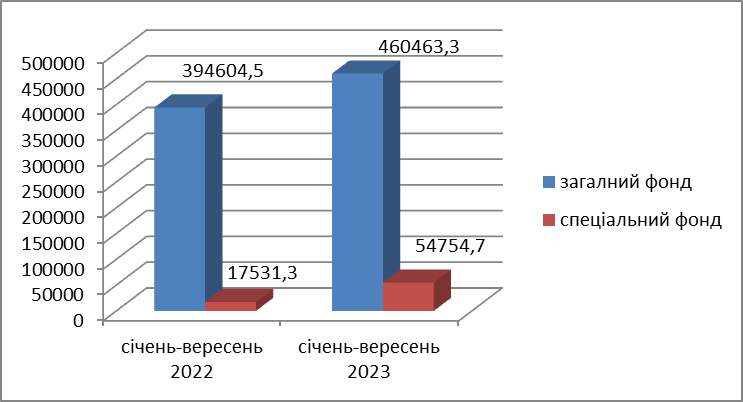 На фінансування соціально - культурної сфери направлено 302 021,4 тис. грн,  або 65,6% до обсягу загального фонду, що на 35 753,7 тис.грн. більше ніж за відповідний період минулого року.Фінансовий ресурс бюджету в першочерговому порядку направлявся на захищені видатки бюджету в сумі 333 688,7 тис. грн., або 75,5% від обсягу загального фонду без врахування субвенцій (крім освітніх субвенцій), що на  28 976,1 тис.грн. більше відповідного періоду минулого року. На заробітну плату з нарахуваннями направлено 288 678,5 тис.грн, або 65,3% від загальної суми  видатків, ріст в порівнянні з минулим роком складає  25 136,4 тис. грн. або 9,5%; на медикаменти та харчування – 7 571,7млн. грн, або 1,7%, ріст в порівнянні з минулим роком складає 4 296,2 тис. грн. або 131,2 %; оплату комунальних послуг та енергоносіїв –  36 098,7 тис. грн, або 8,2%, зменшення на 3,8% в порівняння із відповідним періодом минулого року. 	Виплата заробітної плати працівникам бюджетної сфери та оплата за спожиті енергоносії проведена в повному обсязі до фактичних нарахувань. Станом на 01.10.2023 року кредиторської заборгованості не допущено.На благоустрій громади перераховано 28 170,2 тис. грн, що на 7 163,3 тис. грн (34,1%) більше, ніж у відповідному періоді минулого року. На утримання та поточний ремонт доріг  направлено  25 799,6 тис. грн, що на  2 476 тис. грн (10,6%) більше, ніж за 9 місяців минулого року.Обсяг фінансування 62 місцевих/регіональних програм склав 124 204,6 тис. грн, або 61,0 % від уточненого плану на 9 місяців 2023 року (204 313,5 тис. грн), це на 71,5% більше ніж за відповідний період минулого року (було програм – 65, план – 139 581,3 тис. грн, касові видатки – 72 422,4 тис. грн). Проблемні питання:1. Очікувані втрати власних доходів загального фонду бюджету громади у 2024 році в сумі 188,2 млн.грн, як наслідок прийняття Верховною Радою України Закону України № 3050-IX «Про внесення змін Податкового кодексу України та інших законодавчих актів України щодо звільнення від сплати екологічного податку, плати за землю та податку на нерухоме майно, відмінне від земельної ділянки, за знищене чи пошкоджене нерухоме майно»; від вилучення до державного бюджету ПДФО з грошового забезпечення військовослужбовців; від зарахування  до бюджетів територіальних громад  60% ПДФО замість 64%.2. Отримання додаткового навантаження на бюджет громади (на рік в сумі близько 56,5 млн грн, що становить 10,5 % власних надходжень загального фонду бюджету), як наслідок прийняття постанови КМУ №268 «Про затвердження Порядку надання статусу дитини, яка постраждала внаслідок воєнних дій та збройних конфліктів». 3. Отримання додаткового навантаження на бюджет громади через відсутність механізму компенсації з державного бюджету різниці в тарифах на послуги водопостачання і водовідведення (заборгованість з державного бюджету складає 5,5 млн грн). 4. Відсутність фінансового ресурсу на реалізацію перекладених державою  повноважень на органи місцевого самоврядування  щодо пільгового перевезення та послуг зв’язку окремим категоріям населення  (потреба на рік 18,7 млн. грн).5. Дофінансування з бюджету громади освітньої сфери (заробітної плати педагогічним працівникам ЗЗСО) в наслідок недостатнього забезпечення  належного фінансування за рахунок освітньої субвенції (за 9 місяців з бюджету перераховано 11,8 млн.грн).6. Облаштування укриттів (видатки воєнного стану), у закладах з масовим перебуванням людей, на виконання рішення Ради національної безпеки  і оборони України від 23.06.2023 та доручення Прем’єр – міністра України (Лист КМУ від 27.07.2023 № 18757/0/2-23) за рахунок коштів  бюджету громади ( за 2022 -  9 міс. 2023р. – 14,4 млн. грн).БІЗНЕСНа території Ніжинської територіальної громади на 1 жовтня 2023 року здійснюють господарську діяльність 1277 юридичних осіб та 3726 фізичних осіб-підприємців. В умовах відкритої збройної агресії російської федерації проти України суб’єкти господарювання громади не тільки продовжують свою роботу, а і започатковують новий бізнес.Динаміка реєстрації суб'єктів господарюванняна території Ніжинської міської ТГНе заважаючи на воєнний стан протягом 2023 року в Ніжинській МТГ збільшилась мережа підприємств торгівлі, ресторанного господарства, завдяки чому в повній мірі задовольняються потреби мешканців та внутрішньо переміщених осіб у споживчих товарах. Навесні в громаді на території торгівельного майданчику була організована сезонна торгівля овочевою продукцією та фруктами. Мешканці громади мали можливість придбати товари, окрім працюючих ринків, на даному майданчику.Продовжує працювати торгівельно-ярмарковий простір в центральній частині міста. Влітку він змінив місце розташування переїхавши з вулиці Гоголя на вулицю Яворського. 10 суб’єктів господарювання продовжують торгівлю. Слід зазначити, що торгівельний простір в центрі міста користується популярністю серед мешканців громади і в літній період, і під час холодної пори року. Всі ятки використовуються для здійснення торгівельної діяльності, шляхом укладання договору оренди з КП «Оренда комунального майна».З метою контролю за дотриманням вимог законодавства щодо формування, встановлення та застосування державних регульованих цін, на території Ніжинської міської територіальної громади здійснюється моніторинг цін за визначеним переліком товарів. Для попередження порушень вимог законодавства щодо формування та встановлення цін, безготівкових розрахунків за придбані товари, роботи та послуги суб'єктами господарювання, були надіслані інформаційні листи керівникам найбільших торгівельних мереж, що працюють на території громади, а відповідні повідомлення поширювались в соціальній мережі та в месенджері.Виконавчим комітетом Ніжинської міської ради у співпраці з ДО «Регіональний фонд підтримки підприємництва по Чернігівській області» та за участі фахівців Головного управління Держпродспоживслужби в Чернігівській області, 17 травня 2023 року було проведено семінар-консультацію «Інформаційна підтримка бізнесу та громадян у період воєнного стану» для мешканців та суб'єктів господарювання громади. Одним із питань, що висвітлювалось фахівцями Головного управління Держпродспоживслужби в Чернігівській області, було державне регулювання цін як на продукти харчування, так і при наданні житлово-комунальних послуг. Учасники семінару особисто зустрілися з фахівцями та змогли отримати консультації з актуальних питань.Представники бізнесу брали участь у вебінарах: «Держпродспоживслужба інформує: аспекти регулювання цін та останні зміни в антитютюновому законодавстві», «Особливості законодавства під час розповсюдження продукції та надання послуг».Протягом року здійснюється інформування щодо проведення державного нагляду у сфері захисту прав споживачів. Проводяться обстеження суб’єктів господарювання, які займаються торгівлею, наданням побутових послуг чи здійснюють діяльність у ресторанному господарстві на предмет оформлення «Куточка споживача»: проводиться роз’яснювальна робота з підприємцями щодо вимог, закріплених в Законі України «Про захист прав споживачів» і Порядку провадження торгівельної діяльності з наданням інформаційних повідомлень стосовно наявності, правильності наповнення «Куточка споживача» та практичними рекомендаціями щодо дотримання чинного законодавства в сфері захисту прав споживачів. Протягом 9 місяців 2023 року було обстежено 50 суб’єктів господарювання.Постійно проводиться оперативний розгляд заяв та скарг громадян із споживчих питань, при особистому спілкуванні громадянам  надаються консультації щодо вирішення проблемних питань споживачів. Понад 50 мешканців громади отримали консультації та допомогу у оформленні претензій з питань придбання чи повернення товарів, замовлених послуг, умов гарантійного обслуговування та інше. Інформація з питань захисту прав споживачів розміщується відділом економіки на офіційному веб-сайті Ніжинської міської ради у розділі «Захист прав споживачів». Для більш активного просування та розповсюдження інформації сфери захисту споживачів на сторінці відділу економіки у мережі Facebook були опубліковані14 тематичних статей.Триває співпраця з представниками сільського господарства, зокрема бджолярами. На початку року відбулась зустріч бджолярів Ніжинщини та сільгоспвиробників, на якій обговорювали питання співпраці сільгоспвиробників і пасічників, заходів з профілактики отруєння бджіл. Проте, в червні 2023 року постійно діючою комісією із встановлення факту отруєння бджіл на території Ніжинської міської територіальної громади був встановлений факт отруєння бджіл в домогосподарстві. Акти складені та передані власнику пасіки для подальшої компенсації завданих збитків.В лютому 2023 року відбулось оновлення складу Ради підприємців при Ніжинській міській раді, до складу якої увійшли 28 представників середнього та малого підприємництва громади. Під час проведення 9 засідань Ради підприємців обговорюються актуальні питання бізнес спільноти, питання відновлення громади, зокрема створення «Ветеран-хабу»- психологічно-реабілітаційного простору для подальшої підтримки та реабілітації постраждалих від наслідків повномасштабної війни.Представники бізнес спільноти залучаються до участі в Урядовому проєкті «Є-робота», завдяки якому втілюються п’ять бізнес проєктів та створено 10 нових робочих місць. Один з проєктів втілюється нашим ФОПом в Ніжинському районі. За участі Центру підтримки підприємництва загалом підготовлено та надіслано 12 бізнес-проектів для отримання гранту від держави. Центром підтримки підприємництва (Бізнес-хаб) надано понад 400 консультацій протягом 9 місяців 2023 року. Постійно надається допомога у складанні грантових заявок, здійснюється інформаційна підтримка щодо участі у вебінарах, навчаннях, грантових програмах. Інформація поширюється на сайті міської ради, в соціальних мережах та особистих повідомленнях. Поряд з цим публікуються повідомлення про фінансову підтримку, зміни в законодавстві, нові нормативні акти, які є корисними як для представників бізнес спільноти так і для тих хто тільки започатковує власну справу.Протягом 2023 року понад 140 учасників було залучено офлайн до 2 семінарів-консультацій для підприємців нашої громади щодо застосування РРО/ПРРО за участі фахівців з ДПС у Чернігівській області, Управління інспекційної діяльності у Чернігівській області Центрального міжрегіонального управління Держпраці, Головного управління Держпродспоживслужби в Чернігівській області та ДО «Регіональний фонд підтримки підприємництва по Чернігівській області». Для платників податків міста Ніжина у співпраці з Головним управлінням ДПС у Чернігівській області проводились онлайн – семінари, надавались роз’яснення.Керівником відділу економіки в приміщенні Бізнес-хабу надаються консультації для підприємців-початківців щодо дотримання норм податкового законодавства, реєстрації РРО/ПРРО.У співпраці Бізнес-хабу та Агенції регіонального розвитку стартувала навчальна програма «Студії соціального підприємництва». Спільно проведено 2 семінари на теми: «Як започаткувати соціальне підприємництво» та «Стратегія та бізнес-планування соціального підприємництва», учасниками яких стали внутрішньо переміщені особи та місцеві підприємці. Триває співпраця з простором для жінок «Вільна» у м. Ніжині. На виставкових полицях в Бізнес-хабі представлено продукцію виробників громади для ознайомлення гостей міста, делегації від міст-побратимів та всієї спільноти. До професійного свята «Дня підприємця» подяками міського голови відзначені 8 юридичних осіб та 6 ФОП за розвиток підприємництва, створення додаткових робочих місць та участь у формуванні  бюджету громади. Центром надання адміністративних послуг надано за 9 місяців 2023 року 24956 послуг, в середньому за місяць - 2772 послуг. В середньому щодень ЦНАП приймає 300 відвідувачів. Працює 20 адміністраторів. Швидке та якісне надання адміністративних послуг з використанням сучасних технологій – це надважливе завдання, значний крок до оптимізації процесу обслуговування громадян, які звертаються по допомогу. Завдяки технічній підтримці від Програми розвитку ООН «Підтримка ЄС для Сходу України– відновлення, зміцнення миру та урядування»  ЦНАП отримали нове обладнання для більш якісного обслуговування населення: потужний сервер, ноутбуки,монітори, блоки безперебійного живлення та інше похідне до серверного обладнання. У межах цієї програми ЦНАП отримав мобільний кейс,до якого входять ноутбук, картридер–зчитувач документів, ручний сканер тощо. Кейс розрахований на надання послуг ЦНАПу вдома маломобільним особам, за попереднім записом. Це не перша допомога для ЦНАПу  від ПРООН, навесні отримали також 5 моноблоків.Співпраця з волонтерськими ГО.На даний час підтримка Збройних Сил України та гуманітарна допомога лишаються одними з пріоритетів малого бізнесу. Значна частина суб’єктів господарювання продовжують допомагати фінансово, продукцією, надають послуги, засоби захисту/оборони, медикаменти.  На початку року були розроблені: Програма сприяння розвитку волонтерства Ніжинської територіальної громади на 2023-2027 роки та Порядок надання фінансової підтримки громадським організаціям, що здійснюють волонтерську діяльність на території Ніжинської МТГ, за рахунок коштів бюджету Ніжинської МТГ, які були затверджені у 2023 році рішенням Ніжинської міської ради. Підтримка та розвиток волонтерського руху допоможе залучити активних жителів до життя громади, соціально-економічного розвитку та вирішення актуальних питань як мешканців так і ВПО, а також дасть можливість забезпечити нагальні потреби військових ЗСУ.В результаті першого відбору, який відбувся у серпні поточного року, ГО «Час для нас», БО «Благодійний фонд «Українська незламна душа»» отримали фінансову підтримку в розмірі 100 тис грн. кожна для задоволення потреб ЗСУ. Новий відбір оголошено у вересні 2023 року. За результатами відбору ГО отримають фінансову підтримку в наступному 2024 році. ПРОМИСЛОВІСТЬТривалість воєнного стану вплинула на роботу промислових підприємств Ніжинської міської  територіальної громади: обмеження торгівельно-економічних відносин, ріст цін на енергоресурси, пальне та сировину, зменшення замовлень та ринків збуту виробленої продукції, порушення  логістичних маршрутів, відтік кваліфікованих кадрів, і, як результат, неповна завантаженість виробничих потужностей, відсутність обігових коштів.У структурі промисловості продовжує переважати харчова галузь.	Обсяги виробництва у харчовій галузі за 1 півріччя 2023 року склали 2959,1 млн.грн., що більше проти відповідного періоду минулого року на 1337,2 млн.грн. завдяки нарощуванню, навіть в умовах воєнного стану, обсягів виробництва ПрАТ «Ніжинський жиркомбінат». 98% виробленої продукції комбінату експортується: олія соняшникова - 79,8 %, шрот соняшниковий - 17,1%, фосфатидний концентрат - 0,2 %, лушпиння соняшникове гранульоване -0,8%. Стабільно зростають показники виробництва продукції по ТОВ «НіжинХліб» та ТОВ «Ніжинський хлібобулочний комбінат».В галузі машинобудування обсяги виробництва склали 115,2 млн.грн., що в 2,2 рази більше проти відповідного періоду минулого року. Однак, спостерігається зменшення обсягів виробництва по ТОВ «НВП «Метекол»,підприємством реалізується раніше вироблена продукція, а виробництво скорочується та залежить від замовлень.  Нестабільно  відновлює свою роботу ПрАТ «Завод «Ніжинсільмаш». Перед підприємствами постає проблема погашення боргів по зарплаті.По виробництву меблів обсяги виробництва склали 1488,9 тис. грн., що більше ніж удвічі від показників відповідного періоду минулого року.	ПрАТ «Ніфар» у хімічній галузі виробничу діяльність  так і не відновлено, підприємство здійснює діяльність по здачі в оренду виробничих приміщень та складів.ПрАТ «Ніжинський цегельний завод» єдиний в Чернігівській області продовжує виробляти керамічну цеглу, але в умовах воєнного стану виникли проблеми із замовленнями та реалізацією продукції. Сировиною для виробництва підприємство забезпечено, але розпочали виробничу діяльність тільки в липні 2023 року. Всі оборотні кошти  підприємства у продукції, тому працює сезонно та не на повну потужність.Ринок праціВійна внесла суттєві зміни у функціонування вітчизняного ринку праці. Через складну ситуацію, що склалась у сфері зайнятості України, значний відплив працездатного населення з ринку праці, зокрема до лав Збройних Сил України, Сил територіальної оборони, за кордон (у більшості – це жінки працездатного віку), до волонтерських організацій, зростає потреба в максимально раціональному використанні наявної робочої сили та забезпеченні сприятливого рівня адаптивності працездатного населення до змін на ринку праці.Протягом січня-вересня 2023 року у службі зайнятості взято на облік 758 безробітних громадян – на 45 % менше, ніж за відповідний період 2022 року.  Загалом за 9 місяців 2023 року перебувало на обліку та отримувало комплекс соціальних послуг 1452 безробітних громадян – на 60 % менше,  ніж за відповідний період 2022 року. Загальна кількість наявних вакансій у січні-вересні 2023 року (504 одиниці) була майже у 3 рази меншою чисельності безробітних громадян на обліку. Рівень укомплектування наявних вакансій склав 72,7% (за цей період торік – 74%), що у більшості випадків пояснюється територіальним дисбалансом і відсутністю затребуваних спеціалістів на обліку (зокрема, через виїзд і втрату трудового потенціалу через війну). За сприяння служби зайнятості області протягом січня-вересня 2023 року забезпечено роботою 394 громадян. Відповідно до Порядків про надання компенсаційних виплат за працевлаштування певних категорій громадян, 34 роботодавцям міста, які працевлаштували осіб з числа безробітних на новостворені робочі місця, здійснювалася компенсаційні виплати .Постановою Кабінету Міністрів України від 21 червня 2022 року №738 затверджено «Порядок надання мікрогрантів на створення або розвиток власного бізнесу». З початку дії програми 18 осіб Ніжинщини отримали позитивне рішення за поданими заявами та бізнес-планами щодо отримання мікрогрантів.На обліку в службі зайнятості перебували 67 безробітних з числа внутрішньо-переміщених осіб. 27 осіб з числа внутрішньо переміщених осіб отримали роботу за умови  компенсації роботодавцям коштів, затрачених на оплату їх праці протягом двох місяців.За направленням служби зайнятості проходили професійне навчання, перенавчання або підвищення кваліфікації на замовлення роботодавців 65осіб.   Стимулює, мотивує до праці та допомагає мати певну матеріальну допомогу під час пошуку постійної роботи тимчасова зайнятість. Так, до участі у громадських та інших роботах тимчасового характеру, суспільно-корисних робіт було залучено 173 особи.Загалом до активних форм сприяння зайнятості протягом 9 місяців цього року було залучено 238  безробітних громадян. Станом на 1 жовтня  2023 року чисельність безробітних на обліку в службі зайнятості становить 327 громадян (зменшилась на 595 осіб відповідно до показника на 01.10.2022 року), що зумовлено відтоком населення працездатного віку за кордон.Необхідною передумовою позитивних зрушень на ринку праці у 2023 році стане  посилення відповідальності та підвищення ролі органів виконавчої влади усіх рівнів у реалізації державної політики зайнятості, а з боку служби зайнятості - за відновлення ринку праці, розвиток і укріплення ідеології обслуговування клієнтів у напрямку клієнтоорієнтованості, індивідуального підходу до кожного безробітного, надання якісних, адресних послуг, мотивуючих людей до праці в легальному секторі економіки, сприяючих поверненню громадянам активної життєвої позиції.СИСТЕМА БЕЗПЕКИ  Безпекова ситуація залишається пріоритетною для нашої громади.За рахунок коштів бюджету громади, за період 2022 року - 9 міс. 2023р.,  на виконання рішення Ради національної безпеки  і оборони України від 23.06.2023 та доручення Прем’єр – міністра України, облаштовано укриттів у закладах з масовим перебуванням людей на суму 14,4 млн.грн.За поточний період 2023 року у громаді  здійснено поточний ремонт 8 споруд цивільного захисту на суму 1547,7 тис.грн. Для виконання заходів, спрямованих на запобігання, ліквідацію надзвичайних ситуацій техногенного і природного характеру та їх наслідків  руйнувань та пошкоджень на території громади створено місцевий матеріальний резерв, зокрема придбано:паливно-мастильних матеріалів -392,8 тисгрн.сирени повітряної тривоги С-400 (220В)  в кількості – 4 шт.-92 тис. грн.комплекти керованого доступу до укриттів – 90,0 тис.грн.(заплановано -6, фактично встановлено -1 по вул.Березанській).будівельні матеріали,  щебінь – 158,0 тис.грн.-облаштувано 12 пунктів незламності- 28,0 тис.грн.-виконано заходів, спрямованих на попередження виникнення надзвичайних ситуацій – 396,4 тис.грн. (обваловка  карт полігону твердих побутових відходів, монтування плит огорожі до нього та ін.)Станом на 01.10.2023р. спільно з Ніжинським РВП ГУ НП в Чернігівській області та з Ніжинським РУ ГУ ДСНС України проведено обстеження 154 захисних споруд, що знаходяться на обліку. Під час проведення перевірок було виявлено 16 споруд, що потребують проведення капітального ремонту.В навчально – методичному центрі цивільного захисту та безпеки життєдіяльності пройшли перепідготовку 80 посадових осіб підприємств, установ, організацій. Протягом 2023 року на суб’єктах господарювання проведено 20 спеціальних об’єктових навчань та тренувань з відпрацювання дій формувань та працюючого персоналу. Першочерговим завданням Управління освіти Ніжинської міської ради є створення безпечних умов для учасників освітнього процесу, забезпечення реалізації права на безпечні та нешкідливі умови навчання в умовах війни.24 лютого 2022 року в закладах освіти функціонувало 4 захисні споруди цивільного захисту (протирадіаційні укриття) – гімназії №3 та 10, ЗОШ №15, НВК№16 «Престиж», які стали прихистком для багатьох ніжинців у перші місяці війни. До початку 2022/2023 навчального року Управлінням освіти було додатково облаштовано 9 захисних споруд цивільного захисту (найпростіші укриття), один заклад освіти уклав угоду про співпрацю на використання укриття при сигналі «Повітряна тривога».На 01 вересня 2023 року вже 20 закладів освіти мають захисні споруди цивільного захисту: 4 протирадіаційні укриття, 10 найпростіших укриттів, 6 закладів уклали угоду з іншими організаціями про використання укриття під час сигналу «Повітряна тривога».  Гімназія № 5 та ЗОШ №11 користуються укриттями інших закладів освіти шляхом релокації освітнього процесу. Лише один заклад загальної середньої освіти працює дистанційно – гімназія №6. Учасники освітнього процесу пройшли навчання щодо алгоритму дій на випадок повітряної тривоги, загрози виникнення надзвичайної ситуації з урахуванням потреб дітей з інвалідністю, фізичними, психічними, інтелектуальними або сенсорними порушеннями та працівників  закладів освіти. Для забезпечення пожежної та техногенної безпеки закладів освіти здійснено щорічне технічне обслуговування вогнегасників, обладнано системою протипожежного захисту (автоматичною пожежною сигналізацією) та системою оповіщення 8 закладів освіти, три з них- у вересні 2023 року,Усі заклади освіти облаштовано тривожними кнопками. Забезпечено  охорону 7 закладів дошкільної освіти із залученням поліції охорони. Управління освіти Ніжинської міської ради взяло участь у впровадженні проєкту «Спеціаліст з безпеки в освітньому середовищі». З початку 2023 р. у штат Управління освіти введена посада провідного спеціаліста, який, після проходження відповідного навчання, виконує обов’язки спеціаліста з безпеки в освітньому середовищі.У серпні 2023 року відкрили перший «Клас безпеки» на базі Ніжинської гімназії № 2. Завдання такого кабінету нині досить актуальне: навчання  учнів  правил пожежної, мінної безпеки та цивільного захисту, ознайомлення з алгоритмом дій у разі виникнення надзвичайних ситуацій, формування в учнів навичок надання домедичної допомоги.З метою збільшення фонду захисних споруд цивільного захисту  проводиться робота на встановлення споруд подвійного призначення із захисними властивостями сховища у 5 закладах освіти, а також відкриття Класів безпеки в інших закладах.	Для забезпечення послугами централізованого водопостачання, водовідведення та очистки стічних вод у періоди знеструмлення та блекауту КП «НУВКГ» забезпечено  9 джерелами альтернативного живлення. Облаштовано 2 укриття.	Всього на балансі управителів багатоквартирних будинків  КП "СЄЗ" та КП «КК «Північна» знаходиться 32 укриття, з них 16 або 50% відремонтовані і приведені у належний стан у 2023 році.	Проведені роботи  по встановленню  примусової витяжної системи вентиляції укриття на 1500 осіб головного корпусу КНП «Ніжинський міський пологовий будинок».	В протирадіаційному укритті КНП «Ніжинська лікарня ім. М.Галицького» проведено поточний ремонт, забетоновано підлогу, обладнані місця для сидіння, відремонтовано систему водопостачання та каналізаційне відведення, встановлені додаткові баки для води, туалети, рукомийники, збудована примусова вентиляція, обладнана хірургічна палата та палата для тяжкохворих пацієнтів. Укриття забезпечено резервними джерелами живлення, протипожежним обладнанням та засобами для доступу осіб з інвалідністю та інших маломобільних груп.ЖИТЛОВО-КОМУНАЛЬНЕ ГОСПОДАРСТВО 	Діяльність у сфері житлово-комунального господарства спрямована на утримання та експлуатацію об’єктів житлово-комунального господарства (експлуатація та технічне обслуговування житлового фонду, забезпечення діяльності водопровідно-каналізаційного господарства, надійної та безперебійної експлуатації ліфтів), благоустрій міста, ремонт вулично-шляхового покриття, фінансову підтримку комунальних підприємств тощо.  Загальний розмір доходів комунальних підприємств за результатами діяльності за І півріччя 2023 року склав 112,9 млн. грн., що на 36,37 % або на 30,1 млн. грн. більше до  відповідного періоду минулого року.Загальні витрати підприємств за звітний період – 112,4млн.грн., що на 35,83% або на 29,6 млн.грн. більше в порівнянні з аналогічним періодом минулого року.Фінансовий результат діяльності підприємств комунальної власності міської ради за І півріччя 2023року – прибутковий (сальдо) розміром 554,7тис.грн., у тому числі чистий прибуток – 1158,7 тис. грн., збиток – 604,0тис.грн., за І півріччя 2022 року комунальні  підприємства отримали прибутковий  фінансовий результат, що склав 80,2 тис. грн.Фінансовий стан комунальних підприємствНезважаючи на роботу в умовах воєнного стану, питома вага прибуткових комунальних підприємств за останній звітний період (6 місяців 2023 року) досить висока та складає 85,7% (6 із 7), за аналогічний період минулого року вона була нижчою71,4 % (5 із 7). 	У 2023 році для підтримки та вдосконалення роботи житлово-комунального господарства за рахунок бюджету громади:- надана фінансова допомога 3 комунальним підприємствам на загальну суму 13479,1 тис.грн.; - для прибирання територій загального користування та благоустрою міста виділено 12318,1 тис.грн. по МЦП «Удосконалення системи поводження з твердими побутовими відходами, розвитку та збереження зелених насаджень, благоустрою територій Ніжинської міської  територіальної громади» - для забезпечення роботи вбиралень виділено 448,9 тис.грн. через казначейську мережу по МЦП «Забезпечення функціонування  громадських вбиралень»; - виділено кошти в сумі 1 046,5 тис грн. для забезпечення роботи та утримання кладовищ по МЦП «Реконструкція, розвиток та утримання кладовищ Ніжинської міської територіальної громади» .З метою належного утримання безпритульних тварин за рахунок міської цільової програми «Контролю за утриманням домашніх тварин та регулювання чисельності безпритульних тварин гуманними методами на 2023 рік» за кошти міського бюджету профінансовано 193,3 тис.грн: стерилізацію 100 тварин. За кошти міського бюджету встановлено на вулицях громади 595 енергозберігаючих світлодіодних ліхтарів вуличного освітлення.В 2023 році були залучені інвестиції на модернізацію матеріально-технічної бази комунального підприємства «Виробниче управління комунального господарства».Згідно рішення Ніжинської міської ради від 09.02.2023 № 50-28/2023 в рамках «Програми ЄС Міцні регіони – Спеціальної програми підтримки України» комунальному підприємству було передано2 бензинові генератори. Від Управління житлово-комунального господарства та будівництва Ніжинської міської ради у 2023 році підприємство отримало 6 контейнерів для збирання твердих побутових відходів ємністю 0,75 м3.За сприянням Ніжинської міської ради підприємству була виділена фінансова підтримка через здійснення внесків до статутного капіталу у сумі 187,45 тис. грн. для придбання основних засобів. За рахунок власних коштів підприємства було придбано сміттєвоз з боковим завантаженням АТ 4022 на шасі DAYUN CGC1120 та придбано контейнери для збирання твердих побутових відходів ємністю 0,75 м3 у кількості 32 шт. та клітки-контейнери для збирання вторинної сировини ємністю 1,8 м3 у кількості 13 шт. Проведено капітальний ремонт двох транспортних засобів (вантажних автопідйомників ЗИЛ 130 та ГАЗ 5204) та встановлено двері вхідні утеплені в приміщенні нежитлової будівлі гаражу.Проблемою, що потребує вирішення, залишається стан накопичення стихійного сміття на території громади внаслідок несанкціонованого скидання сміття та рослинних відходів в невстановлених для цього місцях. Для підвищення відповідальності та свідомості громадян з питань дотримання правил та норм законодавства у сфері поводження з відходами працівниками комунального підприємства «Виробниче управління комунального господарства» спільно з представниками відділу благоустрою, житлових питань, паркування, роботи з органами самоорганізації населення та взаємодії з правоохоронними органами та КП «Муніципальна Варта» проводиться інформаційно-роз’яснювальна робота серед населення.Протягом останніх років КП «ВУКГ» надавало послуги з ліквідації стихійних сміттєзвалищ з території Ніжинської територіальної громади. Так, з території громади було ліквідовано стихійних сміттєзвалищ у 2020 р. в обсязі 3386,84 т, 2021р. – 6330,34 т, 2022 р. – 5393,68 т, за 9 місяців 2023 р. – 3818,64 т.Для перевезення стихійного сміття підприємство використовує переважно вантажний транспорт - ГАЗ 5314 самоскид (1987 р.в.), ЗИЛ 130 самоскид (1987 р.в.),  МАЗ 5550С3 вантажний самоскид (2017 р.в.), КАМАЗ 55102 самоскид (1980 р.в.), КАМАЗ  5511 самоскид (1979 р.в.). В середньому знос вантажних транспортних засобів становить 53%.  В зв’язку з моральним та технічним зносом транспортні засоби часто виходять з ладу та потребують значних фінансових вкладень для проведення ремонту, тому підприємство потребує інвестицій на оновлення матеріально-технічної бази.	Крім того, існує необхідність у збільшенні обсягів роздільно зібраних побутових відходів до повторного використання та рециклінгу. 	Згідно облікових даних підприємства протягом 2022 року на території громади утворилося 23681,18 т твердих побутових відходів, з них оброблено (перероблено) 174,6 т відходів або 0,73% від загальної маси, решту (23506,58 т) було захоронено на полігоні твердих побутових відходів м. Ніжина.	За період з січня по вересень 2023 року на території громади утворилося 20378,58 т твердих побутових відходів, з них оброблено (перероблено) 183,6 т відходів або 0,9 % від загальної маси.	Фактичні обсяги роздільно зібраних відходів є результатом недотримання вимог Закону України «Про управління відходами» та інших нормативно-правових актів у сфері управління з відходами мешканцями Ніжинської міської територіальної громади та неефективності використання ручної праці надавачем послуг.Загальна протяжність мереж централізованого водопостачання – 274,5км,з них зношених та замортизованих – 49,1%. Виконано в поточному році ремонт та заміну 0,255км.Загальна протяжність мереж централізованого водовідведення – 76,2км, з  них зношених та замортизованих – 69,7%. Виконано ремонт та заміну 0,157км.КП «Ніжинське управління водопровідно-каналізаційного господарства» експлуатується застаріле енергоємне насосне обладнання на ВНС, КНС, очисних спорудах. Замінено у поточному році: очисні споруди – 1од., водопостачання – 1од. (ІІ підйом); занурювальний насосний агрегат – 2 од. (І підйом). Проведена заміна насосних агрегатів;здійснено  перехід на опалення твердопаливними котлами – 2 од. комплексу очисних споруд. Після проведених заходів з підвищення рівня енергозбереження знизилися я питомі показники споживання енергоресурсів – 450,0 тис. кВт за 9 місяців 2023 року.Здійснюється постійний контроль за якістю питної та стічної води; регулярна планова весняна та осіння промивка водопровідних мереж; своєчасна ліквідація заторів каналізаційних мереж; оперативна ліквідація поривів та аварійних ситуацій на мережах централізованого водопостачання і водовідведення; заміна та ремонт запірно-регулюючої арматури. В результаті зменшилась кількість скарг і звернень на роботу підприємства: у 2022 –  38 скарг, у за період 9 місяців 2023 року - 26 скарг.	Комунальні підприємства «Служба єдиного замовника» та «Керуюча компанія «Північна» надають послуги з управління будинками, виконують роботи з благоустрою відповідно до міської цільової програми та здійснюють різного виду ремонтні роботи на замовлення та іншу діяльність. Джерелами фінансування підприємств є власні кошти, що надходять за надані послуги та кошти бюджету громади. Ціни на послугу з управління залишилися на рівні цін, що були встановлені при переході на спрощену систему оподаткування. Коригування цін на послугу з управління не проводяться, внаслідок чого підприємства понесли збитки від управління. Комунальні підприємства мають застарілу матеріальну базу, автопарк на 90 % складається з автотранспортних засобів старше 40 років. У 2023 році було частково оновлено автопарк КП «СЄЗ »за рахунок місцевого бюджет , а саме передано трактор Ловол та дві підмітальні машини, дизельні та бензинові генератори та інше обладнання.Переважно будинки, які обслуговують комунальні підприємства, мають термін експлуатації від 30 до 50 років. В зв’язку з цим, виникає необхідність в проведенні капітальних ремонтів будинків, зокрема з відновлення покрівлі, внутрішньо будинкових мереж опалення, водопостачання та водовідведення, електропостачання, укріплення фундаменту та фасадів будинків, здійснення утеплення фасадів, ремонт відмостки. Для цього необхідно мати додаткові кошти, оскільки в тарифі на послугу з утримання будинків не включені витрати на проведення капітальних ремонтів. Дорожньо-транспортний комплекс 	У поточному році пасажирський транспорт працює відповідно до затвердженої мережі та з оптимальною кількістю рухомого складу для роботи на маршрутах по Ніжинській територіальній громаді, здійснюються пільгові перевезення пасажирів згідно рішення виконавчого комітету Ніжинської міської ради. В зв’язку з значним зменшенням пасажиропотоку та різким підвищенням ціни на паливо-мастильні матеріали, на сьогодні в місті перевезення здійснюють 2 перевізники на 14 маршрутах із залученням 49 одиниць транспорту. З кожним перевізником укладений договір на перевезення пасажирів, що передбачує бездотаційне та безкоштовне перевезення пільгових категорій.	Для попередження дорожньо – транспортного травматизму на вулично – шляховій мережі міста за рахунок бюджету громади проведені наступні заходи:проведено заміну пошкоджених та встановлено відсутні дорожні знаки;проведено реконструкцію пішохідних переходів на вулиці Незалежності (біля автобусної зупинки «Міраж» та перед перехрестям з вул. Нечвалівська) шляхом пониження бордюрів та встановлення консолей з попереджувальними світлофорами та ліхтарями освітлення пішохідних переходів;для попередження раптового виходу пішоходів на проїзну частину було виготовлено та встановлено 40 метрів турнікетного огородження;нанесено 2800 м.кв. поперечної дорожньої розмітки та 50км. повздовжньої розмітки.Важливим напрямом роботи у 2023 році залишилося поліпшення стану вулично-шляхової мережі. Завершено капітальний ремонт дороги по вул. Свідницька (вул. Сакко і Ванцетті), сума договору – 2524,9 тис.грн., протяжність – 517м.та поточний ремонт частини тротуару біля будівель №2б та 2д по вул. С.Прощенка, сума договору – 421,7 тис.грн., площа покриття – 334,7м.кв.Продовжуються роботи по об’єктам:- капітальний ремонт дороги по вул. Віри Смолянчук на ділянці від вул. Полковника Розумовського до вул. Бобрицька; сума договору – 2719, тис.грн., протяжність – 409,0м;- поточний ремонт тротуару на площі Заньковецької, 4 біля будівлі Ніжинського відділення УДКСУ в м. Ніжині, сума договору – 1506,7 тис.грн., площа покриття – 809,2м.кв.;- поточний ремонт тротуару біля будівлі торгового центру «Прогрес» по вул. Шевченка, 21в м. Ніжині;сума договору – 986,1 тис. грн., площа покриття – 661м.кв.Виконано та на завершенні поточний ремонт покриття шляхом грейдерування та підсипки по  28 вулицям: вул. Добровольців, вул. Резніченка, вул. Петра Прокоповича, пров. Березневий, вул. Просвіти (від №1 б до №8),вул. Ветхинська від №123 до №125 а, вул. Гетьмана, вул. Друзів від №16 до №30, вул. Перемоги, вул. Кунашівська від №92-180, вул. Франка від №221-223, вул. Миколаївська, вул. Ватутіна, вул. Г.Сковороди від №1-8, Овдіївське кладовище, вул. Вознесенська, вул. Захисників України (початок), вул. Бовкуна (від вул. Ягідна до с/т "Промінь"), вул. Овдіївська, вул. Петра Прокоповича, вул. Борзнянський шлях, вул. Володимирська, вул. Самокиша, вул. Симиренків, вул. Червоного Хреста, вул. 2-га Лінія, вул. П.Куліша, пров. Донський. Вартість виконання робіт – 4810,8 тис. грн.Проведено на 22 вулицях поточний ямковий ремонт: вул. Борзнянський шлях, вул. Шевченка, вул. Незалежності, вул. Франка, вул. Космонавтів, вул. Прощенка Станіслава, вул. Набережна, вул. Овдіївська, вул. Прилуцька, вул. Ветхинська, вул. Незалежності, вул. Франка, вул. Космонавтів, вул. Мигалівська, вул. Воздвиженська, вул. Ващенка М., вул. Овдіївська, вул. Журавська, вул. Березанська, вул. Чернігівська, вул. Широкомагерська, вул. Ветхинська. Вартість виконання – 7511,2 тис.грн.. Проведено поточний ремонт 8 внутрішньоквартальних доріг: вул. Олександра Мацієвського, вул. Об’їжджа, №116, корпус №1-6, вул.Об’їжджа, №120, корпус №1-3, вул. Незалежності, №21, вул. Академіка Амосова, №2,4,6,10 а, вул. Космонавтів, №48, №49, №55, вул. Шевченка від №112 а до ЗОШ І-ІІІ ст. №15, вул. Шевченка, №20, №22.Вартість виконання – 4428,7 тис.грн.Проведено поточний ремонт 7 тротуарів: вул. Шевченка від №96 а – 116, вул. С.Прощенка від банку Аваль до вул. Братів Зосим, вул. Овдіївська, №51-89-115, вул. Шевченка, №128, вул. Шевченка, №11, Автобусна зупинка "Афганець", вул. Гоголя, 2 а - вул. Шевченка, 4 а. Вартість виконання – 6206,5 тис.грн.ЕНЕРГОЗБЕРЕЖЕННЯ Наша громада є першою в Чернігівській області, що розпочала запровадження енергоефективних заходів шляхом застосування механізму ЕСКО. В 2019 році було укладено перші 5 ЕСКО договорів, в подальшому роботу була продовжено та у  2021 р. енергосервісні компанії додатково уклали ще 7 договорів.  За період роботи ЕСКО компаній (19-23 рр.) досягнуто економію теплової енергії 2796,6 Гкал , зменшено викидів СО2 на 861,9 т. Враховуючи позитивний досвід впровадження ЕСКО механізму Ніжинській громаді запропонували взяти участь в другій фазі проекту ПРООН «Усунення бар’єрів для сприяння інвестиціям в енергоефективність громадських будівель в малих та середніх містах України шляхом застосування механізму ЕСКО» . В рамках проекту в 2023 році було запропоновано реалізацію заходів з енергоефективності шляхом застосування механізму ЕСКО по 5 об’єктах бюджетної сфери, де заплановано комплексну термомодернізацію будівель бюджетної сфери, а також встановлення 2 сонячних станцій для водоканалу та в лікарні. За 2023 р. було проведено всі необхідні підготовчі дії та оголошені тендери на закупівлю ЕСКО, але, на жаль, всі тендери були скасовані. В співпраці з проектом було прийнято рішення продовжити співпрацю та реалізувати наміри в 2024 році. В громаді функціонує система енергоменеджменту, що включає в себе систему енергомоніторингу, які стали передумовою економії споживання енергоресурсів  та води від 7% до 10% завдяки проведенню роз’яснювальної роботи серед працівників бюджетної сфери та комунальних підприємств щодо необхідності впровадження заходів з енергозбереження та інших заходів, передбачених системою енергоменеджменту.  Економія  в 2023 р. в порівнянні з базовим 2019 р. за 9 місяців становить 11783 м3 води, теплової енергії 1427 Гкал., електроенергії 64630 кВт., газу 37744 м3. Зменшення викидів СО2  від впровадження системи енергоменеджменту за період січень -вересень 2023 в порівнянні з аналогічним періодом 2019р. складає 554,46 тон.У 2023 одним з важливих напрямків діяльності з енергоефективності залишається просвітницька робота, до якої залучались експерти  з різних організацій (GIZ, U-LEAD, ГО «Екоклуб», Центр підвищення кваліфікації, фонду енергоефективності, ПРООН, Агентство енергоефективності та інші). Проводились навчання серед посадових осіб ОМС , енергоменеджерів , відповідальних осіб бюджетних закладів громади. В зв’язку з військовою агресією РФ та бойовими діями на території України та цілеспрямованими атаками на інфраструктуру країни, особливо енергетичну, виникли ризики постачання не в повному обсязі або несвоєчасного постачання енергоресурсів до громади. Особливо ця проблема загострилася в опалювальний період 2022-2023 р.. Основною проблемою постало відновлення та збереження інфраструктури громади, стабільне забезпечення енергоресурсами (електричною, тепловою, паливом) в необхідній кількості та заходи з енергозбереження. Одним з основним завданням була і є можливість постачання енергії з альтернативних та  відновлювальних джерел, у зв’язку з чим до грантових організацій (проектів) було спрямовано ряд пропозицій щодо реалізацій проектів, направлених на  енергозбереження та використанням відновлювальних джерел енергії.  В 2023 році в співпраці з різними організаціями було підготовлено два перед-ТЕО щодо встановлення СЕС на лікарнях (для пологового будинку та стоматологічної поліклініки). Розроблено комплексне ТЕО щодо встановлення СЕС на об’єктах водопостачання та водовідведення, що дозволить підприємству працювати в період надзвичайних ситуацій та значно економити електроенергію в звичайний час. Для лікарні та водоканалу розроблені перед-ТЕО щодо встановлення СЕС приватними інвесторами на умовах ЕСКО механізму. На даний час триває реалізація двох проектів щодо встановлення СЕС на водоканалі та пологовому будинку, загальна потужність станцій сягатиме близько 200 кВт/год, що дозволить економити до 1,5 млн. грн. на рік по діючим тарифам.  Вивчається можливість впровадження інших проектів щодо використання ВДЕ на об’єктах бюджетної сфери, комунальних підприємствах громади та на об’єктах критичної інфраструктури (теплові насоси, сонячні колектори, твердопаливні котельні).Управління майном та землями комунальної власності 	В поточному році від оренди та суборенди комунального майна до бюджету громади надійшло 3936,3 тис.грн., на рахунки балансоутримувачів надійшло 2 742,8 тис.грн., від приватизації комунального майна – 79,2 тис.грн.У комунальну власність громади прийнято 12 об`єктів нерухомого майна. Три з яких прийняті у комунальну власність з метою приватизації їх власниками. Одна нежитлова будівля рішенням сесії Ніжинської міської ради була безоплатно передана із спільної власності територіальних громад сіл, селищ, міст Чернігівської області у комунальну власність Ніжинської міської територіальної громади. Одна нежитлова будівля рішенням сесії Ніжинської міської ради була прийнята безоплатно із приватної власності приватного агропромислового підприємства Агрофірма «Ніжинська» у комунальну власність.На 33 сесії Ніжинської міської ради було прийнято до комунальної власності Ніжинської міської територіальної громади групу приміщень № 2 гуртожитку УВП УТОС за адресою: Чернігівська область, місто Ніжин, вулиця Василівська, будинок 47-В, що дасть можливість допомогти мешканцям вищезазначеного гуртожитку (виділення коштів для ремонту гуртожитку з бюджету громади, сприяння у здійсненні приватизації кімнат мешканцями гуртожитку тощо).	Проводяться заходи щодо організації постійного контролю за використанням земель комунальної власності, а також забезпечення надходження коштів до міського бюджету, вирішення нагальних проблем самодостатнього соціально-економічного та екологічного розвитку територіальної громади. В поточному році кількість новоукладених договорів оренди землі станом на 01.10.2023р. – 35, переукладених договорів оренди землі - 33. Надходження від оренди земельних ділянок юридичними особами. становлять 9 804, 9 тис. грн; від оренди земельних ділянок фізичними особами та фізичними особами-підприємцями становить 2 450,6 тис. грн. Надходження від продажу земельних ділянок власниками об’єктів нерухомого майна, розміщеного на цих ділянках склали 2 388,4 тис.грн. Підготовлено до продажу та виставлено на земельні торги (аукціон) з продажу права оренди 7 земельних ділянок, продано право оренди на 4 земельні ділянки.МЕДИЦИНА	Пріоритетними напрямками розвитку медичної галузі громади є покращення якості амбулаторної та стаціонарної допомоги шляхом впровадження новітніх лікувально-діагностичних технологій, покращення матеріально-технічної бази медичних закладів громади.	З метою підвищення якості лікування та доступності населенню до надання комплексної медичної допомоги у 2023 році прийнято безоплатно у комунальні власність  Ніжинської територіальної громади комунальне некомерційне підприємство «Ніжинську центральну районну лікарню».	Відтепер у складі багатофункціональної лікарні КНП «Ніжинська ЦМЛ ім. М. Галицького» є стаціонар на 425 ліжок та поліклініка на 700 відвідувань у зміну. Укладено договір з Національною службою здоров’я України про надання медичної допомоги по 19 пакетам. У 2023 році розширений спектр надання медичних послуг за напрямками: «Стаціонарна паліативна медична допомога дорослим та дітям», «Мобільна паліативна медична допомога дорослим і дітям», «Реабілітаційна допомога дорослим і дітям у стаціонарних умовах», «Реабілітаційна допомога дорослим і дітям у амбулаторних умовах», « Медичні огляди осіб, який організовується територіальними центрами комплектування та соціальної підтримки».	З періоду початку повномасштабної агресії РФ проти України, КНП «Ніжинська ЦМЛ ім. М. Галицького» надає медичну допомогу військовослужбовцям в умовах стаціонару та амбулаторно. Станом на 17.10.2023 року в закладі отримали лікування 3074 військових ЗСУ.За 9 місяців 2023 року в стаціонарі проліковано всього 10598 пацієнтів, проведено 2542 хірургічних втручань, з них за екстреними показниками-2057 операцій, з приводу гострого мозкового інсульту за цей період проліковано 807 пацієнтів. З приводу коронавірусної хвороби COVID -19 пройшли лікування 241 пацієнт. За 9 місяців 2023 року проліковано в стаціонарі 1249 військових ЗСУ.В поліклініці за поточний період прийнято 136936 амбулаторних пацієнтів, з них з приводу профілактичних оглядів - 20400 осіб,  проведено 2781 оперативних втручання. Комунальне некомерційне підприємство «Ніжинський міський центр первинної медико-санітарної допомоги»(далі Центр) функціонує у складі 9 амбулаторій загальної практики-сімейної медицини. Надання медичних послуг здійснюється 95 медичними працівниками, в т.ч. 35 лікарями. Штатна чисельність працюючих на підприємстві – 137,75 посадових одиниць. На сьогоднішній день з лікарями Центру уклали декларації щодо надання первинної медичної допомоги 56,5 тис. пацієнтів. У поточному році підприємство утримувалося за рахунок коштів плати за медичні послуги з надання первинної медичної допомоги населенню згідно з договором та додатками укладеними з Національною службою здоров’я України. Підприємство функціонує в умовах воєнного часу без призупинення діяльності по наданню медичної допомоги населенню.Центр отримав цільове фінансування в межах міських програм на 2023 рік на суму 4682,1 тис.грн. та фінансову підтримку на виконання окремих заходів соціального спрямування для забезпечення безоплатно лікарськими засобами хворих на рідкісні (орфанні) захворювання та пацієнтів пільгових категорій на загальну суму 3016,6 тис.грн., придбано туберкулін на загальну суму 100,0 тис.грн. для проведення туберкулінодіагностики дитячого населення, на оплату спожитих комунальних послуг та енергоносіїв виділено 1565,5тис.грн. У 2023 році, за рахунок коштів плати за надані медичні послуги,  підприємством придбано обладнання на загальну суму 1419,7 тис.грн. (опромінювачі ультрафіолетові, напівавтоматичний біохімічний аналізатор, інфузійний насос, відсмоктувачі медичні, насос шприцевий, ноутбуки, ваги дитячі та дорослі, електрокардіограф, візок медичний, пульсоксиметри, ліхтарики медичні). Центром безкоштовно отримано в порядку централізованого постачання за рахунок коштів державного бюджету мережеві комбіновані холодильники з камерою для льоду для зберігання вакцин та морозильні камери з акумуляторами холоду на суму 153,2 тис.грн.Для забезпечення функціонування та безперервного надання медичної допомоги населенню громади, міською радою безоплатно було передано підприємству активи, отримані в умовах воєнного часу від міжнародних партнерів та фондів на загальну суму 731,5 тис.грн.(мобільні автономні сонячні станції та сонячні панелі,  портативне джерело живлення малої потужності, генератори тощо). Також Центром було отримане обладнання, як гуманітарна допомога від благодійників на загальну суму 2105,7 тис.грн. (набори медичного обладнання, телемедичні діагностичні валізи, генератор, сумки для здійснення допологового та післяпологового патронажів дітей віком від 0 до 3-х років).У зв’язку з високими рейтинговими показниками закладу в Україні Центр був обраний та приймає участь в трьох пілотних проєктах Програми розвитку ООН та ЮНІСЕФ. А саме: допологовий та післяпологовий патронаж дітей віком від 0 до  3-х років;доконтактна профілактика ВІЛ –інфекції;впровадження телемедицини.КНП «Ніжинський міський центр первинної медико-санітарної допомоги» фінансово стійке та готове забезпечувати подальшу реалізацію завдань щодо надання населенню первинної медичної допомоги в умовах воєнного часу.	У 2023 році КНП «Ніжинський міський пологовий будинок» уклав договір з НСЗУ на надання медичної допомоги населенню по 7 пакетам. Медична допомога надається за напрямками: хірургічна допомога дорослим та дітям, стаціонарна допомога дорослим та дітям без хірургічних втручань, амбулаторна допомога, медична допомога при пологах, гістекроскопія, амбулаторне ведення вагітних. Кількість ліжок -90; кількість штатних одиниць – 204,00; у тому числі лікарів – 31,5; медперсоналу – 112,75.	За рахунок коштів громади встановлена система відеоспостереження , придбані жалюзі. В рамках співпраці Ніжинської міської ради з програмою «DOBRE» КНП «Ніжинський міський пологовий будинок» отримав медичне обладнання на суму 1 843,48 тис.грн, а саме операційний стіл, 20 ліжечок новонародженого, інкубатор неонатальний, 2 реанімаційні столики. В рамках співпраці Ніжинської міської ради з програмою розвитку ООН отримане портативне джерело живлення. Осучаснене обладнання дозволило покращити якість діагностично- лікувального направлення діяльності підприємства.	За 9 місяців 2023 року надано платних медичних  послуг для пацієнтів, що надаються без направлення лікаря за напрямками лабораторна діагностика, ультразвукова діагностика, консультація терапевта та лікаря акушер-гінеколога, переривання вагітності в амбулаторних умовах та умовах стаціонару на суму 371,0 тис.грн. У поточному році фінансування НСЗУ становить 50,7%, кошти громади 30,8%, платні медичні послуги 1%, цільова благодійна допомога 13,9%, централізовані державні закупівлі 0,7% дохідної частини підприємства.	Протягом 9 місяців 2023 року у КНП «Ніжинська міська стоматологічна поліклініка» було проведено 32172 відвідувань, в т.ч.: терапія та хірургія – 25618 відвідувань; дитяче відділення – 6057 відвідувань; ортопедія – 5649 відвідувань;- ортодонтія – 905 відвідувань.	Загальна кількість санованих – 5130 осіб, в т.ч. дітей – 1560 осіб. Кількість осіб, що отримали протези – 1913 осіб. Відсоток повторних звернень до загальної кількості відвідувань – 56,5. 	КНП «Ніжинська міська стоматологічна поліклініка» заключила на рік договір з НСЗУ про надання медичних послуг по пакету «Стоматологічна допомога дорослим та дітям».ОСВІТА	Освітній процес у громаді здійснюють 35 закладів ( у їх числі 4 структурні підрозділи) та установ, які підпорядковані Управлінню освіти. 	15 закладів дошкільної освіти та три дошкільні  структурні підрозділи. З 01 січня  2023 року Управління освіти та керівники закладів дошкільної освіти працювали над збільшенням кількості закладів, що працюють очно, та збільшенням відсотка охоплення дітей дошкільною освітою.	Станом на 01 січня 2023 року в очному форматі працювало 2 заклади дошкільної освіти та 2 дошкільні структурні підрозділи, які відвідувало 315 дітей, що складало  20 %. З 01 червня 2023 року в очному форматі запрацювали ще 3 заклади - №7 «Дзвіночок», №8 «Кручайлик» та №16 «Оленка». З метою розширення доступу дітей дошкільного віку до якісних освітніх послуг з 01 червня по 31 серпня 2023 року функціонували групи короткотривалого перебування для догляду та загального розвитку дітей дошкільного віку на базі закладів дошкільної освіти №1 «Барвінок» та №25 «Зірочка». З 01 вересня 2023 року відновлено очну форму навчання у закладі дошкільної освіти №17 «Перлинка», створений і розпочав роботу у звичному режимі  дошкільний структурний підрозділ Ніжинської гімназії № 17.	Станом на 01 вересня 2023 року 9 закладів дошкільної освіти, в тому числі 3 дошкільні структурні підрозділи, працюють очно - 846 вихованці (69 %).  У закладах дошкільної освіти № 13 «Берізка», №21 «Калинонька», № 23 «Розвивайко» організовано роботу дистанційних груп, у яких залучено 170 дітей(15,8%). Тимчасово призупинено діяльність закладів дошкільної освіти № №2, 25.  	З 01 вересня 2023 року в закладах дошкільної освіти №12 «Ромашка», № 17 «Перлинка» відкрито 4 інклюзивні групи, які відвідують 9 дітей. У ці групи введені 4 посади асистентів вихователів.	На початок 2023 року 70 здобувачів дошкільної освіти перебували за кордоном, у вересні 2023 року показник зменшився до 37 дітей.	Станом на 01 жовтня 2023 року 193 дітей забезпечено безкоштовним харчуванням, що складає 23 %. На даний час 15 дітей з-поміж внутрішньо переміщених осіб є здобувачами дошкільної освіти.	Для забезпечення безпечних умов учасників освітнього процесу були внесені зміни до штатних розписів закладів дошкільної освіти та структурних підрозділів, передбачивши на одну групу дітей по два вихователі на кожну зміну та по два помічники вихователя на групу, також введені додаткові штатні одиниці прибиральниць службових приміщень задля дотримання санітарних норм в укриттях закладів загальної середньої освіти. Збільшення штату працівників було вирішено шляхом прийняття на роботу працівників із закладів дошкільної освіти, які на даний час знаходяться на простої, у зв’язку з відсутністю належних безпечних умов для здійснення освітнього процесу. Тому, на сьогодні із 177 педагогічних працівників тільки 26 перебувають на простої, а із 182 непедагогічних працівників на простої – 50. 	15 закладів надають послуги  загальної середньої освіти. З 01 вересня 2023 року 8 закладів(53%) здійснюють освітній процес в очній формі,бо мають власні укриття (до 01 вересня офлайн навчання було у трьох). Гімназія №5, ЗОШ І-ІІ ступенів №11, у зв’язку з відсутністю власних укриттів, навчалися дистанційно, а з 01.09. 2023 року релоковані до гімназії №3, НВК №16 та мають можливість навчатись також очно, використовуючи укриття  цих закладів. На онлайн навчанні перебувають учні гімназії №6.515 здобувачів освіти продовжують перебувати за кордоном країни, 7- за межами Ніжинської ТГ( до 01.09.2023 року-від 700 до 640). 107 учнів із внутрішньо переміщених осіб здобувають загальну середню освіту.	Рівний доступ до навчання забезпечує інклюзивна та індивідуальна форма освіти. Кількість дітей з особливими освітніми потребами щорічно збільшується. Станом на вересень 2023 року у загальноосвітніх закладах здобувають освіту 76 здобувачів з особливими освітніми потребами. Для 35 з них у 26 класах 8-ми закладів організовано інклюзивне навчання. 38 учнів мають педагогічний патронаж (навчаються індивідуально). З метою розвитку творчих здібностей дітей, їх навичок комунікації, грамотності у сфері ІКТ, учителі впроваджують в тому числі SMART-технології в роботі з дітьми з особливими освітніми потребами. Нині у всьому світі спостерігається дефіцит фахівців з технічних напрямків, попит на них росте набагато швидше, ніж на інші спеціальності.  Результатом системного запровадження STEM – підходів до викладання математично - природничих та технічних предметів  є розробка ніжинськими ліцеїстами підводного дрону, для очищення річки Остер. А також створення демонстраційної електро-механічної моделі системи виявлення та знешкодження повітряних цілей типу (БПЛА) «ANTI SHAHED» випускником Ніжинської гімназії №3 Крисько Артемом, який став переможцем Міжнародного конкурсу комп'ютерних проєктів "INFOMATRIX-2023".На всеукраїнському рівні конкурсу - захисту науково-дослідницьких робіт учнів-членів МАН 8 юних науковців Ніжина представляли Чернігівську область. Четверо здобувачів освіти Ніжинського ліцею Ніжинської міської ради Чернігівської області при Ніжинському державному університеті імені Миколи Гоголя здобули перемогу:Боришкевич Катерина, (науковий керівник Литовченко Н. Ф.) - 1 місце у секції «Психологія»;Пушенко Олександр (науковий керівник Чорненька О. В.) – 2 місце у секції «Прикладна математика»;Ревенчук Єгор (науковий керівник Кедров Б. Ю.) – 2 місце у секції «Зоологія»;Блоха Марія (науковий керівник Шовкун Т. М.) – 2 місце у секції «Географія».Постер Боришкевич Катерини увійшов до 10-ки кращих.Булах Іван, учень ліцею при НДУ ім. М. Гоголя (науковий керівник Закалюжний В. М.), отримав сертифікат на право автоматичного зарахування на пре-інкубаційну програму UkrainianFuture, бізнес-інкубатору Малої академії наук України. Володимира Гавриш (наставник Ліна Таранько) виборола І місце на Міжнародному етапі цього конкурсу, кількість учасників якого сягала 5 млн. людей з-понад 20 країн світу. Як переможниці XXIII Міжнародного конкурсу з української мови імені Петра Яцика Володимирі призначено Стипендію Президента України.  Творчий колектив ліцеїстів – Михайло Дубровний, Вероніка Рашко, Даниїл Костенко, Станіслав Шугайов, Ростислав Гусєв, Тимур Гордієнко, Олександр Пушенко, Владислав Носилевський та – випускник ліцею Владислав Котляр під керівництвом учителя інформатики Павла Кіндєєва виготовив підводний дрон для дослідження екосистеми річки Остер. Учениця 4-Б класу Ніжинської ЗОШ І-ІІІ ст. №15 Єлизавета Осталецька успішно поборола всі етапи Всеукраїнської олімпіади «Крок до знань – 2023»  й здобула І місце. Юні науковці гідно представляють Ніжинську громаду  не тільки на всеукраїнському, а й на міжнародному рівнях. Іван Кирієнко, вихованець гуртка ракетомоделістів Ніжинської Станції юних техніків, на Чемпіонаті світу з ракетомодельного спорту в США здобув золоту медаль в класі моделей S5 B. Переможницею в цьому ж класі моделей на Чемпіонаті світу стала команда, в яку, крім Івана Кирієнка, увійшли Андрій Примушко та Михайло Дубровний (тренер Денис Приданніков). За результатами змагань Олександр Радченко виборов золоту медаль в особистому заліку, Сергій Труш став срібним призером, а українська команда, до складу якої увійшли ракетомоделісти з Ніжина, посіла третє місце.За результатами НМТ-23 ліцей посів 133 місце серед 200 закладів загальної середньої освіти України та  перше в області. 	Послуги позашкільної освіти надають два заклади позашкільної освіти та позашкільний  структурний підрозділ- Центр національно-патріотичного виховання, туризму та краєзнавства учнівської молоді -у Ніжинській гімназії № 3 , у яких отримують позашкільну освіту 1811 вихованців ( до  01.09.2023 року- 1733).	З метою підвищення компетентностей у сфері української національної та громадської ідентичності більше двох тисяч здобувачів закладів освіти взяли участь в інтелектуальному конкурсі «Пазли історії Ніжина», літературному вернісажі авторської поезії та есе «Козацької слави не забудемо повік», квесті «Ніжин як найміцніша фортеця лівобережної України», інтелектуальній грі «Найрозумніший», онлайн-марафоні «Єднаймо душі словом Кобзаря» та вокально-хореографічному фестивалі «Козацькому роду нема переводу», благодійному концерті «І буде весна! І буде Перемога!», фестивалі патріотичної пісні «У піснях мого народу – доля України».  	Організовані екскурсії до Ніжинського краєзнавчого музею «Історія мого краю», «Лялька-мотанка - національний, народний оберіг українського народу», «Українська писанка», «Пасхальні традиції українського народу».	З 07 квітня 2023 року по 30 квітня 2023 року було  проведено І (міський) етап Всеукраїнської дитячо-юнацької військово-патріотичної гри «Сокіл» («Джура»)  в online-режимі на платформі «DESNizhyn» для двох вікових груп: середня (11-14 років) і старша (15-17 років). Відповідно до Регламенту та Умов Гри «Джура» відбулися залікові конкурси: інтелектуальний конкурс «Відун», конкурс з надання першої долікарської допомоги «Рятівник», «Пластун» (середня група), «Впоряд» (старша група), «Туристський»  і обов’язкові  конкурси: Книга звитяг, Ватра («Слава героям»).  У двох вікових категоріях взяли участь 16 роїв (128 здобувачів освіти) закладів освіти міста.	У вільний від уроків і занять час  працівники закладів та установ активно допомагають тиловими справами (плетіння маскувальних сіток, виготовлення окопних свічок,   беруть участь у благодійних акції та волонтерській діяльності). До Дня Збройних сил України  проведено благодійний концерт на базі Будинку дітей та юнацтва «З Україною в серці» (зібрано 30 тис.650 грн.); працівники Управління освіти неодноразово перераховували кошти для допомоги Збройним Силам України. За ініціативи начальника Управління освіти В.Градобик проведена акція «Діти Ніжина- дітям Херсона», у якій взяли участь усі заклади освіти.Через необхідність запровадження навчання з використанням технологій дистанційного навчання актуальною стала цифровізація освітньої галузі. У березні 2023 року розроблена і практично запроваджена у дію єдина для всіх закладів міська освітня платформа на базі Moodle. Електронні журнали на платформі Нові знання використовують гімназія №6 та ЗОШ І-ІІІ ступенів №7. З серпня 2023 року ЗОШ І-ІІІ ступенів №15 розпочала процес запровадження електронних журналів та щоденників. Гімназія №1 співпрацює з освітньою інформаційною платформою МОН України EDDY.Цифровізація держави вплинула на активне і системне  використання ІТ технологій в освітньому процесі. Успішно користуватися цифровими освітніми ресурсами, працювати з додатковими джерелами, дотримуючись правил інформаційної гігієни, молоде покоління має  не тільки із шкільних років, а й раніше. Потребує підвищення рівня внутрішньої мотивації, зацікавленості здобувачів освіти  для використання онлайн-застосунків (Ментіметр, rebus1.com,  WordWall, дошку Padlet  тощо). І це не лише під час дистанційних уроків, занять у дошкіллі, а й під час очного навчання. КУЛЬТУРА Повномасштабне вторгнення тільки підсилило проблеми, які і до цього часу існували в культурній сфері. У 2023 році по всій державі зменшена підтримка культури. Бюджетні кошти Ніжинської МТГ, заплановані на галузь культури, були перенаправлені  на забезпечення соціальних виплат та підтримку ЗСУ. Галузь культури змушена була швидко адаптуватися до нових реалій: були переосмислені формати роботи та змінені відповідні акценти, проводились благодійні заходи для потреб ЗСУ, налагоджена співпраця з різними фундаціями по захисту культурної спадщини.  Викладачі КЗ ПМО «Ніжинська музична школа» активно і постійно долучаються до проведення військового поховального ритуалу за загальною церемонією (ритуальні заходи з нагоди проводів загиблих воїнів з Ніжина і Ніжинської МТГ)  у складі хорового колективу кафедрального собору церкви Всіх Святих, сурмача та барабанщика. 	Перейменовано вулицю «3-й мікрорайон» на вулицю «Мацієвського Олександра» (рішення 29 сесії 8 скликання № 1-29/2023 від  28 березня 2023 року), працює робоча група  по перейменуванню міських урбанонімів та роботі з меморіальними об'єктами в м. Ніжині, впроваджена робота по внесенню змін в декілька меморіальних об’єктів міста.Міністерство культури та інформаційної політики України підтримало клопотання виконавчого комітету Ніжинської міської ради щодо одержання дозволу на перенесення пам’ятки монументального мистецтва місцевого значення «Пам’ятник льотчиці Л.Губіній (1916 – 1943 рр.)», видано відповідний наказ по Міністерству, проведено реставраційні роботи по даному об’єкту. Пам’ятник Л. Губіній з території площі М. Заньковецької перенесено на площу Гоголя - територію біля Пам’ятного знаку воїнам-землякам, які загинули на фронтах війни 1941-1945рр., з метою створення єдиного тематичного   простору доби Другої світової війни. .З метою увічнення пам’яті загиблих ніжинців встановлено 15 меморіальних дошок (гімназія  № 9-6м.д., гімназія № 6 -1м.д., гімназія № 5 - 5м.д., на приватних будинках -3м.д.) (затверджені відповідними рішеннями виконавчого комітету Ніжинської міської ради). Робота в даному напрямі продовжується. Через Програму розвитку культури, мистецтва та охорони культурної спадщини профінансовано 178 тис. грн. на встановлення Алеї Героїв, присвяченій ніжинцям, які загинули, захищаючи суверенітет та територіальну цілісність України.У туристичній складовій розвитку громади впроваджені наступні заходи: працівниками Ніжинського краєзнавчого музею ім. І.Спаського організовано та реалізовано 15 виставкових проєктів, проведено понад 50 майстер класів; розпочато роботи над створенням концепції експозиційної зали, присвяченої подіям 2013-2023 рр. (Зала пам’яті);кількість відвідувачів (в т.ч. гостей міста) – 7500 (січень-вересень 2023 року)екскурсійне обслуговування (в т.ч. екскурсії по місту) –  понад 500 екскурсій.Продовжується співпраця з містами-побратимами Іматра і Прейлі у векторі культурно-мистецьких зв’язків.СОЦІАЛЬНИЙ ЗАХИСТ	Робота закладів соціальної сфери у 2023 році спрямовувалась на вирішення актуальних питань соціальної підтримки найбільш вразливих категорій населення, недопущення зниження соціальних стандартів і гарантій  в складних умовах збройної агресії російської федерації проти нашої держави.  	Реалізуються заходи щодо соціальної підтримки малозабезпечених верств населення Ніжинської МТГ, сімей з дітьми, соціального захисту осіб з інвалідністю, ветеранів війни і праці та громадян, які постраждали внаслідок аварії на ЧАЕС, соціального обслуговування осіб похилого віку, осіб з інвалідністю, та сімей, які перебувають в складних життєвих обставинах, а також забезпечено дотримання в цій сфері діючого законодавства України. Соціальними виплатами було забезпечено  за січень-вересень 2023 року 6787 осіб  на суму 92 886,8 тис.грн.  	З метою реалізації заходів соціальної підтримки мешканців Ніжинської МТГ з бюджету громади були спрямовані кошти в сумі 7280,0 тис.грн. а саме: для надання щомісячної грошової допомоги на оплату житлово-комунальних послуг сім`ям загиблих військовослужбовців-762,0 тис.грн.; для надання пільги з послуг зв`язку та оплати комунальних послуг за користування телефоном–146,0тис.грн.; для компенсації пільгового проїзду автомобільним транспортом- 268,4 тис.грн.; для компенсації пільгового проїзду залізничним  транспортом – 227,8 тис. грн.; для компенсації фізичним особам, які надають соціальні послуги- 1241,0 тис.грн. тощо.Особлива увага, у зв`язку із веденням бойових дій на території нашої держави, була  надана підтримці внутрішньо переміщених осіб. Станом на 01.10.2023 року в Ніжинській міській територіальній громаді обліковуються 2085 внутрішньо переміщених осіб (у т.ч. 472 дитини). При цьому за звітний період поставлено на облік – 352 особи, а знято з обліку 533 особи. У  громаді спостерігається тенденція до реінтеграції внутрішньо переміщених осіб. 	Така ж ситуація спостерігається і з призначенням допомоги на проживання внутрішньо переміщених осіб, яка виплачується відповідно до постанови Кабінету Міністрів України від 20.03.2022р. №322.Так, починаючи в січня  2023 року прийнято 289 звернень щодо призначення допомоги на проживання ВПО, тоді як у 2022 році було розглянуто  2319 звернень. Станом 01  жовтня 2023 року таку допомогу отримують 909 переселенців.У 2023 році прийнято 686 звернень про надання компенсації витрат за безоплатне розміщення внутрішньо переміщених осіб. Наразі компенсацію витрат надано 131 власнику житлових приміщень за  безоплатне розміщення 304 внутрішньо переміщених осіб.	З метою реалізації державних соціальних гарантій пільговим категоріям громадян 11 особам встановлено статус «Особа з інвалідністю внаслідок війни.68 членів сімей загиблих військовослужбовців протягом цього року отримали статус «Член сім’ї загиблого Захисника чи Захисниці України».	Компенсації за самостійно здійснене поховання померлих учасників бойових дій та осіб з  інвалідністю внаслідок війни отримали 6 громадян.	З метою підвищення рівня матеріальної забезпеченості окремих категорій студентів (курсантів) закладів фахової передвищої та вищої освіти щомісячно здійснювалась виплата соціальних стипендій 168 особам. 	Для надання базових соціальних послуг та забезпечення виконання функцій у сфері соціальної інтеграції осіб з інвалідністю,  соціального обслуговування, здійснення соціальної роботи та надання соціальних послуг населення організовано забезпечення технічними та іншими засобами реабілітації 275 осіб; 12 дітей з інвалідністю отримали реабілітаційні послуги; 72 дитини з інвалідністю отримали реабілітаційні послуги у комунальній установі «Обласний центр комплексної реабілітації для дітей з інвалідністю «Відродження» на безоплатній основі.	Протягом року збільшилася кількість звернень громадян, які не здатні до самообслуговування та потребують постійного стороннього догляду. Наразі зазначену соціальну послугу отримали 6 осіб з інвалідністю та 5 осіб похилого віку.  	Структурними підрозділами територіального центру охоплено 1 546 осіб, які потребували допомоги та підтримки, а саме: одинокі, діти з інвалідністю, особи з інвалідністю, ветерани війни (у т. ч. особи з інвалідністю внаслідок війни), внутрішньо переміщені особи, ветерани праці тощо. Зокрема, послугу допомоги вдома отримали 690 осіб, соціальної адаптації – 283 особи, натуральної допомоги – 530 осіб та 43 дітей з інвалідністю та осіб з інвалідністю отримали послугу денного догляду.Для покращення якості надання соціальних послуг, розширення їх спектру та ефективної роботи закладу у 2023 році було створено мобільну соціальну службу з обслуговування на дому, паліативного догляду та натуральної допомоги; облаштовано безбар’єрний доступ (пандус) для маломобільних груп населення;покращено інституційну та організаційну спроможність Університету третього віку при відділенні денного перебування територіального центру – створено Простір соціальної адаптації; покращено якість надання соціальної послуги натуральна допомога (прання білизни та одягу) шляхом створення «Соціальної пральні», організовано роботу соціального хабу «Ми разом», Гарячої лінії, пункту обміну речей, які були в користуванні, пункту прокату засобів реабілітації і предметів догляду.	Проте існує потреба в запровадженні транспортної послуги «Соціальне таксі»;  придбанні спеціалізованого транспортного засобу; покращенні та модернізації матеріально – технічної бази соціальних закладів.	Ніжинським міським центром соціальних служб виконувалась соціальна робота із сім’ями, дітьми та молоддю, які належать до вразливих груп населення та/або перебувають у складних життєвих обставинах. Зокрема, для встановлення статусу дитини, яка постраждала внаслідок воєнних дій та збройних конфліктів центром було проведено оцінки потреб сім’ї/особи та видано 404 висновки оцінок потреб сім’ї.У 2023 році проводилась робота з 2 613 сім'ями, в яких виховуються 2 805 дітей. Відповідно до Державних стандартів надання соціальних послуг вищевказаним сім’ям надані базові соціальні послуги: соціальний супровід сімей/осіб, які перебувають в складних життєвих обставинах - 94, соціальний супровід сімей, у яких виховуються діти-сироти, діти позбавлені батьківського піклування - 32, консультування – 2 157, соціальної профілактики - 786, соціальної адаптації - 37, представництво інтересів – 2 039, посередництва – 24, інформування – 2 538.У результаті наданих послуг 761 сім’я отримала психологічну допомогу, 1 208 сімей – юридичну допомогу, 1 сім’я – сприяння у влаштуванні дітей до навчальних закладів, 16 сімей – допомогу в лікуванні та організації оздоровлення, 207 сімей – допомогу у вирішенні житлово-побутових питань, 7 сімей – у реєстрації за місцем проживання, 597 сімей – в оформленні документів, у т.ч. для отримання соціальних виплат, 1749 сімей – у налагодженні соціальних зв’язків, 1804 сімей – в отриманні благодійної допомоги одягом, продуктами харчування, засобами гігієни тощо.За звітний період було здійснено 258 виїздів мобільної бригади соціально-психологічної допомоги особам, які постраждали від домашнього насильства та/або насильства за ознакою статі. Постраждалі особи отримали психологічну підтримку відповідно до потреб та були ознайомлені з алгоритмом захисних дій в разі повторного факту вчинення домашнього насильства.Спеціалізованою службою первинного соціально-психологічного консультування осіб, які постраждалих від домашнього насильства та/або насильства за ознакою статі було отримано 86 звернень. Спеціалісти проводили індивідуальні консультації  з особами, які шукали поради та інформацію щодо їхньої конкретної ситуації.Вагомою ініціативою та реальним кроком для вирішення замовчуваних проблем насильства було створення Денного центру з кризовою кімнатою для постраждалих від домашнього насильства та/або насильства за ознакою статі за сприяння Фонду Народонаселення ООН в Україні (UNFPA), ГО «Інноваційні соціальні рішення» та підтримки Ніжинської міської ради. Це  простір, де  надаються  безкоштовні  послуги  психолога,  юриста, медичного  працівника та інших спеціалістів, які можуть допомогти постраждалим від домашнього насильства подолати емоційні та фізичні труднощі, з якими вони стикаються.За сприяння ГО «Поліський фонд міжнародних та регіональних досліджень» в рамках програми Clear Ніжинським міським центром соціальних служб було облаштовано «Простір соціально-психологічної підтримки осіб, постраждалих внаслідок війни». З метою  інформування громадян з питань, що належать до компетенції управління та роз’яснення їм з цих питань положень чинного законодавства і нормативно-правових актів через засоби масової інформації протягом 2023 року було розміщено 192 повідомлення на офіційному сайті Ніжинської міської ради та на офіційній сторінці управління в мережі «Facebook» .	ФІЗИЧНА КУЛЬТУРА І СПОРТУ 2023 році проведено та брали участь командами у 86 заходах. У змаганнях брали участь 1673 спортсмени. Проведено 41 навчально-тренувальних зборів для міських спортсменів та міських команд (дзюдо - 6, хортинг - 2, гімнастика спортивна - 5, художня гімнастика - 2, футбол - 16, бойове самбо - 5, легка атлетика - 2, волейбол пляжний, бокс, боротьба самбо), проведено 16 загально-міських спортивних заходів з різних видів спорту(шахи - 10, футбол, спортивна гімнастика, карате, теніс, велопробіг, бокс), Міські спортсмени стали учасниками у 21 змаганнях, а саме: - чемпіонатах України з легкої атлетики(2), волейболу пляжного, бокс, дзюдо – 3, хортинг, шахи – (4) та були зайняті такі місця:- Всеукраїнському чемпіонаті з футболу; - чемпіонатах Чернігівської області з дзюдо(3), гімнастика спортивна (3), шахів(2),- чемпіонаті Світу з дзюдо, Кубок Європи з дзюдо (5) та були зайняті такі місця:На проведення  та на підготовку до даних змагань відділом було використано 1 186,  тис.грн.До дня фізичної культури та спорту були відзначені подякою міського голови тренери-викладачі та працівники сфери фізичної культури та спорту, вихованці дитячо-юнацьких спортивних шкіл міста.З метою покращення умов роботи ДЮСШ міста відділом з питань фізичної культури та спорту Ніжинської міської ради було придбано: атрибутика для нагородження – 34998,00 грн., татамі – 297660,00грн., турніки – 25000,00, електростанція – 19990,00 грн. У зв’язку з продовженням військового стану, зверненням Президента країни про раціональність використання бюджетних коштів та враховуючи думку Ніжинської громади фінансування поточного ремонту (відновлення та облаштування) футбольного поля ДЮСФШ за адресою: вул. Шевченка, 103а відкладено, а кошти перенаправлено на потреби ЗСУ. Підтримка сімей та дітей За інформацією Головного управління статистики у Ніжинському районі дитяче населення м. Ніжина становить 11450 осіб, з числа яких 87 осіб - діти-сироти та діти, позбавленні батьківського піклування. Станом на 01.10.2023 р. сімейними формами виховання (опіка, піклування, прийомні сім’ї, будинки сімейного типу) в місті охоплено 92 % дітей зазначеної категорії. Найбільш поширеною формою сімейного виховання є опіка (піклування) над дітьми-сиротами, дітьми, позбавленими батьківського піклування. Станом на 01.10.2023 р. під опікою (піклуванням) перебуває 67 дітей або 77%. В місті функціонує 10 прийомних сімей, в яких виховується 21 прийомна дитина та 1 особа з числа  та 2 дитячих будинків сімейного типу в яких виховується 11дітей.За 9 місяців 2023 року в м. Ніжині виявлено 15 дітей, які залишилися без батьківського піклування. Станом на 01.10.2023 р. всі діти набули статус дітей, позбавлених батьківського піклування. Фактів порушення службою у справах дітей термінів, визначених законодавством для встановлення статусу, не було. Виконавчим комітетом Ніжинської міської ради 10 дітей влаштовано під опіку (піклування) в сім’ї  громадян.В місті Ніжині запроваджено послугу патронату над дитиною. Створено 3 патронатні сім’ї, в які влаштовано 5 дітей, які перебувають у складних життєвих обставинах.Систематично ведеться робота щодо забезпечення захисту прав та інтересів дітей, яка спрямована насамперед на реалізацію права дитини на сімейні форми виховання.Серед основних напрямків роботи, спрямованої на попередження бездоглядності та безпритульності дітей, є раннє виявлення та ведення обліку дітей, які перебувають у складних життєвих обставинах. Станом на 01.10.2023 року на обліку дітей, які перебувають у складних життєвих обставинах у службі у справах дітей перебуває 63 дітей, з яких 51 – це діти із сімей, у яких батьки ухиляються від виконання батьківських обов’язків, 1 дитина – систематично самовільно залишає місце постійного проживання, 11 дітей – з приводу жорстокого поводження з дитиною. За звітний період 15 дітей, батьки яких ухиляються від виконання батьківських обов’язків, взято на облік дітей, що перебувають у складних життєвих обставинах служби у справах дітей.Спеціалістами служби у справах дітей забезпечено постійний контроль за умовами проживання та виховання дітей-сиріт, дітей, позбавлених батьківського піклування та дітей у сім’ях, де батьки ухиляються від виконання батьківських обов’язків. З метою попередження нещасних випадків серед дітей спеціалістами служби у справах дітей станом на 01.10.2023р. проведено обстеження умов проживання дітей в 182 сім’ях.Відповідно до розпорядження міського голови від 12.01.2021р. № 13 «Про організацію та проведення щомісячних профілактичних заходів (рейдів) «Діти вулиці», «Вокзал» в місті працювала рейдова група з питань захисту прав дітей. До участі залучено працівників Ніжинського РВП ГУНП в Чернігівській області, управління освіти, центру соціальних служб, відділу у справах сім’ї та молоді.Всього за звітній період проведено 17 профілактичних рейдів щодо попередження дитячої бездоглядності, жебракування, правопорушень, соціальне інспектування дітей із сімей, що опинилися в складних життєвих обставинах. Проведено 39 обстежень умов проживання дітей, відібрано 2 дітей за ухилення від виконання обов’язків щодо виховання дітей. Працівниками Ніжинського РВП ГУНП в Чернігівській області складені відповідні протоколи. До міського суду виконавчим комітетом Ніжинської міської ради, як органом опіки та піклування, подано 3позови про відібрання дітей від батьків стосовно 5 дітей та 12 позовів про позбавлення батьківських прав за неналежне виконання обов’язків (з них 7 позовів задоволено).	Відділ сім’ї та молоді координував роботу з родинами загиблих. Сім`ї отримали гуманітарну допомогу завдяки співпраці з Червоним Хрестом м.Ніжина у вигляді продуктових наборів та засобів гігієни.	У співпраці з Фінляндією на початку лютого 2023 родини загиблих отримували теплі речі.  10 березня отримали буржуйки для 13 родин загиблих , які проживають у приватному секторі), допомога Global Communities.  23 березня 50 дітей загиблих та зниклих безвісти військовослужбовців ( 16 – початкова школа, 34 – середня та старша школа)  отримали канцелярські набори в рамках проєкту «Покращення доступу до якісних послуг та безпечного середовища для вразливих дітей та сімей, постраждалих від конфлікту на території північної України.	Протягом року були написані заяви на матеріальну допомогу від всіх родин, що мають статус (родини отримають по 15 тис.грн)	На обліку в Ніжинській громаді перебувають 326 багатодітних родин, де виховуються 1076 дітей.	Серед сімей є 2 родини, де виховується 10 дітей, 1 родина - 7 дітей, 2 родин - 6 дітей, 16 родин – 5 дітей, 37 родин – 4 дитини, 268 родин – 3 дитини.	З початку 2023 року у Ніжинській ТГ статус багатодітної родини отримало 26 родин.	Гуманітарна допомога станом на жовтень 2023 року отримана від:Латвії (м.Прейлі) у вигляді молочних продуктів;( отримали 267 родин)Програми CLEAR Global Communities у вигляді грошової допомоги на зимовий період та наборів непродовольчих товарів для домогосподарства. (отримали багатодітні  сім`ї, у яких є особи з інвалідністю)Благодійної організації «Іди з нами» ( 22 родини, у яких діти йдуть у перший клас, отримали рюкзаки)Благодійний фонд «Карітас» (33 родини, у яких діти йдуть у перший клас, отримали канцтовари)	5 багатодітних родин отримали допомогу в рамках «Комплексної програми підтримки сім’ї, гендерної рівності та протидії торгівлі людьми на 2023 рік» на суму 15 тис.грн	Ніжинська міська рада стала партнером проєкту «Міста і громади вільні від домашнього насильства» на 2023 – 2026 роки. Завдяки проєкту створений «Денний центр з кризовою кімнатою» при Спецслужбі первинного соціально-психологічного консультування осіб, які постраждали від домашнього насильства та/або насильства за ознакою статі» на базі НМЦСС.	Продовжується співпраця з мобільними бригадами по реагуванню випадків домашнього насильства. Станом на 06.10. здійснено  262 обстеження  родин.	Рішенням виконавчого комітету Ніжинської міської ради № 441 від 05.10.2023 оновлено склад координаційної ради з гендерних питань, проблем сім’ї, запобігання та протидії  домашньому насильству, насильству за ознакою статі, торгівлі людьми.МОЛОДІЖНА ПОЛІТИКАПереважна більшість заходів протягом року (творчих майстерень, заходів неформальної освіти, діяльності постійно діючих клубів, заходів від волонтерів та заходів на підтримку волонтерської спільноти, кінопоказів документального кіно, арт-терапевтичних та психологічних заходів) було реалізовано в межах проекту «Розширення психолого-соціальної підтримки, навчання життєвим навичкам і програм розширення можливостей для молоді через UPSHIFT та зміцнення молодіжних центрів в трьох регіонах», який реалізовує ГО «Лабораторія Ініціативної Молоді»; спільно з Ніжинським міським молодіжним центром в межах проекту «ТиХо», який реалізує ГО «Платформа Ініціатив «Теплиця» за підтримки Уряду Японії і Дитячогофонду ООН (ЮНІСЕФ) (далі – Проект від UNICEF).Відбулися заходи в межах проекту «Просто про складне» за підтримки NGO YouthUp (сума фінансування 60 000 грн), метою якого було підвищення сексуальної культури підлітків та молоді шляхом організації циклу просвітницьких зустрічей з психологом та сексологом, а також використання візуальної інформаційної.Інноваційною стала навчальна програма «Лабораторія Відповідальних Громадян» (реалізована в межах Проекту від UNICEF), яка передбачала тренінги з проектного менеджменту, консультації та регрантинг для реалізації молодіжних соціальних проектів для випускників програми. Тематики проектів були різноманітні (графічний дизайн, екологія, вразливі категорії населення, особи з інвалідністю, психологічна підтримка,популяризація літератури, студентське та учнівське самоврядування тощо). Загалом було підтримано 15 проектів по 15 000 грн кожен та 3 проекти по50000 грн кожен Фактична сума підтриманих проектів (станом на 30.09.2023)складає 188,7 тис. грн, оскільки реалізація проектів триває до середини листопада.Начальні програми «Стажування в МЦ» (1.0., 2.0.,3.0.) та «Амбасадори МЦ2.0.» в межах Проекту від UNICEF мали на меті сформувати згуртовану сталу команду волонтерів Молодіжного центру з числа молоді Ніжинської громади, з метою популяризації та поширення інформації серед молоді Ніжинської ТГ про можливості розвитку та про діяльність Центру в цілому, а також підвищенні обізнаності молоді з практичними та теоретичними аспектами роботи молодіжних працівників, діяльності Молодіжного центру, молодіжної роботи та молодіжної політики в цілому. Одним з важливих аспектів проходження програм було проведення учасниками власних заходів для молоді у супроводі з молодіжними працівниками – таким чином,випускниками програм «Стажування в МЦ» та «Амбасадори МЦ» було проведено 71 захід і охоплено 1171 особу (як під час реалізації програм, так і після завершення їх активних фаз)У межах пілотної програми з неформальної освіти «Залучення молоді», метою якої є підтримати амбіції молодих людей щодо розвитку України та інституційну спроможність молодіжних організацій КЗ НММЦ спільно з ГО«ЛІМ» був проведений онлайн Ідеятон для Чернігівської області. У результаті Ідеятону було підтримано 10 проектів  команд молодіжних центрів, громадських організацій та ініціативних груп з різних куточків Чернігівської області (з тем домедичної допомоги, популяризації літератури, роботи з вразливими категоріями населення та людьми з інвалідністю, екології, психологічної підтримки, підвищення обізнаності щодо демократії та участі молоді, розвитку волонтерства та спорту, розвитку учнівського та студентського самоврядування), із них 5 команд ніжинської громади на загальну суму 200 тис.грн.Ще однією унікальною ініціативою в межах Проекту від UNICEF був липневий Табір з розвитку soft-skills, який передбачав всебічний розвиток soft-skills 3-х груп молоді ( група 1 – 10-13 рр., група 2 – 10-18 рр., група 3 –14-18 рр.), а саме: тренінги із розвитку емоційного інтелекту, сторітелінг та правопівкульне малювання, фактчекерська гра з медіаграмотності, тематичні кінопокази, ігри на розвиток комунікативних та мовленнєвих навичок тощо.У межах табору було проведено 18 заходів та охоплено ними 265 молодих людей.На базі Ніжинського міського молодіжного центру в межах проекту «Програма ЄС Міцні регіони – Спеціальна програма підтримки України» за співфінансування ЄС, BMZ, GIZ та спільно з ГО «Поліський фонд міжнародних та регіональних досліджень» була реалізована навчальна програма Хабу спроможності громадських організацій «ОГІРОК», Було проведено 6 триденних тренінгів протягом липня – вересня, онлайн майстер-класів та консультацій. Протягом навчальної програми було залучено 180 осіб. У межах проекту вдалося залучити 140,3 ти.грн для підсилення матеріально-технічної бази Молодіжного центру та 7,7 тис.грн на витратні матеріали для учасників навчальної програми.У межах кулінарного проекту «ГраЇмо» від ГО «Культ Фуд» Є. Клопотенка та дитячого фонду ООН в Україні (ЮНІСЕФ) протягом липня – вересня було проведено 15 офлайн-ігор, які були націлені на підвищення обізнаності молоді у темі здорового харчування у ігровому форматі. До заходів проекту долучилися такі партнерські організації як Ніжинська центральна бібліотека, ННВК № 16 «Престиж», Ніжинська ЗОШ І-ІІ І ступенів № 15. Заходами проекту було охоплено 342 особи з числа учнівської та студентської молоді.Ніжинським міським молодіжним центром, у співпраці з активною молоддю громади та партнерських організацій, було передано 18,6 тис.грн  на потреби ЗСУ. Ці кошти було отримано внаслідок проведення благодійних ярмарків, де продавалися вироби, зроблені молодіжними працівниками та, власне, самою молоддю. Ніжинський міський молодіжний центр брав участь у благодійному концертів «Україна понад усе»;та інших благодійних концертах, патріотичному велопробігу до Дня Конституції «Разом до Перемоги!». Також на початку року у Молодіжному центрі виготовлялися та передавалися на потреби ЗСУ окопні свічки.Наразі Ніжинський міський молодіжний центр спільно з ГО «Лабораторія Ініціативної Молоді» продовжує реалізацію проекту «Розширення психолого -соціальної підтримки, навчання життєвим навичкам і програм розширення можливостей для молоді через UPSHIFT та зміцнення молодіжних центрів в трьох регіонах»; «Програма ЄС Міцні регіони – Спеціальна програма підтримки України»; «ГраЇмо»; працює над створенням Інноваційної навчальної лабораторії спільно з Ніжинською міською радою та HumanitarianInnovationGroup (HIG).Наразі постає потреба у створенні інноваційних та креативних форм підвищення участі молоді в житті громади – всебічного розвитку молоді, яка лише починає свій шлях у громадському активізмі та розвиток постійних активістів та волонтерів, таких як команда амбасадорів молодіжного центру (створення унікального освітнього продукту, забезпечення їх більшої самостійності, відповідальності, приналежності до спільноти молодіжних працівників). Також є потреба у розширенні доступу до молодіжної інфраструктури (адже  Молодіжний центр має невелике приміщення і часто це стає головною проблемою для проведення та планування заходів для молоді. Також Молодіжний центр знаходиться в центрі міста, а для молоді з віддалених куточків громади це може бути проблематично щодо зручності його доступу).	У липні 2023 року оновлено склад Молодіжної ради Ніжинської ТГ згідно розпорядження міського голови від 06.07.2023 р. Молодіжна рада Ніжинської ТГ увійшла до складу Всеукраїнської асоціації молодіжних рад	Депутати Молодіжної ради реалізували свій проєкт соціальної дії "Медія-студії «ІДЕЙКУПА» . Цей проєкт спрямований на розвиток молодіжної згуртованості та активізації молоді для реалізації своїх можливостей шляхом облаштування медіа-студії, а також створення тематичного медійного контенту учнями. У межах цього проєкту було проведено майстер-клас по створенню відеоконтенту в соціальних мережах.	Взяли участь у національному форумі « Молодь без бар`єрів». В рамках форуму також відбулася звітна конференція Української Асоціації Молодіжних рад. Учасники форуму обмінялися досвідом та кращими національними практиками в розвитку молодіжних консультативно-дорадчих органів в Україні у контексті роботи з суспільно важливими групами. Також відбулися панельні дискусії на тему «Потреби та виклики із суспільно важливими групами молоді», «Соціальний вимір. Робота із молоддю як соціальною групою в громаді». Учасники обговорили можливості для молоді та розглянули успішні кейси Молодіжних рад по роботі з молоддю з-поміж ВПО.	Депутати та депутатки Молодіжної ради взяли участь у тренінгу з командоутворення, організованого психологинею центру життєстійкості.  Тренінг мав на меті сприяти покращенню співпраці та комунікації в рамках ради, зміцненню довіри між учасниками(ями) та розвитку навички ефективної роботи в команді.	Волонтерська діяльність як частина національно-патріотичного виховання є невичерпним джерелом набуття громадянської освіти, можливістю вчитися та сприяти розвитку солідарності в країні, можливістю реалізувати себе у служінні суспільству.    Молодіжною радою Ніжинської ТГ було організовано благодійні ярмарки для допомоги ЗСУ та збір для допомоги херсонцям.	З метою формування культури чистоти, правильного поводження з відходами та відповідального споживання ресурсів серед громадян, об’єднання зусиль заради екологічного майбутнього організовано міжнародну соціально – екологічну акцію з прибирання зелених зон та благоустрою до  Всесвітнього дня прибирання «World Cleanup Day» та прибирання території біля річки, приуроченого Всесвітньому Дню річок.	У березні відбувся форум "UPdate" в межах проєкту GrowUP. Учасники мали змогу послухати про Ораторське мистецтво, Лідерство та Ментальне здоров'я. Кількість учасників – 20 осіб.	У межах проекту «Ніжин дизайн» проведено лекції по SMM та дизайну, а також практичний курс з графічного дизайну. Охоплено – 30 осіб.	У травні відбулася сесія Європейського Молодіжного Парламенту. Учасники мали змогу  попрактикувати свою англійську мову, випробувати свої навички критичного мислення, комунікації та дебатування. Найбільш активна молодь була обрана делегатами на Національну сесію Європейського Молодіжного Парламенту України 2023, що відбулася 21-25 червня у місті Тернопіль. Кількість присутніх учасників – 20.	Депутати Молодіжної ради взяли участь у тренінгу з підготовки тренерів за програмою «(НЕ) ДРІБНИЦІ У СТОСУНКАХ». Тренінг орієнтований на фахівців, що працюють з молоддю та освітян, які мають тренерський потенціал та зацікавленість до тематики побудови здорових стосунків без насильства серед молоді. 	Проведено інтерактивне навчання для дітей віком 8 -9 років у рамках зміни табору Ділова молодь.	Відбулася участь у зустрічі з психологинею І.Савченко в рамках реалізації міні-ініціативи «Залучення ВПО до волонтерської діяльності, як інструмент досягнення соціальної згуртованості Ніжинської громади» за сприяння Програми розвитку ООН (ПРООН) в Україні за фінансової підтримки Європейського Союзу, наданої в межах проєкту «EU4Recovery.	З метою сприяння творчого потенціалу молодої людини працює Програма виплати стипендій обдарованій учнівській та студентській молоді Ніжинської громади. У поточному році виплачувалися  стипендії 8 стипендіатам. Заохочення відбувалося за активну участь у науковій та громадській роботі, спорті, творчості суспільному житті громади. КУНАШІВСЬКО-ПЕРЕЯСЛІВСЬКИЙ СТАРОСТИНСЬКИЙ ОКРУГ	До складу Кунашівсько-Переяслівського старостинського округу входять 4 населені  пункти: с. Кунашівка, с. Переяслівка, с. Паливода, с. Наумівське.  	Загальна чисельність населення станом на 01.10 2023 року становить 752 особи, в тому числі дітей дошкільного віку 16,  шкільного віку 39.	У поточному році завдяки  виваженій та принциповій  позиції  Ніжинської міської ради та її виконавчого комітету забезпечено стабільність  по основним напрямкам забезпечення життєдіяльності  населених пунктів старостату:проводились заходи з благоустрою, а саме: видалення аварійних перерослих дерев в с. Переяслівка в кількості 7 одиниць,проводились роботи з обкошування узбіч доріг  та місць загального користування в населених пунктах старостату,    служба у справах дітей та сім’ї виконавчого комітету Ніжинської міської ради опікується вирішенням питань соціального захисту дітей. На  обліку перебувають 4 багатодітні  родини, 2  сім’ї, що потрапили в складні життєві обставини, 1 сім’я, де діти перебувають під опікою,  Ніжинський територіальний центр соціального обслуговування надає соціальні послуги громадянам, які перебувають у складних життєвих обставинах і потребують сторонньої допомоги. Три соціальні працівники центру надають соціальні послуги за адресою проживання 23 підопічним.фахівці КЗ Ніжинський молодіжний центр постійно відвідують дітей сіл, проводять арт.заняття та надають психологічну підтримку. КП «ВУКГ» щотижнево проводить вивіз сміття з сіл Кунашівка, Паливода,робітниками старостинського округу постійно підтримувались в належному санітарному та естетичному стані місця відпочинку та масового перебування людей, а  це прибирання   зупинок,  кладовищ, утримання в належному стані пам’ятних знаків та пам’ятників на території населених пунктів громади.	За сприяння ТОВ « Український аграрний союз», що працює на території старостату в 2023 році були придбані будівельні матеріали для поточного ремонту приміщення старостату в та встановлено інтернет в пункті здоров’я с. Кунашівка,надавалась допомога військовослужбовцям в облаштуванні побуту: забезпечення будівельними матеріалами, закупівля маскувальної плівки, вуличних туалетів.	В 2023 році щоденно проводився прийом громадян, надавались адміністративні послуги. За 9 місяців поточного року в старостаті видано 240  довідок в різні установи та організації, складено 55 нотаріальних дій,  зареєстровано/ знято з реєстрації місця проживання  43 особи , видано 6 характеристик, складено 18  актів обстеження матеріально-побутових умов проживання,  зареєстровано вхідних документів – 56, вихідних – 39.  Ведуться по господарські книги та військовий облік населення.	Медичне обслуговування: обслуговують населення в громаді – Ніжинська лікарська амбулаторія загальної практики сімейної медицини, Крутівська лікарська амбулаторія загальної практики сімейної медицини, працює пункт здоров’я  в селі Кунашівка. За підсумками особистого прийому громадян  міським головою в с. Переяслівка,  для покращення медичного обслуговування жителів с. Переяслівка, було залучено сімейного лікаря Ніжинської лікарської амбулаторії загальної практики сімейної медицини та визначений графік прийому громадян за місцем проживання.	В с. Переяслівка працює сільська бібліотека.	На території старостату на даний час постійно проживає 15 тимчасово переміщених осіб, це жителі Слов’янська, Краматорська, Харкова, Ірпеня, Херсону. За підтримки Іспанської асоціації« Іди з нами» 3 дітей з малозабезпечених сімей постійно, з моменту повномасштабного вторгнення до цього часу, проживають і навчаються в Іспанії.На території старостату працюють два аграрні підприємства: ТОВ « Український аграрний союз» та  ФГ « Липіврізьке». Сільськогосподарські роботи проводились вчасно та в повному обсязі. 	Отже, на розвиток економічної та соціальної сфер впливають невирішені проблемні питання, головними серед яких залишаються:-дефіцит та відтік кваліфікованих кадрів у галузях матеріального виробництва та комунальній та медичній сферах, старіння робочої сили;-зниження економічної активності суб’єктів малого та середнього підприємництва або повне її припинення у зв’язку із введенням воєнного стану в Україні;         - неповна забезпеченість мешканців громади захисними укриттями та сховищами, які відповідають вимогам; - загроза пошкоджень під час воєнних дій об’єктів комунальної інфраструктури: житлового фонду, систем водопостачання та водовідведення, теплопостачання, , їх зношеність потребуватиме значних капіталовкладень; -недостатня спроможність бюджету громади для її економічного та соціального розвитку, перерозподіл видатків на видатки стратегічного характеру;-втрата частини доходів до місцевого бюджету через зміни у податковому законодавстві ;- обмеження торгівельно-економічних відносин;-порушення чи відсутність налагоджених логістичних зв’язків;-недостатність інвестиційних ресурсів для модернізації та технологічного оновлення виробництва;- неповна завантаженість виробничих потужностей промислових підприємств;- відсутність замовлень та ринків збуту на виготовлену продукцію, зменшення обсягів її реалізації;-постійне зростання вартості енергоресурсів (паливно-мастильні матеріали, газ, електроенергія),сировини, запасних частин та послуг сторонніх організацій;-зношеність основних фондів та потреба у значних капіталовкладеннях для оновлення матеріально-технічної бази комунальних підприємств для забезпечення їх сталої роботи;-недостатній рівень розрахунків за надані комунальні послуги різними категоріями споживачів (підприємці, підприємства, населення, тощо);-діючі тарифи на комунальні послуги не покривають фактичних витрат підприємств, надавачів комунальних послуг; - законодавчо припинене примусове стягнення з населення боргів за комунальні послуги.	-високий рівень захворюваності, смертності серед населення громади;-накопичення стихійного сміття на території громади;-захоронення на полігоні  необроблених побутових відходів;Існують також ризики і загрози, які можуть впливати на хід реалізації Програми, зокрема:- ймовірність повторного вторгнення рф та рб на територію Чернігівської області,- тривалість військового стану в країні;- негативна демографічна ситуація та продовження міграції працездатного населення в інші українські міста та до інших країн;- нестабільна цінова політика на енергоресурси;- нестабільність національної валюти та її девальвація;- нестабільні надходження до місцевих бюджетів із-за змін у податковому законодавстві;- перенесення термінів реалізації інвестиційних планів  на майбутні періоди;- недостатній рівень внутрішніх заощаджень та купівельної спроможності населення.2. Мета, пріоритетні напрями та заходи економічного та соціального розвитку Ніжинської територіальної громади у 2024 році.	Метою Програми економічного та соціального розвитку Ніжинської територіальної громади на 2024 рік є забезпечення подальшого розвитку громади, створення безпекових умов та вирішення спільних проблем мешканців громади, стабільне функціонування місцевої економіки в умовах воєнного стану та післявоєнного відновлення, забезпечення захисту прав та інтересів найбільш вразливих соціальних груп населення.Програма передбачає комплекс основних завдань та заходів, визначених Стратегію сталого розвитку Чернігівської області на період до 2027 року та пріоритетів Стратегії розвитку Ніжинської міської об’єднаної територіальної громади 2027 із змінами. Вона містить завдання, що передбачають спільні дії центральних та місцевих органів виконавчої влади, органів місцевого самоврядування. Водночас Програма економічного і соціального розвитку Ніжинської міської територіальної громади враховує унікальність громади та її потреби в розвитку та містить власні цілі та завдання розвитку громади.На виконання стратегічних завдань та вирішення існуючих проблем спрямовані основні заходи Програми економічного і соціального розвитку Ніжинської міської територіальної громади на 2024 рік. 2.2. Забезпечення належних умов для проживання громадян та стабільної діяльності  житлово-комунального господарства громади 2.3 Створення сприятливих умов для стабільного функціонування  бізнесу3. Джерела фінансування програми економічного і соціального розвитку  Ніжинської  міської територіальної громади на 2024 рік.	Джерелами фінансування реалізації програми економічного і соціального розвитку Ніжинської міської територіальної громади є власні надходження до бюджету громади, а також зовнішні джерела (у тому числі цільові субвенції, кредити). Джерелом отримання цільової субвенції можуть бути урядові програми, що реалізують за посередництвом Міністерства регіонального розвитку (державна субвенція на соціально-економічний розвиток території, ДФРР), обласні інституції, що підтримують відповідні сфери (обласний бюджет) та матеріально-технічна допомога міжнародних організацій.Додаток 1 О С Н О В Н І   П Р О Г Н О З Н І   П О К А З Н И К Иекономічного і соціального розвитку на 2024 рікНіжинська міська територіальна громада Додаток 2Перелік міських цільових програм, які передбачається реалізувати у 2024 роціДодаток 3Пріоритетні об’єкти, які доцільно фінансувати у 2024 році                                                                                                                                                   Додаток 4Звіт про стратегічну екологічну оцінку Програми економічного і соціального розвитку Ніжинської міської територіальної громади на 2024 рік (додається на 37 аркушах)               Затверджено               Рішення  Ніжинської  міської ради                VIII скликання                від                      2023 р №         /2023Паспорт програми економічного і соціального  розвитку Ніжинської територіальної громади на 2024 рік                                                                                                             Паспорт програми економічного і соціального  розвитку Ніжинської територіальної громади на 2024 рік                                                                                                             Паспорт програми економічного і соціального  розвитку Ніжинської територіальної громади на 2024 рік                                                                                                             Паспорт програми економічного і соціального  розвитку Ніжинської територіальної громади на 2024 рік                                                                                                             3Вступ                                                                                                                                                                Вступ                                                                                                                                                                Вступ                                                                                                                                                                Вступ                                                                                                                                                                41.Аналіз стану справ в економічній і соціальній сферах Ніжинської територіальної громади у 2023 році та визначення головних проблемАналіз стану справ в економічній і соціальній сферах Ніжинської територіальної громади у 2023 році та визначення головних проблемАналіз стану справ в економічній і соціальній сферах Ніжинської територіальної громади у 2023 році та визначення головних проблем52.Мета, пріоритетні напрями та заходи економічного і соціального розвитку Ніжинської  міської територіальної громади у 2024 році                                                         Мета, пріоритетні напрями та заходи економічного і соціального розвитку Ніжинської  міської територіальної громади у 2024 році                                                         Мета, пріоритетні напрями та заходи економічного і соціального розвитку Ніжинської  міської територіальної громади у 2024 році                                                         392.1.Створення безпекових умов для розвитку соціального капіталу громади                Створення безпекових умов для розвитку соціального капіталу громади                392.1.1 Підвищення рівня безпеки мешканців громади в умовах воєнного стану та у післявоєнний  період  Підвищення рівня безпеки мешканців громади в умовах воєнного стану та у післявоєнний  період 392.1.2Розширення сфери надання якісних медичних послуг та створення умов для їх доступності   Розширення сфери надання якісних медичних послуг та створення умов для їх доступності   422.1.3Забезпечення належних умов для отримання якісної  та доступної освіти                                                       Забезпечення належних умов для отримання якісної  та доступної освіти                                                       452.1.4 Модернізація та розширення спортивної інфраструктури та молодіжного середовища . Національно-патріотичне виховання	 Модернізація та розширення спортивної інфраструктури та молодіжного середовища . Національно-патріотичне виховання	462.1.5Забезпечення стабільного функціонування споживчого ринку                                 Забезпечення стабільного функціонування споживчого ринку                                 492.1.6 Розвиток  культурного та туристичного потенціалу громади                                     Розвиток  культурного та туристичного потенціалу громади                                    502.1.7Забезпечення соціального захисту населення, у тому числі внутрішньо переміщених  осіб Підтримка сімей, дітей та молоді                                                  Забезпечення соціального захисту населення, у тому числі внутрішньо переміщених  осіб Підтримка сімей, дітей та молоді                                                  512.1.8Надання якісних адміністративних послуг                                                                   Надання якісних адміністративних послуг                                                                   572.2.Забезпечення належних умов для проживання громадян  та стабільної діяльності житлово-комунального господарства громади                                                                           Забезпечення належних умов для проживання громадян  та стабільної діяльності житлово-комунального господарства громади                                                                           572.2.1Забезпечення стабільного функціонування критичної інфраструктури, житлово-комунального господарства громадиЗабезпечення стабільного функціонування критичної інфраструктури, житлово-комунального господарства громади582.2.2Поліпшення транспортної інфраструктуриПоліпшення транспортної інфраструктури582.2.3Забезпечення якості надання населенню житлово-комунальних послуг.Забезпечення якості надання населенню житлово-комунальних послуг.602.2.4Розширення енергозберігаючих  заходів                                                                  Розширення енергозберігаючих  заходів                                                                  622.2.5 Забезпечення  ефективного управління об’єктами комунальної власності                                                              Забезпечення  ефективного управління об’єктами комунальної власності                                                             642.3.Створення сприятливих умов для відновлення та стабільного функціонування бізнесу                             Створення сприятливих умов для відновлення та стабільного функціонування бізнесу                             652.3.1Модернізація  та розвиток промислового виробництва                                               Модернізація  та розвиток промислового виробництва                                               652.3.2Розширення зовнішньоекономічної діяльності та реалізація інвестиційного потенціалу громади                                              Розширення зовнішньоекономічної діяльності та реалізація інвестиційного потенціалу громади                                              662.3.3Забезпечення доступу до ресурсів та адаптація бізнесу до роботи в умовах воєнного стануЗабезпечення доступу до ресурсів та адаптація бізнесу до роботи в умовах воєнного стану662.3.4Розвиток ринку праці, підвищення рівня зайнятості населення     Розвиток ринку праці, підвищення рівня зайнятості населення     673.Джерела фінансування програми економічного і соціального розвитку Ніжинської міської територіальної громади на 2024 рік                                                                         Джерела фінансування програми економічного і соціального розвитку Ніжинської міської територіальної громади на 2024 рік                                                                         Джерела фінансування програми економічного і соціального розвитку Ніжинської міської територіальної громади на 2024 рік                                                                         69Додатки до Програми:Додатки до Програми:Додатки до Програми:Додаток 1. Основні прогнозні показники економічного і соціального розвитку Ніжинської міської територіальної громади на 2024 рік                                                               Додаток 1. Основні прогнозні показники економічного і соціального розвитку Ніжинської міської територіальної громади на 2024 рік                                                               Додаток 1. Основні прогнозні показники економічного і соціального розвитку Ніжинської міської територіальної громади на 2024 рік                                                               70Додаток 2. Перелік  міських цільових програм, які передбачається реалізувати у 2024 році     Додаток 2. Перелік  міських цільових програм, які передбачається реалізувати у 2024 році     Додаток 2. Перелік  міських цільових програм, які передбачається реалізувати у 2024 році     72Додаток 3. Пріоритетні об’єкти, які доцільно фінансувати у 2024 році із залученням коштів державного, місцевого бюджетів та зовнішніх джерел Додаток 3. Пріоритетні об’єкти, які доцільно фінансувати у 2024 році із залученням коштів державного, місцевого бюджетів та зовнішніх джерел Додаток 3. Пріоритетні об’єкти, які доцільно фінансувати у 2024 році із залученням коштів державного, місцевого бюджетів та зовнішніх джерел 75Додаток 4. Звіт про стратегічну екологічну оцінку Програми економічного і соціального розвитку Ніжинської міської територіальної громади на 2024Додаток 4. Звіт про стратегічну екологічну оцінку Програми економічного і соціального розвитку Ніжинської міської територіальної громади на 2024Додаток 4. Звіт про стратегічну екологічну оцінку Програми економічного і соціального розвитку Ніжинської міської територіальної громади на 202479Назва програми Програма економічного і соціального розвитку Ніжинської міської територіальної громади на 2024 рікПідстава для розробки Програми Конституція України,закони України «Про місцеве самоврядування в Україні», «Про засади державної регіональної політики», «Про державне прогнозування та розроблення програм економічного і соціального розвитку України», Бюджетний кодекс України Замовник ПрограмиНіжинська міська радаГоловний розробник Програми  Відділ економіки виконавчого комітету Ніжинської міської ради Відповідальні за виконання ПрограмиСтруктурні підрозділи Ніжинської міської ради, служби, підприємства, установи та організації Ніжинської міської територіальної громади Мета ПрограмиЗабезпечення подальшого розвитку громади, створення безпекових умов та вирішення спільних проблем мешканців громади, стабільне функціонування місцевої економіки в умовах воєнного стану та післявоєнного відновлення, забезпечення захисту прав та інтересів найбільш вразливих соціальних груп населення.Завдання Програми -Створення безпекових умов для розвитку соціального капіталу громади.-Забезпечення належних умов для проживання громадян та стабільної діяльності житлово-комунального господарства громади-Створення сприятливих умов для відновлення та стабільного функціонування бізнесу Термін реалізації Програми 2024 рікОсновні джерела фінансування заходів Програми -бюджет Ніжинської міської територіальної громади;-державний бюджет;-власні кошти підприємств, установ та організацій;-інші джерела, незаборонені діючим законодавством.Система організації контролю за виконанням Програми Контроль за виконанням Програми здійснює постійна комісія міської ради з питань соціально-економічного розвитку, підприємництва, інвестиційної діяльності, бюджету та фінансів. Інформація про виконання Програми розміщується на веб-порталі Ніжинської міської ради № п/п№ п/п№ п/п Зміст заходів Відповідальні виконавціВідповідальні виконавціВідповідальні виконавціВідповідальні виконавціВідповідальні виконавціВідповідальні виконавціВідповідальні виконавціОчікувані результатиІндикатори результатуІндикатори результату2.1. Створення безпекових умов для розвитку соціального капіталу громади2.1. Створення безпекових умов для розвитку соціального капіталу громади2.1. Створення безпекових умов для розвитку соціального капіталу громади2.1. Створення безпекових умов для розвитку соціального капіталу громади2.1. Створення безпекових умов для розвитку соціального капіталу громади2.1. Створення безпекових умов для розвитку соціального капіталу громади2.1. Створення безпекових умов для розвитку соціального капіталу громади2.1. Створення безпекових умов для розвитку соціального капіталу громади2.1. Створення безпекових умов для розвитку соціального капіталу громади2.1. Створення безпекових умов для розвитку соціального капіталу громади2.1. Створення безпекових умов для розвитку соціального капіталу громади2.1. Створення безпекових умов для розвитку соціального капіталу громади2.1. Створення безпекових умов для розвитку соціального капіталу громади2.1. Створення безпекових умов для розвитку соціального капіталу громади2.1.1. Підвищення рівня безпеки мешканців громади в умовах воєнного стану та у післявоєнний період 2.1.1. Підвищення рівня безпеки мешканців громади в умовах воєнного стану та у післявоєнний період 2.1.1. Підвищення рівня безпеки мешканців громади в умовах воєнного стану та у післявоєнний період 2.1.1. Підвищення рівня безпеки мешканців громади в умовах воєнного стану та у післявоєнний період 2.1.1. Підвищення рівня безпеки мешканців громади в умовах воєнного стану та у післявоєнний період 2.1.1. Підвищення рівня безпеки мешканців громади в умовах воєнного стану та у післявоєнний період 2.1.1. Підвищення рівня безпеки мешканців громади в умовах воєнного стану та у післявоєнний період 2.1.1. Підвищення рівня безпеки мешканців громади в умовах воєнного стану та у післявоєнний період 2.1.1. Підвищення рівня безпеки мешканців громади в умовах воєнного стану та у післявоєнний період 2.1.1. Підвищення рівня безпеки мешканців громади в умовах воєнного стану та у післявоєнний період 2.1.1. Підвищення рівня безпеки мешканців громади в умовах воєнного стану та у післявоєнний період 2.1.1. Підвищення рівня безпеки мешканців громади в умовах воєнного стану та у післявоєнний період 2.1.1. Підвищення рівня безпеки мешканців громади в умовах воєнного стану та у післявоєнний період 2.1.1. Підвищення рівня безпеки мешканців громади в умовах воєнного стану та у післявоєнний період Завдання 1Формування ефективної системи захисту та оповіщення у громаді Завдання 1Формування ефективної системи захисту та оповіщення у громаді Завдання 1Формування ефективної системи захисту та оповіщення у громаді Завдання 1Формування ефективної системи захисту та оповіщення у громаді Завдання 1Формування ефективної системи захисту та оповіщення у громаді Завдання 1Формування ефективної системи захисту та оповіщення у громаді Завдання 1Формування ефективної системи захисту та оповіщення у громаді Завдання 1Формування ефективної системи захисту та оповіщення у громаді Завдання 1Формування ефективної системи захисту та оповіщення у громаді Завдання 1Формування ефективної системи захисту та оповіщення у громаді Завдання 1Формування ефективної системи захисту та оповіщення у громаді Завдання 1Формування ефективної системи захисту та оповіщення у громаді Завдання 1Формування ефективної системи захисту та оповіщення у громаді Завдання 1Формування ефективної системи захисту та оповіщення у громаді 1Модернізувати існуючу міську автоматизовану систему централізова-ного оповіщення та інформування населення про виникнення надзвичайних ситуаційМодернізувати існуючу міську автоматизовану систему централізова-ного оповіщення та інформування населення про виникнення надзвичайних ситуаційМодернізувати існуючу міську автоматизовану систему централізова-ного оповіщення та інформування населення про виникнення надзвичайних ситуаційВідділ з питань надзвичайних ситуацій та цивільного захисту населенняВідділ з питань надзвичайних ситуацій та цивільного захисту населенняВідділ з питань надзвичайних ситуацій та цивільного захисту населенняВідділ з питань надзвичайних ситуацій та цивільного захисту населенняВідділ з питань надзвичайних ситуацій та цивільного захисту населенняВідділ з питань надзвичайних ситуацій та цивільного захисту населенняВідділ з питань надзвичайних ситуацій та цивільного захисту населенняПідвищення рівня безпеки мешканців громади 2Провести ремонтні роботи з відновлення системи оповіщення цивільного захисту та її обслуговування Провести ремонтні роботи з відновлення системи оповіщення цивільного захисту та її обслуговування Провести ремонтні роботи з відновлення системи оповіщення цивільного захисту та її обслуговування Відділ з питань надзвичайних ситуацій та цивільного захисту населенняВідділ з питань надзвичайних ситуацій та цивільного захисту населенняВідділ з питань надзвичайних ситуацій та цивільного захисту населенняВідділ з питань надзвичайних ситуацій та цивільного захисту населенняВідділ з питань надзвичайних ситуацій та цивільного захисту населенняВідділ з питань надзвичайних ситуацій та цивільного захисту населенняВідділ з питань надзвичайних ситуацій та цивільного захисту населенняПідвищення рівня безпеки мешканців громади 3Створити місцевий  матеріальний резерв для виконання заходів щодо запобігання та ліквідації надзвичайних ситуацій техногенного і природ-ного характеру та їх наслідків руйнувань та пошкоджень на території громадиСтворити місцевий  матеріальний резерв для виконання заходів щодо запобігання та ліквідації надзвичайних ситуацій техногенного і природ-ного характеру та їх наслідків руйнувань та пошкоджень на території громадиСтворити місцевий  матеріальний резерв для виконання заходів щодо запобігання та ліквідації надзвичайних ситуацій техногенного і природ-ного характеру та їх наслідків руйнувань та пошкоджень на території громадиВідділ з питань надзвичайних ситуацій та цивільного захисту населенняВідділ з питань надзвичайних ситуацій та цивільного захисту населенняВідділ з питань надзвичайних ситуацій та цивільного захисту населенняВідділ з питань надзвичайних ситуацій та цивільного захисту населенняВідділ з питань надзвичайних ситуацій та цивільного захисту населенняВідділ з питань надзвичайних ситуацій та цивільного захисту населенняВідділ з питань надзвичайних ситуацій та цивільного захисту населенняПідвищення рівня безпеки мешканців громади Збільшення фінансування на створення матеріального резерву Збільшення фінансування на створення матеріального резерву 4Провести поточні ремонти, технічне обслуговування та утримання захисних споруд цивільного захисту та споруд подвійного призначення. Будівництво захисних споруд загального користування в багатоповерхових районах міста (бомбосховищ) їх комплектація необхідними матеріально-технічними засобами.Проектування та будівництво безпечних локацій в місті .Провести поточні ремонти, технічне обслуговування та утримання захисних споруд цивільного захисту та споруд подвійного призначення. Будівництво захисних споруд загального користування в багатоповерхових районах міста (бомбосховищ) їх комплектація необхідними матеріально-технічними засобами.Проектування та будівництво безпечних локацій в місті .Провести поточні ремонти, технічне обслуговування та утримання захисних споруд цивільного захисту та споруд подвійного призначення. Будівництво захисних споруд загального користування в багатоповерхових районах міста (бомбосховищ) їх комплектація необхідними матеріально-технічними засобами.Проектування та будівництво безпечних локацій в місті .Відділ з питань надзвичайних ситуацій та цивільного захисту населення, УЖКГ та Б.Відділ з питань надзвичайних ситуацій та цивільного захисту населення, УЖКГ та Б.Відділ з питань надзвичайних ситуацій та цивільного захисту населення, УЖКГ та Б.Відділ з питань надзвичайних ситуацій та цивільного захисту населення, УЖКГ та Б.Відділ з питань надзвичайних ситуацій та цивільного захисту населення, УЖКГ та Б.Відділ з питань надзвичайних ситуацій та цивільного захисту населення, УЖКГ та Б.Відділ з питань надзвичайних ситуацій та цивільного захисту населення, УЖКГ та Б.Забезпечення готовності захисних споруд до укриття в них населенняЗбільшення кількості  придатних захисних споруд, безпечних локацій в громаді Збільшення кількості  придатних захисних споруд, безпечних локацій в громаді 5Підвищити рівень протипожежного захисту на території громади, забезпечити протипожежним захистом населення та об'єкти незалежно від форм власностіПідвищити рівень протипожежного захисту на території громади, забезпечити протипожежним захистом населення та об'єкти незалежно від форм власностіПідвищити рівень протипожежного захисту на території громади, забезпечити протипожежним захистом населення та об'єкти незалежно від форм власностіВідділ з питань надзвичайних ситуацій та цивільного захисту населення, управління НМР, Ніжинське РУ ГУДСНС України у Чернігівській областіВідділ з питань надзвичайних ситуацій та цивільного захисту населення, управління НМР, Ніжинське РУ ГУДСНС України у Чернігівській областіВідділ з питань надзвичайних ситуацій та цивільного захисту населення, управління НМР, Ніжинське РУ ГУДСНС України у Чернігівській областіВідділ з питань надзвичайних ситуацій та цивільного захисту населення, управління НМР, Ніжинське РУ ГУДСНС України у Чернігівській областіВідділ з питань надзвичайних ситуацій та цивільного захисту населення, управління НМР, Ніжинське РУ ГУДСНС України у Чернігівській областіВідділ з питань надзвичайних ситуацій та цивільного захисту населення, управління НМР, Ніжинське РУ ГУДСНС України у Чернігівській областіВідділ з питань надзвичайних ситуацій та цивільного захисту населення, управління НМР, Ніжинське РУ ГУДСНС України у Чернігівській областіЗбереження здоров’я людей та забезпечення їх захисту та  навколишнього природного середовища, об'єктів підвищеної небезпеки, об'єктів з масовим перебуванням людей та житлових будинків від пожеж.Зменшення кількості пожеж та економічних втрат від нихЗменшення кількості пожеж та економічних втрат від них6 Організувати навчання населення правилам безпечної поведінки при виникненні надзвичай-них ситуацій, небезпеч-них подій та перепідго-товка керівних, управ-лінських кадрів у сфері цивільного захисту Організувати навчання населення правилам безпечної поведінки при виникненні надзвичай-них ситуацій, небезпеч-них подій та перепідго-товка керівних, управ-лінських кадрів у сфері цивільного захисту Організувати навчання населення правилам безпечної поведінки при виникненні надзвичай-них ситуацій, небезпеч-них подій та перепідго-товка керівних, управ-лінських кадрів у сфері цивільного захистуВідділ з питань надзвичайних ситуацій та цивільного захисту населенняВідділ з питань надзвичайних ситуацій та цивільного захисту населенняВідділ з питань надзвичайних ситуацій та цивільного захисту населенняВідділ з питань надзвичайних ситуацій та цивільного захисту населенняВідділ з питань надзвичайних ситуацій та цивільного захисту населенняВідділ з питань надзвичайних ситуацій та цивільного захисту населенняВідділ з питань надзвичайних ситуацій та цивільного захисту населенняЗниження ризиків  виникнення надзвичайних ситуацій  техногенного і природного характеру Збільшення кількості навчань на 10%Збільшення кількості навчань на 10%7В період воєнного стану надавати допомогу постраждалому населенню, проводити евакуаційні заходи, оплата всіх послуг перевезення і транспортного забезпечення, ПММ, організація руху спротиву та інших питань посилення обороноздатності.В період воєнного стану надавати допомогу постраждалому населенню, проводити евакуаційні заходи, оплата всіх послуг перевезення і транспортного забезпечення, ПММ, організація руху спротиву та інших питань посилення обороноздатності.В період воєнного стану надавати допомогу постраждалому населенню, проводити евакуаційні заходи, оплата всіх послуг перевезення і транспортного забезпечення, ПММ, організація руху спротиву та інших питань посилення обороноздатності.Відділ з питань надзвичайних ситуацій та цивільного захисту населенняВідділ з питань надзвичайних ситуацій та цивільного захисту населенняВідділ з питань надзвичайних ситуацій та цивільного захисту населенняВідділ з питань надзвичайних ситуацій та цивільного захисту населенняВідділ з питань надзвичайних ситуацій та цивільного захисту населенняВідділ з питань надзвичайних ситуацій та цивільного захисту населенняВідділ з питань надзвичайних ситуацій та цивільного захисту населенняЗахист мешканців громади та обєктів критичної інфраструктури від негативних наслідків  загроз8Облаштовувати блок-пости, опорні пункти  на ймовірних напрямках просування противника на період воєнного стану, оплата робіт та послуг, обладнання важливих об’єктів (напрямків) в інженерному відношенні, що підлягають охороні та обороні підрозділами територіальної оборони.Облаштовувати блок-пости, опорні пункти  на ймовірних напрямках просування противника на період воєнного стану, оплата робіт та послуг, обладнання важливих об’єктів (напрямків) в інженерному відношенні, що підлягають охороні та обороні підрозділами територіальної оборони.Облаштовувати блок-пости, опорні пункти  на ймовірних напрямках просування противника на період воєнного стану, оплата робіт та послуг, обладнання важливих об’єктів (напрямків) в інженерному відношенні, що підлягають охороні та обороні підрозділами територіальної оборони.Відділ з питань надзвичайних ситуацій та цивільного захисту населення, УЖКГ та Б.Відділ з питань надзвичайних ситуацій та цивільного захисту населення, УЖКГ та Б.Відділ з питань надзвичайних ситуацій та цивільного захисту населення, УЖКГ та Б.Відділ з питань надзвичайних ситуацій та цивільного захисту населення, УЖКГ та Б.Відділ з питань надзвичайних ситуацій та цивільного захисту населення, УЖКГ та Б.Відділ з питань надзвичайних ситуацій та цивільного захисту населення, УЖКГ та Б.Відділ з питань надзвичайних ситуацій та цивільного захисту населення, УЖКГ та Б. Захист та оборона громади 9Встановити систему відеонагляду в рамках проекту «Безпечна громада» Встановити систему відеонагляду в рамках проекту «Безпечна громада» Встановити систему відеонагляду в рамках проекту «Безпечна громада» УЖКГ та Б, відділ міжнародних відносин та інвестиційної діяльностіУЖКГ та Б, відділ міжнародних відносин та інвестиційної діяльностіУЖКГ та Б, відділ міжнародних відносин та інвестиційної діяльностіУЖКГ та Б, відділ міжнародних відносин та інвестиційної діяльностіУЖКГ та Б, відділ міжнародних відносин та інвестиційної діяльностіУЖКГ та Б, відділ міжнародних відносин та інвестиційної діяльностіУЖКГ та Б, відділ міжнародних відносин та інвестиційної діяльностіПосилення рівня безпеки мешканців громади Збільшення кількості встановлених  відеокамер, зменшення кількості скоєних правопорушеньЗбільшення кількості встановлених  відеокамер, зменшення кількості скоєних правопорушеньЗавдання 2 Забезпечення безпеки в закладах охорони здоров’я та освіти Завдання 2 Забезпечення безпеки в закладах охорони здоров’я та освіти Завдання 2 Забезпечення безпеки в закладах охорони здоров’я та освіти Завдання 2 Забезпечення безпеки в закладах охорони здоров’я та освіти Завдання 2 Забезпечення безпеки в закладах охорони здоров’я та освіти Завдання 2 Забезпечення безпеки в закладах охорони здоров’я та освіти Завдання 2 Забезпечення безпеки в закладах охорони здоров’я та освіти Завдання 2 Забезпечення безпеки в закладах охорони здоров’я та освіти Завдання 2 Забезпечення безпеки в закладах охорони здоров’я та освіти Завдання 2 Забезпечення безпеки в закладах охорони здоров’я та освіти Завдання 2 Забезпечення безпеки в закладах охорони здоров’я та освіти Завдання 2 Забезпечення безпеки в закладах охорони здоров’я та освіти 1Організувати : -навчання персоналу з питань пожежної безпеки ;-технічне обслугову-вання первинних засобів пожежогасіння ;-забезпечення будинків, приміщень та споруд первинними засобами пожежогасіння;- проведення замірів  опору ізоляції і перевірки спрацювання приладів захисту електричних мереж та електроустановок від короткого замикання.Організувати : -навчання персоналу з питань пожежної безпеки ;-технічне обслугову-вання первинних засобів пожежогасіння ;-забезпечення будинків, приміщень та споруд первинними засобами пожежогасіння;- проведення замірів  опору ізоляції і перевірки спрацювання приладів захисту електричних мереж та електроустановок від короткого замикання.Організувати : -навчання персоналу з питань пожежної безпеки ;-технічне обслугову-вання первинних засобів пожежогасіння ;-забезпечення будинків, приміщень та споруд первинними засобами пожежогасіння;- проведення замірів  опору ізоляції і перевірки спрацювання приладів захисту електричних мереж та електроустановок від короткого замикання.КНП«Ніжинська міська лікарня ім. М.Галицького»КНП«Ніжинська міська лікарня ім. М.Галицького»КНП«Ніжинська міська лікарня ім. М.Галицького»КНП«Ніжинська міська лікарня ім. М.Галицького»КНП«Ніжинська міська лікарня ім. М.Галицького»КНП«Ніжинська міська лікарня ім. М.Галицького»КНП«Ніжинська міська лікарня ім. М.Галицького»Створення безпечних умов перебування пацієнтів та персоналу у закладах охорони здоров’я.Зменшення кількості пожеж та ситуацій з коротким замиканнямЗменшення кількості пожеж та ситуацій з коротким замиканням2Обладнати укриття під інфекційним відділенням КНП«Ніжинська міська лікарня ім. М.Галицького»Обладнати укриття під інфекційним відділенням КНП«Ніжинська міська лікарня ім. М.Галицького»Обладнати укриття під інфекційним відділенням КНП«Ніжинська міська лікарня ім. М.Галицького»КНП«Ніжинська міська лікарня ім. М.Галицького»КНП«Ніжинська міська лікарня ім. М.Галицького»КНП«Ніжинська міська лікарня ім. М.Галицького»КНП«Ніжинська міська лікарня ім. М.Галицького»КНП«Ніжинська міська лікарня ім. М.Галицького»КНП«Ніжинська міська лікарня ім. М.Галицького»КНП«Ніжинська міська лікарня ім. М.Галицького»Приведення у відповідність  стану укриття вимогам 3Встановити споруди подвійного призначення із захисними властивостями сховища у 5 закладах освітиВстановити споруди подвійного призначення із захисними властивостями сховища у 5 закладах освітиВстановити споруди подвійного призначення із захисними властивостями сховища у 5 закладах освітиУправління освіти,УЖКГ та БУправління освіти,УЖКГ та БУправління освіти,УЖКГ та БУправління освіти,УЖКГ та БУправління освіти,УЖКГ та БУправління освіти,УЖКГ та БУправління освіти,УЖКГ та БМожливість організації навчання в очному режиміЗбільшення до 70 відсотків забезпеченості закладів освіти  якісними укриттями Збільшення до 70 відсотків забезпеченості закладів освіти  якісними укриттями 4Проводити капітальні ремонти в укриттяхПроводити капітальні ремонти в укриттяхПроводити капітальні ремонти в укриттяхУправління освіти,УЖКГ та БУправління освіти,УЖКГ та БУправління освіти,УЖКГ та БУправління освіти,УЖКГ та БУправління освіти,УЖКГ та БУправління освіти,УЖКГ та БУправління освіти,УЖКГ та БПриведення умов перебування у закладах освіти  до вимог ДСНСЗбільшення до 70 відсотків забезпеченості закладів освіти  якісними укриттями Збільшення до 70 відсотків забезпеченості закладів освіти  якісними укриттями 5Відкрити Класи безпеки у закладах загальної середньої освітиВідкрити Класи безпеки у закладах загальної середньої освітиВідкрити Класи безпеки у закладах загальної середньої освітиУправління освітиУправління освітиУправління освітиУправління освітиУправління освітиУправління освітиУправління освіти Підвищення свідомого ставлення учасників освітнього процесу за безпеку власного життя Збільшення кількості Класів безпеки на 10% Збільшення кількості Класів безпеки на 10%Завдання 3  Підтримка в належному стані безпечних локацій для населення Завдання 3  Підтримка в належному стані безпечних локацій для населення Завдання 3  Підтримка в належному стані безпечних локацій для населення Завдання 3  Підтримка в належному стані безпечних локацій для населення Завдання 3  Підтримка в належному стані безпечних локацій для населення Завдання 3  Підтримка в належному стані безпечних локацій для населення Завдання 3  Підтримка в належному стані безпечних локацій для населення Завдання 3  Підтримка в належному стані безпечних локацій для населення Завдання 3  Підтримка в належному стані безпечних локацій для населення Завдання 3  Підтримка в належному стані безпечних локацій для населення Завдання 3  Підтримка в належному стані безпечних локацій для населення Завдання 3  Підтримка в належному стані безпечних локацій для населення Завдання 3  Підтримка в належному стані безпечних локацій для населення Завдання 3  Підтримка в належному стані безпечних локацій для населення 1Поточний ремонт укриттів в багатоповерхових будинках з облаштуванням електромереж, мереж водопостачання та водовідведенняПоточний ремонт укриттів в багатоповерхових будинках з облаштуванням електромереж, мереж водопостачання та водовідведенняПоточний ремонт укриттів в багатоповерхових будинках з облаштуванням електромереж, мереж водопостачання та водовідведенняКомунальні підприємства: «СЄЗ», КК «Північна» Комунальні підприємства: «СЄЗ», КК «Північна» Комунальні підприємства: «СЄЗ», КК «Північна» Комунальні підприємства: «СЄЗ», КК «Північна» Комунальні підприємства: «СЄЗ», КК «Північна» Комунальні підприємства: «СЄЗ», КК «Північна» Комунальні підприємства: «СЄЗ», КК «Північна» Підвищення рівня  безпеки мешканців багатоповерхових будинків Частка придатних укриттів у   багатоповерхівках 100%Частка придатних укриттів у   багатоповерхівках 100%2Оснащення наявних укриттів засобами автоматичного відкриття та закриття дверей.Оснащення наявних укриттів засобами автоматичного відкриття та закриття дверей.Оснащення наявних укриттів засобами автоматичного відкриття та закриття дверей.Комунальні підприємства: «СЄЗ», КК «Північна» Комунальні підприємства: «СЄЗ», КК «Північна» Комунальні підприємства: «СЄЗ», КК «Північна» Комунальні підприємства: «СЄЗ», КК «Північна» Комунальні підприємства: «СЄЗ», КК «Північна» Комунальні підприємства: «СЄЗ», КК «Північна» Комунальні підприємства: «СЄЗ», КК «Північна» Підвищення рівня  безпеки мешканців багатоповерхових будинків Частка придатних укриттів у   багатоповерхівках 100%Частка придатних укриттів у   багатоповерхівках 100%2.1.2 Розширення сфери надання якісних медичних послуг та створення умов для їх доступності  2.1.2 Розширення сфери надання якісних медичних послуг та створення умов для їх доступності  2.1.2 Розширення сфери надання якісних медичних послуг та створення умов для їх доступності  2.1.2 Розширення сфери надання якісних медичних послуг та створення умов для їх доступності  2.1.2 Розширення сфери надання якісних медичних послуг та створення умов для їх доступності  2.1.2 Розширення сфери надання якісних медичних послуг та створення умов для їх доступності  2.1.2 Розширення сфери надання якісних медичних послуг та створення умов для їх доступності  2.1.2 Розширення сфери надання якісних медичних послуг та створення умов для їх доступності  2.1.2 Розширення сфери надання якісних медичних послуг та створення умов для їх доступності  2.1.2 Розширення сфери надання якісних медичних послуг та створення умов для їх доступності  2.1.2 Розширення сфери надання якісних медичних послуг та створення умов для їх доступності  2.1.2 Розширення сфери надання якісних медичних послуг та створення умов для їх доступності  2.1.2 Розширення сфери надання якісних медичних послуг та створення умов для їх доступності  2.1.2 Розширення сфери надання якісних медичних послуг та створення умов для їх доступності  Завдання1 Забезпечення успішної роботи медичних установ, впровадження сучасних медичних технологій надання медичної допомогиЗавдання1 Забезпечення успішної роботи медичних установ, впровадження сучасних медичних технологій надання медичної допомогиЗавдання1 Забезпечення успішної роботи медичних установ, впровадження сучасних медичних технологій надання медичної допомогиЗавдання1 Забезпечення успішної роботи медичних установ, впровадження сучасних медичних технологій надання медичної допомогиЗавдання1 Забезпечення успішної роботи медичних установ, впровадження сучасних медичних технологій надання медичної допомогиЗавдання1 Забезпечення успішної роботи медичних установ, впровадження сучасних медичних технологій надання медичної допомогиЗавдання1 Забезпечення успішної роботи медичних установ, впровадження сучасних медичних технологій надання медичної допомогиЗавдання1 Забезпечення успішної роботи медичних установ, впровадження сучасних медичних технологій надання медичної допомогиЗавдання1 Забезпечення успішної роботи медичних установ, впровадження сучасних медичних технологій надання медичної допомогиЗавдання1 Забезпечення успішної роботи медичних установ, впровадження сучасних медичних технологій надання медичної допомогиЗавдання1 Забезпечення успішної роботи медичних установ, впровадження сучасних медичних технологій надання медичної допомогиЗавдання1 Забезпечення успішної роботи медичних установ, впровадження сучасних медичних технологій надання медичної допомогиЗавдання1 Забезпечення успішної роботи медичних установ, впровадження сучасних медичних технологій надання медичної допомогиЗавдання1 Забезпечення успішної роботи медичних установ, впровадження сучасних медичних технологій надання медичної допомоги11Виконувати та дотримуватися клінічних протоколів надання медичної допомогиВиконувати та дотримуватися клінічних протоколів надання медичної допомогиВиконувати та дотримуватися клінічних протоколів надання медичної допомогиВиконувати та дотримуватися клінічних протоколів надання медичної допомогиКНП:«Ніжинська міська лікарня ім. М.Галицького», «Ніжинський міський центр первинної медико-санітарної допомоги (далі- Ніжинський міський ЦПМСД), «Ніжинський міський пологовий будинок», «Ніжинська міська стоматологічна поліклініка»КНП:«Ніжинська міська лікарня ім. М.Галицького», «Ніжинський міський центр первинної медико-санітарної допомоги (далі- Ніжинський міський ЦПМСД), «Ніжинський міський пологовий будинок», «Ніжинська міська стоматологічна поліклініка»КНП:«Ніжинська міська лікарня ім. М.Галицького», «Ніжинський міський центр первинної медико-санітарної допомоги (далі- Ніжинський міський ЦПМСД), «Ніжинський міський пологовий будинок», «Ніжинська міська стоматологічна поліклініка»КНП:«Ніжинська міська лікарня ім. М.Галицького», «Ніжинський міський центр первинної медико-санітарної допомоги (далі- Ніжинський міський ЦПМСД), «Ніжинський міський пологовий будинок», «Ніжинська міська стоматологічна поліклініка»КНП:«Ніжинська міська лікарня ім. М.Галицького», «Ніжинський міський центр первинної медико-санітарної допомоги (далі- Ніжинський міський ЦПМСД), «Ніжинський міський пологовий будинок», «Ніжинська міська стоматологічна поліклініка»Якісне та доступна медична допомога, зміцнення здоров’я мешканців громади Скорочення терміну перебування на лікуванні. Зменшення кількості повторних госпіталізацій.Скорочення терміну перебування на лікуванні. Зменшення кількості повторних госпіталізацій.22Зміцнити матеріальну базу медзакладів, дооснащення сучасною медичною діагностич-ною та лікувальною апаратурою Зміцнити матеріальну базу медзакладів, дооснащення сучасною медичною діагностич-ною та лікувальною апаратурою Зміцнити матеріальну базу медзакладів, дооснащення сучасною медичною діагностич-ною та лікувальною апаратурою Зміцнити матеріальну базу медзакладів, дооснащення сучасною медичною діагностич-ною та лікувальною апаратурою КНП:«Ніжинська міська лікарня ім. М.Галицького», «Ніжинський міський центр первинної медико-санітарної допомоги (далі- Ніжинський міський ЦПМСД), «Ніжинський міський пологовий будинок», «Ніжинська міська стоматологічна поліклініка»КНП:«Ніжинська міська лікарня ім. М.Галицького», «Ніжинський міський центр первинної медико-санітарної допомоги (далі- Ніжинський міський ЦПМСД), «Ніжинський міський пологовий будинок», «Ніжинська міська стоматологічна поліклініка»КНП:«Ніжинська міська лікарня ім. М.Галицького», «Ніжинський міський центр первинної медико-санітарної допомоги (далі- Ніжинський міський ЦПМСД), «Ніжинський міський пологовий будинок», «Ніжинська міська стоматологічна поліклініка»КНП:«Ніжинська міська лікарня ім. М.Галицького», «Ніжинський міський центр первинної медико-санітарної допомоги (далі- Ніжинський міський ЦПМСД), «Ніжинський міський пологовий будинок», «Ніжинська міська стоматологічна поліклініка»КНП:«Ніжинська міська лікарня ім. М.Галицького», «Ніжинський міський центр первинної медико-санітарної допомоги (далі- Ніжинський міський ЦПМСД), «Ніжинський міський пологовий будинок», «Ніжинська міська стоматологічна поліклініка»Покращення якості медичної допомоги та підтримання у відповідності з вимогами сьогодення конкурентоспроможності закладів Збільшення кількості оновленого обладнання  Збільшення кількості оновленого обладнання 33Впровадити нові діагностичні методики Впровадити нові діагностичні методики Впровадити нові діагностичні методики Впровадити нові діагностичні методики КНП:«Ніжинська міська лікарня ім. М.Галицького»КНП:«Ніжинська міська лікарня ім. М.Галицького»КНП:«Ніжинська міська лікарня ім. М.Галицького»КНП:«Ніжинська міська лікарня ім. М.Галицького»КНП:«Ніжинська міська лікарня ім. М.Галицького»Розширення можливостей діагностики основних захворювань та патологічних станів Збільшення об’єму діагностичних послугЗбільшення об’єму діагностичних послуг44Удосконалити рівень надання реабілітаційних послуг Удосконалити рівень надання реабілітаційних послуг Удосконалити рівень надання реабілітаційних послуг Удосконалити рівень надання реабілітаційних послуг КНП:«Ніжинська міська лікарня ім. М.Галицького»КНП:«Ніжинська міська лікарня ім. М.Галицького»КНП:«Ніжинська міська лікарня ім. М.Галицького»КНП:«Ніжинська міська лікарня ім. М.Галицького»КНП:«Ніжинська міська лікарня ім. М.Галицького»Профілактика інвалідизації населенняЗбільшення кількості пацієнтів, які пройшли успішну реабілітацію Збільшення кількості пацієнтів, які пройшли успішну реабілітацію 55Експертна оцінка контролю якості надання медичної допомогиЕкспертна оцінка контролю якості надання медичної допомогиЕкспертна оцінка контролю якості надання медичної допомогиЕкспертна оцінка контролю якості надання медичної допомогиКНП:«Ніжинська міська лікарня ім. М.Галицького»КНП:«Ніжинська міська лікарня ім. М.Галицького»КНП:«Ніжинська міська лікарня ім. М.Галицького»КНП:«Ніжинська міська лікарня ім. М.Галицького»КНП:«Ніжинська міська лікарня ім. М.Галицького»Покращення якості надання медичної допомоги. Доступність медичної допомоги. Зниження внутрішньолікарняної летальності. Зменшення кількості «занедбаних випадків» Зниження внутрішньолікарняної летальності. Зменшення кількості «занедбаних випадків» 66Удосконалити діагностичний процес мамографії за допомгою використання сучасного цифрового мамографа з томосинтезом Удосконалити діагностичний процес мамографії за допомгою використання сучасного цифрового мамографа з томосинтезом Удосконалити діагностичний процес мамографії за допомгою використання сучасного цифрового мамографа з томосинтезом Удосконалити діагностичний процес мамографії за допомгою використання сучасного цифрового мамографа з томосинтезом КНП:«Ніжинська міська лікарня ім. М.Галицького»КНП:«Ніжинська міська лікарня ім. М.Галицького»КНП:«Ніжинська міська лікарня ім. М.Галицького»КНП:«Ніжинська міська лікарня ім. М.Галицького»КНП:«Ніжинська міська лікарня ім. М.Галицького»Розширення спектру діагностичних послуг.Зменшення кількості онкологічних «занедбаних випадків»Зменшення терміну втрати працездатності в післяопераційному періоді. Зменшення кількості онкологічних «занедбаних випадків»Зменшення терміну втрати працездатності в післяопераційному періоді. 77Розширити надання травматологічної допомоги шляхом запровадження та удосконалення артро-скопічних операцій на суглобах.  Розширити надання травматологічної допомоги шляхом запровадження та удосконалення артро-скопічних операцій на суглобах.  Розширити надання травматологічної допомоги шляхом запровадження та удосконалення артро-скопічних операцій на суглобах.  Розширити надання травматологічної допомоги шляхом запровадження та удосконалення артро-скопічних операцій на суглобах.  КНП:«Ніжинська міська лікарня ім. М.Галицького»КНП:«Ніжинська міська лікарня ім. М.Галицького»КНП:«Ніжинська міська лікарня ім. М.Галицького»КНП:«Ніжинська міська лікарня ім. М.Галицького»КНП:«Ніжинська міська лікарня ім. М.Галицького»Розширення спектру травматологічної  допомоги. Збільшення кількості пролікованих випадківЗменшення кількості випадків інвалідності по окремій нозологічній патології. Збільшення кількості випадків відновлення працездатності пацієнтів після хірургічного втручання. Зменшення кількості випадків інвалідності по окремій нозологічній патології. Збільшення кількості випадків відновлення працездатності пацієнтів після хірургічного втручання. 88Запровадити артроплас-тику (ендопротезування) як один із сучасних хірургічних методів лікування захворювання суглобів. Запровадити артроплас-тику (ендопротезування) як один із сучасних хірургічних методів лікування захворювання суглобів. Запровадити артроплас-тику (ендопротезування) як один із сучасних хірургічних методів лікування захворювання суглобів. Запровадити артроплас-тику (ендопротезування) як один із сучасних хірургічних методів лікування захворювання суглобів. КНП:«Ніжинська міська лікарня ім. М.Галицького»КНП:«Ніжинська міська лікарня ім. М.Галицького»КНП:«Ніжинська міська лікарня ім. М.Галицького»КНП:«Ніжинська міська лікарня ім. М.Галицького»КНП:«Ніжинська міська лікарня ім. М.Галицького»Розширення спектру травматологічної  допомоги. Збільшення кількості пролікованих випадківЗменшення кількості випадків інвалідності по окремій нозологічній патології. Збільшення кількості випадків відновлення працездатності пацієнтів після хірургічного втручання. Зменшення кількості випадків інвалідності по окремій нозологічній патології. Збільшення кількості випадків відновлення працездатності пацієнтів після хірургічного втручання. 99Мікрохвильова абляція злоякісних та доброякісних пухлин за допомогою мікро-хвильового аблятора. Мікрохвильова абляція злоякісних та доброякісних пухлин за допомогою мікро-хвильового аблятора. Мікрохвильова абляція злоякісних та доброякісних пухлин за допомогою мікро-хвильового аблятора. Мікрохвильова абляція злоякісних та доброякісних пухлин за допомогою мікро-хвильового аблятора. КНП:«Ніжинська міська лікарня ім. М.Галицького»КНП:«Ніжинська міська лікарня ім. М.Галицького»КНП:«Ніжинська міська лікарня ім. М.Галицького»КНП:«Ніжинська міська лікарня ім. М.Галицького»КНП:«Ніжинська міська лікарня ім. М.Галицького»Розширення спектру хірургічної допомоги. Збільшення кількості пролікованих випадків. Можливість підписання нових пакетів медичних послуг за Програмою медичних гарантій. Зменшення кількості випадків занедбаності онкопатології. Скорочення термінів стаціонарного лікування. Зменшення терміну втрати працездатності в післяопераційному періоді.Зменшення смертності від від онкопатології.Зменшення кількості випадків занедбаності онкопатології. Скорочення термінів стаціонарного лікування. Зменшення терміну втрати працездатності в післяопераційному періоді.Зменшення смертності від від онкопатології.1010Запровадити новий напрямок допомоги - ендоваскулярної хірургії, заснованої на застосуванні інноваційного ангіографічного обладнання.Запровадити новий напрямок допомоги - ендоваскулярної хірургії, заснованої на застосуванні інноваційного ангіографічного обладнання.Запровадити новий напрямок допомоги - ендоваскулярної хірургії, заснованої на застосуванні інноваційного ангіографічного обладнання.Запровадити новий напрямок допомоги - ендоваскулярної хірургії, заснованої на застосуванні інноваційного ангіографічного обладнання.КНП:«Ніжинська міська лікарня ім. М.Галицького»КНП:«Ніжинська міська лікарня ім. М.Галицького»КНП:«Ніжинська міська лікарня ім. М.Галицького»КНП:«Ніжинська міська лікарня ім. М.Галицького»КНП:«Ніжинська міська лікарня ім. М.Галицького»Розширення спектру медичних послуг за рахунок проведення ендоваскулярних втручань.Збільшення кількості пролікованих випадків. Можливість підписання нових пакетів медичних послуг за Програмою медичних гарантій.  Зменшення смертності від гострої кардіологічної патології. Зменшення смертності від гострої кардіологічної патології. Завдання 2 Медичне забезпечення пільгових категорій населенняЗавдання 2 Медичне забезпечення пільгових категорій населенняЗавдання 2 Медичне забезпечення пільгових категорій населенняЗавдання 2 Медичне забезпечення пільгових категорій населенняЗавдання 2 Медичне забезпечення пільгових категорій населенняЗавдання 2 Медичне забезпечення пільгових категорій населенняЗавдання 2 Медичне забезпечення пільгових категорій населенняЗавдання 2 Медичне забезпечення пільгових категорій населенняЗавдання 2 Медичне забезпечення пільгових категорій населенняЗавдання 2 Медичне забезпечення пільгових категорій населенняЗавдання 2 Медичне забезпечення пільгових категорій населенняЗавдання 2 Медичне забезпечення пільгових категорій населенняЗавдання 2 Медичне забезпечення пільгових категорій населенняЗавдання 2 Медичне забезпечення пільгових категорій населення1111Забезпечити безоплатно  лікарськими засобами  пільгові категорії населення та хворих  на окремі види захворювань при їх амбулаторному лікуванніЗабезпечити безоплатно  лікарськими засобами  пільгові категорії населення та хворих  на окремі види захворювань при їх амбулаторному лікуванніЗабезпечити безоплатно  лікарськими засобами  пільгові категорії населення та хворих  на окремі види захворювань при їх амбулаторному лікуванніЗабезпечити безоплатно  лікарськими засобами  пільгові категорії населення та хворих  на окремі види захворювань при їх амбулаторному лікуванніКНП «Ніжинський міський ЦПМСД»КНП «Ніжинський міський ЦПМСД»КНП «Ніжинський міський ЦПМСД»КНП «Ніжинський міський ЦПМСД»КНП «Ніжинський міський ЦПМСД»Покращення умов надання первинної медичної допомоги пільговим категоріямЗбільшення кількості осіб, забезпечених безоплатно  лікарськими  засобами  Збільшення кількості осіб, забезпечених безоплатно  лікарськими  засобами  1212Забезпечити безоплат-ним зубопротезуванням пільгових категорій населенняЗабезпечити безоплат-ним зубопротезуванням пільгових категорій населенняЗабезпечити безоплат-ним зубопротезуванням пільгових категорій населенняЗабезпечити безоплат-ним зубопротезуванням пільгових категорій населенняКНП «Ніжинська міська стомато-логічна полік-лініка»КНП «Ніжинська міська стомато-логічна полік-лініка»КНП «Ніжинська міська стомато-логічна полік-лініка»КНП «Ніжинська міська стомато-логічна полік-лініка»КНП «Ніжинська міська стомато-логічна полік-лініка»Покращення якості життя пільгових категорій населенняЧастка охоплення наданих пільговим категоріям громадян послугами зубопротезуванняхзбільшится на 60% Частка охоплення наданих пільговим категоріям громадян послугами зубопротезуванняхзбільшится на 60% Завдання 3 Розширення мережі медичних закладів Завдання 3 Розширення мережі медичних закладів Завдання 3 Розширення мережі медичних закладів Завдання 3 Розширення мережі медичних закладів Завдання 3 Розширення мережі медичних закладів Завдання 3 Розширення мережі медичних закладів Завдання 3 Розширення мережі медичних закладів Завдання 3 Розширення мережі медичних закладів Завдання 3 Розширення мережі медичних закладів Завдання 3 Розширення мережі медичних закладів Завдання 3 Розширення мережі медичних закладів Завдання 3 Розширення мережі медичних закладів 1313Відкрити амбулаторію ЗПСМ після проведення робіт із реконструкції нежитлової будівлі «Аптеки» по вул.Озерна,Відкрити амбулаторію ЗПСМ після проведення робіт із реконструкції нежитлової будівлі «Аптеки» по вул.Озерна,Відкрити амбулаторію ЗПСМ після проведення робіт із реконструкції нежитлової будівлі «Аптеки» по вул.Озерна,Відкрити амбулаторію ЗПСМ після проведення робіт із реконструкції нежитлової будівлі «Аптеки» по вул.Озерна,КНП «Ніжинський міський ЦПМСД»КНП «Ніжинський міський ЦПМСД»КНП «Ніжинський міський ЦПМСД»КНП «Ніжинський міський ЦПМСД»КНП «Ніжинський міський ЦПМСД»Покращення умов надання первинної медичної допомоги  Збільшення кількості наданих мед послуг на 8 %Збільшення кількості наданих мед послуг на 8 %Завдання 4 Створення належних умов праці та житлових умов медичних працівників Завдання 4 Створення належних умов праці та житлових умов медичних працівників Завдання 4 Створення належних умов праці та житлових умов медичних працівників Завдання 4 Створення належних умов праці та житлових умов медичних працівників Завдання 4 Створення належних умов праці та житлових умов медичних працівників Завдання 4 Створення належних умов праці та житлових умов медичних працівників Завдання 4 Створення належних умов праці та житлових умов медичних працівників Завдання 4 Створення належних умов праці та житлових умов медичних працівників Завдання 4 Створення належних умов праці та житлових умов медичних працівників Завдання 4 Створення належних умов праці та житлових умов медичних працівників Завдання 4 Створення належних умов праці та житлових умов медичних працівників Завдання 4 Створення належних умов праці та житлових умов медичних працівників Завдання 4 Створення належних умов праці та житлових умов медичних працівників Завдання 4 Створення належних умов праці та житлових умов медичних працівників 1414Забезпечити житлом кваліфікованих медичних працівників  Забезпечити житлом кваліфікованих медичних працівників  Забезпечити житлом кваліфікованих медичних працівників  Забезпечити житлом кваліфікованих медичних працівників  КНП «Ніжинська міська лікарня ім. М.Галицького», «Ніжинський міський ЦПМСД», «Ніжинський міський полого-вий будинок»КНП «Ніжинська міська лікарня ім. М.Галицького», «Ніжинський міський ЦПМСД», «Ніжинський міський полого-вий будинок»КНП «Ніжинська міська лікарня ім. М.Галицького», «Ніжинський міський ЦПМСД», «Ніжинський міський полого-вий будинок»КНП «Ніжинська міська лікарня ім. М.Галицького», «Ніжинський міський ЦПМСД», «Ніжинський міський полого-вий будинок»КНП «Ніжинська міська лікарня ім. М.Галицького», «Ніжинський міський ЦПМСД», «Ніжинський міський полого-вий будинок»Зменшення відтоку медпрацівників та забезпечення мед закладів фахівцями належного рівня  Збільшення кількості залучених кваліфікованих медпрацівників, які  забезпечені житлом Збільшення кількості залучених кваліфікованих медпрацівників, які  забезпечені житлом 1515Підвищити кваліфікацію медичних працівників, втілювати передові методи форм організації праці.Підвищити кваліфікацію медичних працівників, втілювати передові методи форм організації праці.Підвищити кваліфікацію медичних працівників, втілювати передові методи форм організації праці.Підвищити кваліфікацію медичних працівників, втілювати передові методи форм організації праці.КНП:«Ніжинська міська лікарня ім. М.Галицького», «Ніжинський міський ЦПМСД», «Ніжинський міський полого-вий будинок», «Ніжинська міська стомато-логічна полік-лініка»КНП:«Ніжинська міська лікарня ім. М.Галицького», «Ніжинський міський ЦПМСД», «Ніжинський міський полого-вий будинок», «Ніжинська міська стомато-логічна полік-лініка»КНП:«Ніжинська міська лікарня ім. М.Галицького», «Ніжинський міський ЦПМСД», «Ніжинський міський полого-вий будинок», «Ніжинська міська стомато-логічна полік-лініка»КНП:«Ніжинська міська лікарня ім. М.Галицького», «Ніжинський міський ЦПМСД», «Ніжинський міський полого-вий будинок», «Ніжинська міська стомато-логічна полік-лініка»КНП:«Ніжинська міська лікарня ім. М.Галицького», «Ніжинський міський ЦПМСД», «Ніжинський міський полого-вий будинок», «Ніжинська міська стомато-логічна полік-лініка»Розширення спектру напрямків надання послуг спеціалізованої медичної допомоги. Збільшення частки персоналу, які пройшли навчання Збільшення частки персоналу, які пройшли навчання 2.1.3 Забезпечення належних умов для отримання якісної та доступної освіти2.1.3 Забезпечення належних умов для отримання якісної та доступної освіти2.1.3 Забезпечення належних умов для отримання якісної та доступної освіти2.1.3 Забезпечення належних умов для отримання якісної та доступної освіти2.1.3 Забезпечення належних умов для отримання якісної та доступної освіти2.1.3 Забезпечення належних умов для отримання якісної та доступної освіти2.1.3 Забезпечення належних умов для отримання якісної та доступної освіти2.1.3 Забезпечення належних умов для отримання якісної та доступної освіти2.1.3 Забезпечення належних умов для отримання якісної та доступної освіти2.1.3 Забезпечення належних умов для отримання якісної та доступної освіти2.1.3 Забезпечення належних умов для отримання якісної та доступної освіти2.1.3 Забезпечення належних умов для отримання якісної та доступної освіти2.1.3 Забезпечення належних умов для отримання якісної та доступної освіти2.1.3 Забезпечення належних умов для отримання якісної та доступної освітиЗавдання 1 Поліпшення освітніх процесів у закладах освіти Завдання 1 Поліпшення освітніх процесів у закладах освіти Завдання 1 Поліпшення освітніх процесів у закладах освіти Завдання 1 Поліпшення освітніх процесів у закладах освіти Завдання 1 Поліпшення освітніх процесів у закладах освіти Завдання 1 Поліпшення освітніх процесів у закладах освіти Завдання 1 Поліпшення освітніх процесів у закладах освіти Завдання 1 Поліпшення освітніх процесів у закладах освіти Завдання 1 Поліпшення освітніх процесів у закладах освіти Завдання 1 Поліпшення освітніх процесів у закладах освіти Завдання 1 Поліпшення освітніх процесів у закладах освіти Завдання 1 Поліпшення освітніх процесів у закладах освіти Завдання 1 Поліпшення освітніх процесів у закладах освіти Завдання 1 Поліпшення освітніх процесів у закладах освіти 1Збільшити заклади загальної середньої освіти з очною формою навчанняЗбільшити заклади загальної середньої освіти з очною формою навчанняЗбільшити заклади загальної середньої освіти з очною формою навчанняУправління освіти Ніжинської міської радиУправління освіти Ніжинської міської радиУправління освіти Ніжинської міської радиУправління освіти Ніжинської міської радиУправління освіти Ніжинської міської радиУправління освіти Ніжинської міської радиУправління освіти Ніжинської міської радиПокращення якості освітніх послугЗбільшення відсотка учнів, охоплених очною формою здобуття освіти Збільшення відсотка учнів, охоплених очною формою здобуття освіти 2 Перехід закладів загальної середньої освіти(гімназії №№3,13) до повної автономії, у т.ч.  фінансової Перехід закладів загальної середньої освіти(гімназії №№3,13) до повної автономії, у т.ч.  фінансової Перехід закладів загальної середньої освіти(гімназії №№3,13) до повної автономії, у т.ч.  фінансовоїУправління освіти Ніжинської міської радиУправління освіти Ніжинської міської радиУправління освіти Ніжинської міської радиУправління освіти Ніжинської міської радиУправління освіти Ніжинської міської радиУправління освіти Ніжинської міської радиУправління освіти Ніжинської міської радиПідвищення ефективності використання коштів різних джерелЗбільшення кількості фінансово автономних закладів на 2 од.Збільшення кількості фінансово автономних закладів на 2 од.3Використовувати педпрацівниками онлайн-застосунків Ментіметр, Rebus1.com, WordWall, дошокPadlet, Canva , тощо не лише під час дистанційних уроків, а й під час очного навчанняВикористовувати педпрацівниками онлайн-застосунків Ментіметр, Rebus1.com, WordWall, дошокPadlet, Canva , тощо не лише під час дистанційних уроків, а й під час очного навчанняВикористовувати педпрацівниками онлайн-застосунків Ментіметр, Rebus1.com, WordWall, дошокPadlet, Canva , тощо не лише під час дистанційних уроків, а й під час очного навчанняУправління освіти Ніжинської міської радиУправління освіти Ніжинської міської радиУправління освіти Ніжинської міської радиУправління освіти Ніжинської міської радиУправління освіти Ніжинської міської радиУправління освіти Ніжинської міської радиУправління освіти Ніжинської міської радиПрофесійний розвиток і підвищення кваліфікації педпрацівників,     покращення якості сучасних освітніх послуг Збільшення частки педагогічних працівників, які використовують інформаційно-комунікаційні (цифрові) технології в освітньому процесіЗбільшення частки педагогічних працівників, які використовують інформаційно-комунікаційні (цифрові) технології в освітньому процесі4Популяризувати проектну діяльність закладів освітиПопуляризувати проектну діяльність закладів освітиПопуляризувати проектну діяльність закладів освітиУправління освіти Ніжинської міської радиУправління освіти Ніжинської міської радиУправління освіти Ніжинської міської радиУправління освіти Ніжинської міської радиУправління освіти Ніжинської міської радиУправління освіти Ніжинської міської радиУправління освіти Ніжинської міської радиПокращення сучасних підходів до  управлін-ня та організації освітнього процесу    Збільшення  % учасників конкурсів, олімпіад, інтелектуальних змагань як серед учнів, так і педагогів Збільшення  % учасників конкурсів, олімпіад, інтелектуальних змагань як серед учнів, так і педагогів2.1.4. Модернізація та розширення спортивної інфраструктури та молодіжного середовища. Національно патріотичне виховання. 2.1.4. Модернізація та розширення спортивної інфраструктури та молодіжного середовища. Національно патріотичне виховання. 2.1.4. Модернізація та розширення спортивної інфраструктури та молодіжного середовища. Національно патріотичне виховання. 2.1.4. Модернізація та розширення спортивної інфраструктури та молодіжного середовища. Національно патріотичне виховання. 2.1.4. Модернізація та розширення спортивної інфраструктури та молодіжного середовища. Національно патріотичне виховання. 2.1.4. Модернізація та розширення спортивної інфраструктури та молодіжного середовища. Національно патріотичне виховання. 2.1.4. Модернізація та розширення спортивної інфраструктури та молодіжного середовища. Національно патріотичне виховання. 2.1.4. Модернізація та розширення спортивної інфраструктури та молодіжного середовища. Національно патріотичне виховання. 2.1.4. Модернізація та розширення спортивної інфраструктури та молодіжного середовища. Національно патріотичне виховання. 2.1.4. Модернізація та розширення спортивної інфраструктури та молодіжного середовища. Національно патріотичне виховання. 2.1.4. Модернізація та розширення спортивної інфраструктури та молодіжного середовища. Національно патріотичне виховання. 2.1.4. Модернізація та розширення спортивної інфраструктури та молодіжного середовища. Національно патріотичне виховання. 2.1.4. Модернізація та розширення спортивної інфраструктури та молодіжного середовища. Національно патріотичне виховання. 2.1.4. Модернізація та розширення спортивної інфраструктури та молодіжного середовища. Національно патріотичне виховання. Завдання 1 Удосконалення системи дитячо-юнацького спорту в громаді Завдання 1 Удосконалення системи дитячо-юнацького спорту в громаді Завдання 1 Удосконалення системи дитячо-юнацького спорту в громаді Завдання 1 Удосконалення системи дитячо-юнацького спорту в громаді Завдання 1 Удосконалення системи дитячо-юнацького спорту в громаді Завдання 1 Удосконалення системи дитячо-юнацького спорту в громаді Завдання 1 Удосконалення системи дитячо-юнацького спорту в громаді Завдання 1 Удосконалення системи дитячо-юнацького спорту в громаді Завдання 1 Удосконалення системи дитячо-юнацького спорту в громаді Завдання 1 Удосконалення системи дитячо-юнацького спорту в громаді Завдання 1 Удосконалення системи дитячо-юнацького спорту в громаді Завдання 1 Удосконалення системи дитячо-юнацького спорту в громаді Завдання 1 Удосконалення системи дитячо-юнацького спорту в громаді Завдання 1 Удосконалення системи дитячо-юнацького спорту в громаді 1Провести спортивні змагання, відкриті турніри з видів спорту які культивуються у ДЮСШ м.НіжинаПровести спортивні змагання, відкриті турніри з видів спорту які культивуються у ДЮСШ м.НіжинаПровести спортивні змагання, відкриті турніри з видів спорту які культивуються у ДЮСШ м.Ніжина\Відділ з питань фізичної культури та спорту\Відділ з питань фізичної культури та спорту\Відділ з питань фізичної культури та спорту\Відділ з питань фізичної культури та спорту\Відділ з питань фізичної культури та спорту\Відділ з питань фізичної культури та спорту\Відділ з питань фізичної культури та спортуСтворення умов для здорового та активного способу життя, підвищення спортивних результатівСтворення умов для здорового та активного способу життя, підвищення спортивних результатівЗбільшення кількості  спортивних заходів на 5%2Забезпечити участь учнів та тренерів ДЮСШ в змаганнях, турнірах, спортивних зборах, тренуваннях (оплата харчування, добових, транспортних витрат тощо), які проводяться за межамиЗабезпечити участь учнів та тренерів ДЮСШ в змаганнях, турнірах, спортивних зборах, тренуваннях (оплата харчування, добових, транспортних витрат тощо), які проводяться за межамиЗабезпечити участь учнів та тренерів ДЮСШ в змаганнях, турнірах, спортивних зборах, тренуваннях (оплата харчування, добових, транспортних витрат тощо), які проводяться за межами\Відділ з питань фізичної культури та спорту\Відділ з питань фізичної культури та спорту\Відділ з питань фізичної культури та спорту\Відділ з питань фізичної культури та спорту\Відділ з питань фізичної культури та спорту\Відділ з питань фізичної культури та спорту\Відділ з питань фізичної культури та спортуЗалучення до спорту більшої кількості молоді, пропаганда здорового способу життяЗалучення до спорту більшої кількості молоді, пропаганда здорового способу життяЗбільшення кількості  учасників спортивних заходів на 10%3Придбати обладнання та інвентар для спортсменів ДЮСШПридбати обладнання та інвентар для спортсменів ДЮСШПридбати обладнання та інвентар для спортсменів ДЮСШ\Відділ з питань фізичної культури та спорту\Відділ з питань фізичної культури та спорту\Відділ з питань фізичної культури та спорту\Відділ з питань фізичної культури та спорту\Відділ з питань фізичної культури та спорту\Відділ з питань фізичної культури та спорту\Відділ з питань фізичної культури та спортуПокращення матеріально-технічної бази спортивних закладів Покращення матеріально-технічної бази спортивних закладів Завдання 2 Популяризація фізичної активності мешканців громадиЗавдання 2 Популяризація фізичної активності мешканців громадиЗавдання 2 Популяризація фізичної активності мешканців громадиЗавдання 2 Популяризація фізичної активності мешканців громадиЗавдання 2 Популяризація фізичної активності мешканців громадиЗавдання 2 Популяризація фізичної активності мешканців громадиЗавдання 2 Популяризація фізичної активності мешканців громадиЗавдання 2 Популяризація фізичної активності мешканців громадиЗавдання 2 Популяризація фізичної активності мешканців громадиЗавдання 2 Популяризація фізичної активності мешканців громадиЗавдання 2 Популяризація фізичної активності мешканців громадиЗавдання 2 Популяризація фізичної активності мешканців громадиЗавдання 2 Популяризація фізичної активності мешканців громадиЗавдання 2 Популяризація фізичної активності мешканців громади4Провести щорічне оцінювання фізичної підготовленості населення на підприємствах, установах, організаціях згідно затверджених нормативівПровести щорічне оцінювання фізичної підготовленості населення на підприємствах, установах, організаціях згідно затверджених нормативівПровести щорічне оцінювання фізичної підготовленості населення на підприємствах, установах, організаціях згідно затверджених нормативівВідділ з питань фізичної культури та спорту Відділ з питань фізичної культури та спорту Відділ з питань фізичної культури та спорту Відділ з питань фізичної культури та спорту Відділ з питань фізичної культури та спорту Відділ з питань фізичної культури та спорту Відділ з питань фізичної культури та спорту Визначення рівня фізичної підготовленості населення для подальшого розвитку фізичної культури серед населенняВизначення рівня фізичної підготовленості населення для подальшого розвитку фізичної культури серед населенняПідвищення рівня фізичної підготовленості населення 5Провести спортивно-масові заходи, чемпіонати, відкриті турніри з різних видів спорту серед ветеранівПровести спортивно-масові заходи, чемпіонати, відкриті турніри з різних видів спорту серед ветеранівПровести спортивно-масові заходи, чемпіонати, відкриті турніри з різних видів спорту серед ветеранівВідділ з питань фізичної культури та спорту Відділ з питань фізичної культури та спорту Відділ з питань фізичної культури та спорту Відділ з питань фізичної культури та спорту Відділ з питань фізичної культури та спорту Відділ з питань фізичної культури та спорту Відділ з питань фізичної культури та спорту Залучення до спорту більшої кількості населення, пропаганда здорового способу життяЗалучення до спорту більшої кількості населення, пропаганда здорового способу життяКількість ветеранів, залучених до спортивних заходів6Відзначати та нагороджувати спортс-менів та фахівців фізичної культури та спортуВідзначати та нагороджувати спортс-менів та фахівців фізичної культури та спортуВідзначати та нагороджувати спортс-менів та фахівців фізичної культури та спортуВідділ з питань фізичної культури та спорту Відділ з питань фізичної культури та спорту Відділ з питань фізичної культури та спорту Відділ з питань фізичної культури та спорту Відділ з питань фізичної культури та спорту Відділ з питань фізичної культури та спорту Відділ з питань фізичної культури та спорту Заохочення кращих спортсменів, тренерів, працівників фізичної культури та спортуЗаохочення кращих спортсменів, тренерів, працівників фізичної культури та спортуКількість відзначених спортсменів, тренерів, працівників фізичної культури та спортуЗавдання 3 Створення сучасних спортивних об’єктів для занять фізичною культурою та спортомЗавдання 3 Створення сучасних спортивних об’єктів для занять фізичною культурою та спортомЗавдання 3 Створення сучасних спортивних об’єктів для занять фізичною культурою та спортомЗавдання 3 Створення сучасних спортивних об’єктів для занять фізичною культурою та спортомЗавдання 3 Створення сучасних спортивних об’єктів для занять фізичною культурою та спортомЗавдання 3 Створення сучасних спортивних об’єктів для занять фізичною культурою та спортомЗавдання 3 Створення сучасних спортивних об’єктів для занять фізичною культурою та спортомЗавдання 3 Створення сучасних спортивних об’єктів для занять фізичною культурою та спортомЗавдання 3 Створення сучасних спортивних об’єктів для занять фізичною культурою та спортомЗавдання 3 Створення сучасних спортивних об’єктів для занять фізичною культурою та спортомЗавдання 3 Створення сучасних спортивних об’єктів для занять фізичною культурою та спортомЗавдання 3 Створення сучасних спортивних об’єктів для занять фізичною культурою та спортомЗавдання 3 Створення сучасних спортивних об’єктів для занять фізичною культурою та спортомЗавдання 3 Створення сучасних спортивних об’єктів для занять фізичною культурою та спортом7Облаштувати спортивну інфраструктуру ДЮСШОблаштувати спортивну інфраструктуру ДЮСШОблаштувати спортивну інфраструктуру ДЮСШВідділ з питань фізичної культури та спортуВідділ з питань фізичної культури та спортуВідділ з питань фізичної культури та спортуВідділ з питань фізичної культури та спортуВідділ з питань фізичної культури та спортуВідділ з питань фізичної культури та спортуВідділ з питань фізичної культури та спортуЗміцнення та оновлення матеріально- технічної бази закладів спортуЗміцнення та оновлення матеріально- технічної бази закладів спортупідвищення якості організації проведення спортивних заходів, збільшення кількості учасників у спортивних заходах  8Підготувати необхідні документи для створення плавального басейну або реабілітаційного спортивного комплексуПідготувати необхідні документи для створення плавального басейну або реабілітаційного спортивного комплексуПідготувати необхідні документи для створення плавального басейну або реабілітаційного спортивного комплексуВідділ з питань фізичної культури та спортуВідділ з питань фізичної культури та спортуВідділ з питань фізичної культури та спортуВідділ з питань фізичної культури та спортуВідділ з питань фізичної культури та спортуВідділ з питань фізичної культури та спортуВідділ з питань фізичної культури та спортуРозширення мережі спортивних об’єктів Розширення мережі спортивних об’єктів 9Залучати учнівську молодь до фізичного виховання, підвищення зацікавленості до гуртків з плавання шляхом відновлення роботи басейну НВК№16 «Престиж».Залучати учнівську молодь до фізичного виховання, підвищення зацікавленості до гуртків з плавання шляхом відновлення роботи басейну НВК№16 «Престиж».Залучати учнівську молодь до фізичного виховання, підвищення зацікавленості до гуртків з плавання шляхом відновлення роботи басейну НВК№16 «Престиж».Управління освіти Управління освіти Управління освіти Управління освіти Управління освіти Управління освіти Управління освіти Покращення фізичного стану дітей, учнівської молодіПокращення фізичного стану дітей, учнівської молодіЗбільшення % учнів ( дітей) у гуртках з плаванняЗавдання 4  Формування національно-патріотичної свідомості серед молодіЗавдання 4  Формування національно-патріотичної свідомості серед молодіЗавдання 4  Формування національно-патріотичної свідомості серед молодіЗавдання 4  Формування національно-патріотичної свідомості серед молодіЗавдання 4  Формування національно-патріотичної свідомості серед молодіЗавдання 4  Формування національно-патріотичної свідомості серед молодіЗавдання 4  Формування національно-патріотичної свідомості серед молодіЗавдання 4  Формування національно-патріотичної свідомості серед молодіЗавдання 4  Формування національно-патріотичної свідомості серед молодіЗавдання 4  Формування національно-патріотичної свідомості серед молодіЗавдання 4  Формування національно-патріотичної свідомості серед молодіЗавдання 4  Формування національно-патріотичної свідомості серед молодіЗавдання 4  Формування національно-патріотичної свідомості серед молодіЗавдання 4  Формування національно-патріотичної свідомості серед молоді1010Розвиток національної свідомості на основі суспільно-державних (національних) цінностей, формування  у вихованців почуття патріотизму, поваги до Конституції і законівУкраїни , у закладах позашкільної освіти, у т.ч. позашкільного структурного підрозділу «Центр національно-патріотичного виховання, туризму та краєзнавства учнівської молоді»  .Розвиток національної свідомості на основі суспільно-державних (національних) цінностей, формування  у вихованців почуття патріотизму, поваги до Конституції і законівУкраїни , у закладах позашкільної освіти, у т.ч. позашкільного структурного підрозділу «Центр національно-патріотичного виховання, туризму та краєзнавства учнівської молоді»  .Управління освіти Ніжинської міської радиУправління освіти Ніжинської міської радиУправління освіти Ніжинської міської радиУправління освіти Ніжинської міської радиУправління освіти Ніжинської міської радиУправління освіти Ніжинської міської радиУправління освіти Ніжинської міської радиПідвищення в учнів(вихованців) готовності до виконання обов'язку із захисту незалежності та територіальної цілісності України.Підвищення в учнів(вихованців) готовності до виконання обов'язку із захисту незалежності та територіальної цілісності України.Збільшення кількості гуртків та проведених заходів патріотичного спрямування 1111Збір матеріалів про сучасних Героїв м. Ніжин, які загинули за територіальну цілісність та незалежність України(оформлення Куточків, Книг Пам’яті.Збір матеріалів про сучасних Героїв м. Ніжин, які загинули за територіальну цілісність та незалежність України(оформлення Куточків, Книг Пам’яті.Управління освіти Ніжинської міської радиУправління освіти Ніжинської міської радиУправління освіти Ніжинської міської радиУправління освіти Ніжинської міської радиУправління освіти Ніжинської міської радиУправління освіти Ніжинської міської радиУправління освіти Ніжинської міської радиПокращення фізичного стану дітей, учнівської молодіПокращення фізичного стану дітей, учнівської молодіЗбільшення відсотку випускників, які вступають на військові спеціальностіЗавдання 5 Підвищення громадянської свідомості та активізму молодих людейЗавдання 5 Підвищення громадянської свідомості та активізму молодих людейЗавдання 5 Підвищення громадянської свідомості та активізму молодих людейЗавдання 5 Підвищення громадянської свідомості та активізму молодих людейЗавдання 5 Підвищення громадянської свідомості та активізму молодих людейЗавдання 5 Підвищення громадянської свідомості та активізму молодих людейЗавдання 5 Підвищення громадянської свідомості та активізму молодих людейЗавдання 5 Підвищення громадянської свідомості та активізму молодих людейЗавдання 5 Підвищення громадянської свідомості та активізму молодих людейЗавдання 5 Підвищення громадянської свідомості та активізму молодих людейЗавдання 5 Підвищення громадянської свідомості та активізму молодих людейЗавдання 5 Підвищення громадянської свідомості та активізму молодих людейЗавдання 5 Підвищення громадянської свідомості та активізму молодих людейЗавдання 5 Підвищення громадянської свідомості та активізму молодих людей1212Робота ІгроХАБу на базі Ніжинського міського молодіжного центру. Робота ІгроХАБу на базі Ніжинського міського молодіжного центру. КЗ «Ніжинський міський молодіж-ний центр»КЗ «Ніжинський міський молодіж-ний центр»КЗ «Ніжинський міський молодіж-ний центр»КЗ «Ніжинський міський молодіж-ний центр»КЗ «Ніжинський міський молодіж-ний центр»КЗ «Ніжинський міський молодіж-ний центр»КЗ «Ніжинський міський молодіж-ний центр»Активізація діяльності молодіжного осередку Активізація діяльності молодіжного осередку Кількість проведених заходів та кількість залучених молодих людей1313Проводити тренінги, воркшопи, майстер-класи, молодіжні проекти і програми на постійній основі Проводити тренінги, воркшопи, майстер-класи, молодіжні проекти і програми на постійній основі КЗ «Ніжинський міський молодіж-ний центр»КЗ «Ніжинський міський молодіж-ний центр»КЗ «Ніжинський міський молодіж-ний центр»КЗ «Ніжинський міський молодіж-ний центр»КЗ «Ніжинський міський молодіж-ний центр»КЗ «Ніжинський міський молодіж-ний центр»КЗ «Ніжинський міський молодіж-ний центр»Зміцнення та активізація молодіжного рухуЗміцнення та активізація молодіжного рухуЗбільшення кількості відвідувачів заходів. 1414Кінопокази українського кіноКінопокази українського кіноКЗ «Ніжинський міський молодіж-ний центр»КЗ «Ніжинський міський молодіж-ний центр»КЗ «Ніжинський міський молодіж-ний центр»КЗ «Ніжинський міський молодіж-ний центр»КЗ «Ніжинський міський молодіж-ний центр»КЗ «Ніжинський міський молодіж-ний центр»КЗ «Ніжинський міський молодіж-ний центр»популяризація українського кінематографу як корисного дозвілля молоді популяризація українського кінематографу як корисного дозвілля молоді Проведення кінопоказів українського кіно мінімум 2 рази на місяць1515Підтримувати ініціативи молоді, створення умов для її творчого і духовного розвитку, інтелектуального самовдосконалення.Підтримувати ініціативи молоді, створення умов для її творчого і духовного розвитку, інтелектуального самовдосконалення.Відділ у справах сімї та молодіВідділ у справах сімї та молодіВідділ у справах сімї та молодіВідділ у справах сімї та молодіВідділ у справах сімї та молодіВідділ у справах сімї та молодіВідділ у справах сімї та молодіАктивізація участі молоді у наукових дослідженнях, розробках; підтримка інтелектуально-обдарованої молоді. Матеріальне стимулювання інноваційної діяльності у молодіжному середовищі.Активізація участі молоді у наукових дослідженнях, розробках; підтримка інтелектуально-обдарованої молоді. Матеріальне стимулювання інноваційної діяльності у молодіжному середовищі.Збільшення кількості  проведених молодіжних заходів та залучених учасників 1616Проводити молодіжні культурно-мистецькі, інформаційно-просвітницькі заходи з нагоди Дня молоді, Дня студента, державних свят, визначних і пам’ятних датПроводити молодіжні культурно-мистецькі, інформаційно-просвітницькі заходи з нагоди Дня молоді, Дня студента, державних свят, визначних і пам’ятних датВідділ у справах сімї та молодіВідділ у справах сімї та молодіВідділ у справах сімї та молодіВідділ у справах сімї та молодіВідділ у справах сімї та молодіВідділ у справах сімї та молодіВідділ у справах сімї та молодіВідзначення соціально активної, творчої молоді. Поширення інформації серед населення про досягнення у сфері молодіжного громадського руху Матеріальне нагородження та відзначення активної молоді Об’єднання талановитої та соціально активної молоді. Відзначення соціально активної, творчої молоді. Поширення інформації серед населення про досягнення у сфері молодіжного громадського руху Матеріальне нагородження та відзначення активної молоді Об’єднання талановитої та соціально активної молоді. Збільшення кількості  проведених молодіжних заходів та залучених учасників 1717Організувати та проводити семінари, тренінги, спрямовані на формування системи підготовки фахівців для сфери молодіжної роботи з числа державних службовців та лідерів молодіжних громад-ських об'єднань.Організувати та проводити семінари, тренінги, спрямовані на формування системи підготовки фахівців для сфери молодіжної роботи з числа державних службовців та лідерів молодіжних громад-ських об'єднань.Відділ у справах сімї та молодіВідділ у справах сімї та молодіВідділ у справах сімї та молодіВідділ у справах сімї та молодіВідділ у справах сімї та молодіВідділ у справах сімї та молодіВідділ у справах сімї та молодіАктивізація участі молоді у виробленні та прийнятті рішеньАктивізація участі молоді у виробленні та прийнятті рішеньЗбільшення кількості  проведених молодіжних заходів та залучених учасників 1818Проводити акції, конкурси, семінари,тренінги, спрямовані на активізаціюволонтерського рухуПроводити акції, конкурси, семінари,тренінги, спрямовані на активізаціюволонтерського рухуКЗ «Ніжинський міський молодіж-ний центр, Відділ у справах сімї та молоді КЗ «Ніжинський міський молодіж-ний центр, Відділ у справах сімї та молоді КЗ «Ніжинський міський молодіж-ний центр, Відділ у справах сімї та молоді КЗ «Ніжинський міський молодіж-ний центр, Відділ у справах сімї та молоді КЗ «Ніжинський міський молодіж-ний центр, Відділ у справах сімї та молоді КЗ «Ніжинський міський молодіж-ний центр, Відділ у справах сімї та молоді КЗ «Ніжинський міський молодіж-ний центр, Відділ у справах сімї та молоді Зростання рівнянаціональноїсвідомості, популяризація ідей волонтерства Зростання рівнянаціональноїсвідомості, популяризація ідей волонтерства Збільшення спільноти волонтерів 1919Забезпечити відкритий безпечний простір коворкінгу для молоді на базі Молодіжного центруЗабезпечити відкритий безпечний простір коворкінгу для молоді на базі Молодіжного центруКЗ «Ніжинський міський молодіж-ний центрКЗ «Ніжинський міський молодіж-ний центрКЗ «Ніжинський міський молодіж-ний центрКЗ «Ніжинський міський молодіж-ний центрКЗ «Ніжинський міський молодіж-ний центрКЗ «Ніжинський міський молодіж-ний центрКЗ «Ніжинський міський молодіж-ний центрвільний доступ до простору коворкінгу на базі Молодіжного центрувільний доступ до простору коворкінгу на базі Молодіжного центруКількість відвідувачів простору2020Програватиефективні моделі поведінки,вирішувати складні системні задачі,живе спілкування шляхом використаннягейміфікованих форм навчання тасучасних дидактичних матеріалів.Програватиефективні моделі поведінки,вирішувати складні системні задачі,живе спілкування шляхом використаннягейміфікованих форм навчання тасучасних дидактичних матеріалів.КЗ «Ніжинський міський молодіж-ний центрКЗ «Ніжинський міський молодіж-ний центрКЗ «Ніжинський міський молодіж-ний центрКЗ «Ніжинський міський молодіж-ний центрКЗ «Ніжинський міський молодіж-ний центрКЗ «Ніжинський міський молодіж-ний центрКЗ «Ніжинський міський молодіж-ний центрСтворення середовища для розвиткугромадянської культури молоді,необхідних для формування успішноїлюдини XXI століттяСтворення середовища для розвиткугромадянської культури молоді,необхідних для формування успішноїлюдини XXI століттяЗбільшення кількості залучених учасників у заходах  ІгроХабу2121Створити молодіжні простори на базі закладів освітиСтворити молодіжні простори на базі закладів освітиКЗ «Ніжинський міський молодіж-ний центр»,Управління освітиКЗ «Ніжинський міський молодіж-ний центр»,Управління освітиКЗ «Ніжинський міський молодіж-ний центр»,Управління освітиКЗ «Ніжинський міський молодіж-ний центр»,Управління освітиКЗ «Ніжинський міський молодіж-ний центр»,Управління освітиКЗ «Ніжинський міський молодіж-ний центр»,Управління освітиКЗ «Ніжинський міський молодіж-ний центр»,Управління освітиПідвищення участі молоді в житті громади через розвиток молодіжної інфраструктуриПідвищення участі молоді в житті громади через розвиток молодіжної інфраструктурикількість створених молодіжних просторів -3,30 проведених заходів на квартал2.1.5 Забезпечення стабільного функціонування споживчого ринку  2.1.5 Забезпечення стабільного функціонування споживчого ринку  2.1.5 Забезпечення стабільного функціонування споживчого ринку  2.1.5 Забезпечення стабільного функціонування споживчого ринку  2.1.5 Забезпечення стабільного функціонування споживчого ринку  2.1.5 Забезпечення стабільного функціонування споживчого ринку  2.1.5 Забезпечення стабільного функціонування споживчого ринку  2.1.5 Забезпечення стабільного функціонування споживчого ринку  2.1.5 Забезпечення стабільного функціонування споживчого ринку  2.1.5 Забезпечення стабільного функціонування споживчого ринку  2.1.5 Забезпечення стабільного функціонування споживчого ринку  2.1.5 Забезпечення стабільного функціонування споживчого ринку  2.1.5 Забезпечення стабільного функціонування споживчого ринку  2.1.5 Забезпечення стабільного функціонування споживчого ринку  Завдання 1 Задоволення потреб мешканців громади у якісних товарах та послугах Завдання 1 Задоволення потреб мешканців громади у якісних товарах та послугах Завдання 1 Задоволення потреб мешканців громади у якісних товарах та послугах Завдання 1 Задоволення потреб мешканців громади у якісних товарах та послугах Завдання 1 Задоволення потреб мешканців громади у якісних товарах та послугах Завдання 1 Задоволення потреб мешканців громади у якісних товарах та послугах Завдання 1 Задоволення потреб мешканців громади у якісних товарах та послугах Завдання 1 Задоволення потреб мешканців громади у якісних товарах та послугах Завдання 1 Задоволення потреб мешканців громади у якісних товарах та послугах Завдання 1 Задоволення потреб мешканців громади у якісних товарах та послугах Завдання 1 Задоволення потреб мешканців громади у якісних товарах та послугах Завдання 1 Задоволення потреб мешканців громади у якісних товарах та послугах Завдання 1 Задоволення потреб мешканців громади у якісних товарах та послугах Завдання 1 Задоволення потреб мешканців громади у якісних товарах та послугах 1Інформаційна та ресурсна підтримка бізнесу.Розповсюдження  інформаційних (презентаційних) матеріалів (в електронному/друкованому вигляді) на актуальні теми з питань підприємництва про економічний потенціал суб’єктів господарювання Ніжинської МТГІнформаційна та ресурсна підтримка бізнесу.Розповсюдження  інформаційних (презентаційних) матеріалів (в електронному/друкованому вигляді) на актуальні теми з питань підприємництва про економічний потенціал суб’єктів господарювання Ніжинської МТГІнформаційна та ресурсна підтримка бізнесу.Розповсюдження  інформаційних (презентаційних) матеріалів (в електронному/друкованому вигляді) на актуальні теми з питань підприємництва про економічний потенціал суб’єктів господарювання Ніжинської МТГВідділ економіки  (сектор розвитку підприємництва, споживчого ринкута захисту прав споживачів)Відділ економіки  (сектор розвитку підприємництва, споживчого ринкута захисту прав споживачів)Відділ економіки  (сектор розвитку підприємництва, споживчого ринкута захисту прав споживачів)Відділ економіки  (сектор розвитку підприємництва, споживчого ринкута захисту прав споживачів)Відділ економіки  (сектор розвитку підприємництва, споживчого ринкута захисту прав споживачів)Відділ економіки  (сектор розвитку підприємництва, споживчого ринкута захисту прав споживачів)Відділ економіки  (сектор розвитку підприємництва, споживчого ринкута захисту прав споживачів)Розповсюдження інформації про потенціал малого та середнього бізнесу Ніжинської ТГРозповсюдження інформації про потенціал малого та середнього бізнесу Ніжинської ТГЗбільшення кількості презентаційних та інформаційних матеріалів на 40% 2Провести заходи з продажу продовольчих товарів та сільськогосподарської продукції власного виробництва від товаровиробниківПровести заходи з продажу продовольчих товарів та сільськогосподарської продукції власного виробництва від товаровиробниківПровести заходи з продажу продовольчих товарів та сільськогосподарської продукції власного виробництва від товаровиробниківВідділ економіки  (сектор розвитку підприємництва, споживчого ринкута захисту прав споживачів)Відділ економіки  (сектор розвитку підприємництва, споживчого ринкута захисту прав споживачів)Відділ економіки  (сектор розвитку підприємництва, споживчого ринкута захисту прав споживачів)Відділ економіки  (сектор розвитку підприємництва, споживчого ринкута захисту прав споживачів)Відділ економіки  (сектор розвитку підприємництва, споживчого ринкута захисту прав споживачів)Відділ економіки  (сектор розвитку підприємництва, споживчого ринкута захисту прав споживачів)Відділ економіки  (сектор розвитку підприємництва, споживчого ринкута захисту прав споживачів)Збільшення обсягів роздрібного товарообігу.Збільшення обсягів роздрібного товарообігу.Збільшення кількості проведених заходів 3Підтримка діяльності торгівельно-ярмаркового простору по вулиці Яворського Підтримка діяльності торгівельно-ярмаркового простору по вулиці Яворського Підтримка діяльності торгівельно-ярмаркового простору по вулиці Яворського Відділ економіки  (сектор розвитку підприємництва, споживчого ринкута захисту прав споживачів)Відділ економіки  (сектор розвитку підприємництва, споживчого ринкута захисту прав споживачів)Відділ економіки  (сектор розвитку підприємництва, споживчого ринкута захисту прав споживачів)Відділ економіки  (сектор розвитку підприємництва, споживчого ринкута захисту прав споживачів)Відділ економіки  (сектор розвитку підприємництва, споживчого ринкута захисту прав споживачів)Відділ економіки  (сектор розвитку підприємництва, споживчого ринкута захисту прав споживачів)Відділ економіки  (сектор розвитку підприємництва, споживчого ринкута захисту прав споживачів)Залучення місцевих виробників до ярмаркової діяльностіЗалучення місцевих виробників до ярмаркової діяльностіЗбільшення кількості залучених СГ4Провести превентивну роботу з підприємцями щодо вимог, закріплених в Законі України «Про захист прав споживачів», Порядку провадження торгівельної діяльності та правил торгівельного обслуговування на ринку споживчих товарів Провести превентивну роботу з підприємцями щодо вимог, закріплених в Законі України «Про захист прав споживачів», Порядку провадження торгівельної діяльності та правил торгівельного обслуговування на ринку споживчих товарів Провести превентивну роботу з підприємцями щодо вимог, закріплених в Законі України «Про захист прав споживачів», Порядку провадження торгівельної діяльності та правил торгівельного обслуговування на ринку споживчих товарів Відділ економіки  (сектор розвитку підприємництва, споживчого ринкута захисту прав споживачів)Відділ економіки  (сектор розвитку підприємництва, споживчого ринкута захисту прав споживачів)Відділ економіки  (сектор розвитку підприємництва, споживчого ринкута захисту прав споживачів)Відділ економіки  (сектор розвитку підприємництва, споживчого ринкута захисту прав споживачів)Відділ економіки  (сектор розвитку підприємництва, споживчого ринкута захисту прав споживачів)Відділ економіки  (сектор розвитку підприємництва, споживчого ринкута захисту прав споживачів)Відділ економіки  (сектор розвитку підприємництва, споживчого ринкута захисту прав споживачів)Дотримання суб’єктами господарювання норм чинного законодавства в сфері захисту прав споживачівДотримання суб’єктами господарювання норм чинного законодавства в сфері захисту прав споживачівЗбільшення кількості наданих консультацій та роз’яснень на 30%. 2.1.6 Розвиток культурного та туристичного потенціалу громади2.1.6 Розвиток культурного та туристичного потенціалу громади2.1.6 Розвиток культурного та туристичного потенціалу громади2.1.6 Розвиток культурного та туристичного потенціалу громади2.1.6 Розвиток культурного та туристичного потенціалу громади2.1.6 Розвиток культурного та туристичного потенціалу громади2.1.6 Розвиток культурного та туристичного потенціалу громади2.1.6 Розвиток культурного та туристичного потенціалу громади2.1.6 Розвиток культурного та туристичного потенціалу громади2.1.6 Розвиток культурного та туристичного потенціалу громади2.1.6 Розвиток культурного та туристичного потенціалу громади2.1.6 Розвиток культурного та туристичного потенціалу громади2.1.6 Розвиток культурного та туристичного потенціалу громади2.1.6 Розвиток культурного та туристичного потенціалу громади1Облаштувати сучасний інтерактивний музейний відділ «Меморіальний будинок-музей Юрія Лисянського» (Ніжинський краєзнавчий музей імені Івана Спаського).Забезпечити функціонування повноцінного комплексу, на експозиційних площах якого за допомогою автентичних експонатів та інтерактивних мультимедійних засобів буде представлена історія козацького роду ЛисянськихОблаштувати сучасний інтерактивний музейний відділ «Меморіальний будинок-музей Юрія Лисянського» (Ніжинський краєзнавчий музей імені Івана Спаського).Забезпечити функціонування повноцінного комплексу, на експозиційних площах якого за допомогою автентичних експонатів та інтерактивних мультимедійних засобів буде представлена історія козацького роду ЛисянськихОблаштувати сучасний інтерактивний музейний відділ «Меморіальний будинок-музей Юрія Лисянського» (Ніжинський краєзнавчий музей імені Івана Спаського).Забезпечити функціонування повноцінного комплексу, на експозиційних площах якого за допомогою автентичних експонатів та інтерактивних мультимедійних засобів буде представлена історія козацького роду ЛисянськихУправління культури та туризму Ніжинської міської ради Управління культури та туризму Ніжинської міської ради Управління культури та туризму Ніжинської міської ради Управління культури та туризму Ніжинської міської ради Популяризація особистості видатного земляка- мореплавця Юрія Лисянського.  Популяризація особистості видатного земляка- мореплавця Юрія Лисянського.  Популяризація особистості видатного земляка- мореплавця Юрія Лисянського.  Популяризація особистості видатного земляка- мореплавця Юрія Лисянського.  Популяризація особистості видатного земляка- мореплавця Юрія Лисянського.  Кількість нових туристичних продуктів(одиниць)– 4Кількість відвідувачів–до 1000чол.2Розробити ПКД для проведення ремонтно- реставраційних робот на пам’ятках культурної спадщини Розробити ПКД для проведення ремонтно- реставраційних робот на пам’ятках культурної спадщини Розробити ПКД для проведення ремонтно- реставраційних робот на пам’ятках культурної спадщини Управління культури та туризму Ніжинської міської ради Управління культури та туризму Ніжинської міської ради Управління культури та туризму Ніжинської міської ради Управління культури та туризму Ніжинської міської ради Збереження пам’яток культурної спадщини як національного так і місцевого рівня Збереження пам’яток культурної спадщини як національного так і місцевого рівня Збереження пам’яток культурної спадщини як національного так і місцевого рівня Збереження пам’яток культурної спадщини як національного так і місцевого рівня Збереження пам’яток культурної спадщини як національного так і місцевого рівня розробка 1 ПКД на проведення реставраційних робіт пам’яток культурної спадщини3Формувати, облаштувати  та популяризувати нові  туристичні маршрутиФормувати, облаштувати  та популяризувати нові  туристичні маршрутиФормувати, облаштувати  та популяризувати нові  туристичні маршрутиУправління культури та туризму Ніжинської міської ради Управління культури та туризму Ніжинської міської ради Управління культури та туризму Ніжинської міської ради Управління культури та туризму Ніжинської міської ради Роботатуристичного кластеру «Місцями козацької сили»Роботатуристичного кластеру «Місцями козацької сили»Роботатуристичного кластеру «Місцями козацької сили»Роботатуристичного кластеру «Місцями козацької сили»Роботатуристичного кластеру «Місцями козацької сили»Кількість нових туристичних маршрутів –5Кількість роздрукованого роздаткового матеріалу – 1000 примірниківКількість туристів – до 7000 чол.Кількість закордонних туристів – до 100 чол.4Створити арт-центр при Художньому відділі музею краєзнавчого музею імені І.Спаського.Створити арт-центр при Художньому відділі музею краєзнавчого музею імені І.Спаського.Створити арт-центр при Художньому відділі музею краєзнавчого музею імені І.Спаського.Управління культури та туризму Ніжинської міської ради Управління культури та туризму Ніжинської міської ради Управління культури та туризму Ніжинської міської ради Управління культури та туризму Ніжинської міської ради Створення території для психо-емоційної реабілітації засобами мистецтва, співтворчість з іншими верствами населення, соціальне згуртування. Створення території для психо-емоційної реабілітації засобами мистецтва, співтворчість з іншими верствами населення, соціальне згуртування. Створення території для психо-емоційної реабілітації засобами мистецтва, співтворчість з іншими верствами населення, соціальне згуртування. Створення території для психо-емоційної реабілітації засобами мистецтва, співтворчість з іншими верствами населення, соціальне згуртування. Створення території для психо-емоційної реабілітації засобами мистецтва, співтворчість з іншими верствами населення, соціальне згуртування. Збільшення контингенту відвідувачів до 1000 чол.2.1.7 Забезпечення соціального захисту населення, у тому числі внутрішньо переміщених осіб. Підтримка сімей, дітей та молоді. 2.1.7 Забезпечення соціального захисту населення, у тому числі внутрішньо переміщених осіб. Підтримка сімей, дітей та молоді. 2.1.7 Забезпечення соціального захисту населення, у тому числі внутрішньо переміщених осіб. Підтримка сімей, дітей та молоді. 2.1.7 Забезпечення соціального захисту населення, у тому числі внутрішньо переміщених осіб. Підтримка сімей, дітей та молоді. 2.1.7 Забезпечення соціального захисту населення, у тому числі внутрішньо переміщених осіб. Підтримка сімей, дітей та молоді. 2.1.7 Забезпечення соціального захисту населення, у тому числі внутрішньо переміщених осіб. Підтримка сімей, дітей та молоді. 2.1.7 Забезпечення соціального захисту населення, у тому числі внутрішньо переміщених осіб. Підтримка сімей, дітей та молоді. 2.1.7 Забезпечення соціального захисту населення, у тому числі внутрішньо переміщених осіб. Підтримка сімей, дітей та молоді. 2.1.7 Забезпечення соціального захисту населення, у тому числі внутрішньо переміщених осіб. Підтримка сімей, дітей та молоді. 2.1.7 Забезпечення соціального захисту населення, у тому числі внутрішньо переміщених осіб. Підтримка сімей, дітей та молоді. 2.1.7 Забезпечення соціального захисту населення, у тому числі внутрішньо переміщених осіб. Підтримка сімей, дітей та молоді. 2.1.7 Забезпечення соціального захисту населення, у тому числі внутрішньо переміщених осіб. Підтримка сімей, дітей та молоді. 2.1.7 Забезпечення соціального захисту населення, у тому числі внутрішньо переміщених осіб. Підтримка сімей, дітей та молоді. 2.1.7 Забезпечення соціального захисту населення, у тому числі внутрішньо переміщених осіб. Підтримка сімей, дітей та молоді. Завдання 1 Реалізація державної соціальної політики у сфері соціального захисту населення Завдання 1 Реалізація державної соціальної політики у сфері соціального захисту населення Завдання 1 Реалізація державної соціальної політики у сфері соціального захисту населення Завдання 1 Реалізація державної соціальної політики у сфері соціального захисту населення Завдання 1 Реалізація державної соціальної політики у сфері соціального захисту населення Завдання 1 Реалізація державної соціальної політики у сфері соціального захисту населення Завдання 1 Реалізація державної соціальної політики у сфері соціального захисту населення Завдання 1 Реалізація державної соціальної політики у сфері соціального захисту населення Завдання 1 Реалізація державної соціальної політики у сфері соціального захисту населення Завдання 1 Реалізація державної соціальної політики у сфері соціального захисту населення Завдання 1 Реалізація державної соціальної політики у сфері соціального захисту населення Завдання 1 Реалізація державної соціальної політики у сфері соціального захисту населення Завдання 1 Реалізація державної соціальної політики у сфері соціального захисту населення Завдання 1 Реалізація державної соціальної політики у сфері соціального захисту населення 1Надавати адміністративні послуги соціального характеру в межах повноважень, визначених чинним законодавством, з метою матеріальної підтримки вразливих верств населення, які опинились в складних життєвих обставинахНадавати адміністративні послуги соціального характеру в межах повноважень, визначених чинним законодавством, з метою матеріальної підтримки вразливих верств населення, які опинились в складних життєвих обставинахНадавати адміністративні послуги соціального характеру в межах повноважень, визначених чинним законодавством, з метою матеріальної підтримки вразливих верств населення, які опинились в складних життєвих обставинахНадавати адміністративні послуги соціального характеру в межах повноважень, визначених чинним законодавством, з метою матеріальної підтримки вразливих верств населення, які опинились в складних життєвих обставинахУправління соціального захисту населення  Ніжинської міської ради Управління соціального захисту населення  Ніжинської міської ради Управління соціального захисту населення  Ніжинської міської ради Своєчасне та  в повному обсязі забезпечення соціальними  виплатами мешканців громади ( в тому числі ВПО),передбаченими чинним законодавствомСвоєчасне та  в повному обсязі забезпечення соціальними  виплатами мешканців громади ( в тому числі ВПО),передбаченими чинним законодавствомСвоєчасне та  в повному обсязі забезпечення соціальними  виплатами мешканців громади ( в тому числі ВПО),передбаченими чинним законодавствомСвоєчасне та  в повному обсязі забезпечення соціальними  виплатами мешканців громади ( в тому числі ВПО),передбаченими чинним законодавствомСвоєчасне та  в повному обсязі забезпечення соціальними  виплатами мешканців громади ( в тому числі ВПО),передбаченими чинним законодавствомКількість отримувачів усіх видів державних допомог2023р. – 6787 2024р. – 7000в т. ч. допомога ВПО:2023р.-11732024р.-1130Кількість отримувачів компенсацій за надання соцпослуг на не професійній основі2023р. – 932024р. - 2002Реалізувати державні соціальні гарантії  окремим категоріям громадянРеалізувати державні соціальні гарантії  окремим категоріям громадянРеалізувати державні соціальні гарантії  окремим категоріям громадянРеалізувати державні соціальні гарантії  окремим категоріям громадянУправління соціального захисту населення  Ніжинської міської ради Управління соціального захисту населення  Ніжинської міської ради Управління соціального захисту населення  Ніжинської міської ради Встановлення статусу та видача посвідчень громадянам, які мають право на пільги відповідно до чинного законодавства;                  надання пільг особам з інвалідністю, ветеранам війни та праці та іншим категоріям, які мають на це право відповідно до законодавства;Виплата соціальних стипендій студентам  ВНЗ державної форми власності;забезпечення санаторно-курортними путівками осіб з інвалідністю, постраждалих учасників антитерористичної операції, громадян, які постраждали внаслідок Чорнобильської катастрофи;виплата грошової компенсації вартості санаторно-курортного лікуванняВстановлення статусу та видача посвідчень громадянам, які мають право на пільги відповідно до чинного законодавства;                  надання пільг особам з інвалідністю, ветеранам війни та праці та іншим категоріям, які мають на це право відповідно до законодавства;Виплата соціальних стипендій студентам  ВНЗ державної форми власності;забезпечення санаторно-курортними путівками осіб з інвалідністю, постраждалих учасників антитерористичної операції, громадян, які постраждали внаслідок Чорнобильської катастрофи;виплата грошової компенсації вартості санаторно-курортного лікуванняВстановлення статусу та видача посвідчень громадянам, які мають право на пільги відповідно до чинного законодавства;                  надання пільг особам з інвалідністю, ветеранам війни та праці та іншим категоріям, які мають на це право відповідно до законодавства;Виплата соціальних стипендій студентам  ВНЗ державної форми власності;забезпечення санаторно-курортними путівками осіб з інвалідністю, постраждалих учасників антитерористичної операції, громадян, які постраждали внаслідок Чорнобильської катастрофи;виплата грошової компенсації вартості санаторно-курортного лікуванняВстановлення статусу та видача посвідчень громадянам, які мають право на пільги відповідно до чинного законодавства;                  надання пільг особам з інвалідністю, ветеранам війни та праці та іншим категоріям, які мають на це право відповідно до законодавства;Виплата соціальних стипендій студентам  ВНЗ державної форми власності;забезпечення санаторно-курортними путівками осіб з інвалідністю, постраждалих учасників антитерористичної операції, громадян, які постраждали внаслідок Чорнобильської катастрофи;виплата грошової компенсації вартості санаторно-курортного лікуванняВстановлення статусу та видача посвідчень громадянам, які мають право на пільги відповідно до чинного законодавства;                  надання пільг особам з інвалідністю, ветеранам війни та праці та іншим категоріям, які мають на це право відповідно до законодавства;Виплата соціальних стипендій студентам  ВНЗ державної форми власності;забезпечення санаторно-курортними путівками осіб з інвалідністю, постраждалих учасників антитерористичної операції, громадян, які постраждали внаслідок Чорнобильської катастрофи;виплата грошової компенсації вартості санаторно-курортного лікуванняКількість осіб, які мають  право  на  пільги, а  саме: на пільгове перевезення міським автомобільним  та залізничним приміським  транспортом  2023 р. -  128652024 р. -  13487на послуги зв’язку :2023 р.- 2222024 р. – 170щомісячну грошову допомогу на оплату житлово-комунальних послуг:2023 р.- 1432024 р.- 300Кількість студентів, які отримують щомісячну соціальну  сти-пендію :  2023 р. – 1682024 р. –  230Кількість осіб, забезпечених санаторно-курортним лікуванням 2023р. – 0                       2024р. – 20Кількість осіб, які отримали грошову компенсацію вартості санаторно-курортного лікування :2023р.– 1   2024р. –  213Провести інформаційні заходи для населення через засоби масової інформації про зміни чинного законодавства з питань нарахування та призначення компенсаційних виплат та державних соціальних допомог, заходів з реалізації  ветеранської політикиПровести інформаційні заходи для населення через засоби масової інформації про зміни чинного законодавства з питань нарахування та призначення компенсаційних виплат та державних соціальних допомог, заходів з реалізації  ветеранської політикиПровести інформаційні заходи для населення через засоби масової інформації про зміни чинного законодавства з питань нарахування та призначення компенсаційних виплат та державних соціальних допомог, заходів з реалізації  ветеранської політикиПровести інформаційні заходи для населення через засоби масової інформації про зміни чинного законодавства з питань нарахування та призначення компенсаційних виплат та державних соціальних допомог, заходів з реалізації  ветеранської політикиУправління соціального захисту населення  Ніжинської міської ради Управління соціального захисту населення  Ніжинської міської ради Управління соціального захисту населення  Ніжинської міської ради Збільшення кількості мешканців громади, які  можуть бути охоплені  заходами соціального захисту населення з боку держави та місцевої владиЗбільшення кількості мешканців громади, які  можуть бути охоплені  заходами соціального захисту населення з боку держави та місцевої владиЗбільшення кількості мешканців громади, які  можуть бути охоплені  заходами соціального захисту населення з боку держави та місцевої владиЗбільшення кількості мешканців громади, які  можуть бути охоплені  заходами соціального захисту населення з боку держави та місцевої владиЗбільшення кількості мешканців громади, які  можуть бути охоплені  заходами соціального захисту населення з боку держави та місцевої владиПідвищення  інформаційної обізнаності  мешканців громади щодо можливих  соціальних виплатЗавдання 2 Реалізація державної соціальної політики у сфері надання населенню соціальних послуг (соціального обслуговування)Завдання 2 Реалізація державної соціальної політики у сфері надання населенню соціальних послуг (соціального обслуговування)Завдання 2 Реалізація державної соціальної політики у сфері надання населенню соціальних послуг (соціального обслуговування)Завдання 2 Реалізація державної соціальної політики у сфері надання населенню соціальних послуг (соціального обслуговування)Завдання 2 Реалізація державної соціальної політики у сфері надання населенню соціальних послуг (соціального обслуговування)Завдання 2 Реалізація державної соціальної політики у сфері надання населенню соціальних послуг (соціального обслуговування)Завдання 2 Реалізація державної соціальної політики у сфері надання населенню соціальних послуг (соціального обслуговування)Завдання 2 Реалізація державної соціальної політики у сфері надання населенню соціальних послуг (соціального обслуговування)Завдання 2 Реалізація державної соціальної політики у сфері надання населенню соціальних послуг (соціального обслуговування)Завдання 2 Реалізація державної соціальної політики у сфері надання населенню соціальних послуг (соціального обслуговування)Завдання 2 Реалізація державної соціальної політики у сфері надання населенню соціальних послуг (соціального обслуговування)Завдання 2 Реалізація державної соціальної політики у сфері надання населенню соціальних послуг (соціального обслуговування)Завдання 2 Реалізація державної соціальної політики у сфері надання населенню соціальних послуг (соціального обслуговування)Завдання 2 Реалізація державної соціальної політики у сфері надання населенню соціальних послуг (соціального обслуговування)4Створити умови для соціальної інтеграції осіб з інвалідністю, дітей з інвалідністю та інших категорій  населення з метою задоволення потреб людей з обмеженими фізичними можливостями Створити умови для соціальної інтеграції осіб з інвалідністю, дітей з інвалідністю та інших категорій  населення з метою задоволення потреб людей з обмеженими фізичними можливостями Створити умови для соціальної інтеграції осіб з інвалідністю, дітей з інвалідністю та інших категорій  населення з метою задоволення потреб людей з обмеженими фізичними можливостями Управління соціального захисту населення  Ніжинської міської ради, Управління соціального захисту населення  Ніжинської міської ради, Управління соціального захисту населення  Ніжинської міської ради, Управління соціального захисту населення  Ніжинської міської ради, Забезпечення осіб з інвалідністю, дітей з інвалідністю та інших окремих категорій населення технічними та іншими засобами реабілітації та виплата грошової компенсації вартості за самостійно придбані технічні та інші засоби реабілітації;забезпечення осіб з інвалідністю та/або дітей з інвалідністю послугами із комплексної реабілітаціїЗабезпечення осіб з інвалідністю, дітей з інвалідністю та інших окремих категорій населення технічними та іншими засобами реабілітації та виплата грошової компенсації вартості за самостійно придбані технічні та інші засоби реабілітації;забезпечення осіб з інвалідністю та/або дітей з інвалідністю послугами із комплексної реабілітаціїЗабезпечення осіб з інвалідністю, дітей з інвалідністю та інших окремих категорій населення технічними та іншими засобами реабілітації та виплата грошової компенсації вартості за самостійно придбані технічні та інші засоби реабілітації;забезпечення осіб з інвалідністю та/або дітей з інвалідністю послугами із комплексної реабілітаціїЗабезпечення осіб з інвалідністю, дітей з інвалідністю та інших окремих категорій населення технічними та іншими засобами реабілітації та виплата грошової компенсації вартості за самостійно придбані технічні та інші засоби реабілітації;забезпечення осіб з інвалідністю та/або дітей з інвалідністю послугами із комплексної реабілітаціїЗабезпечення осіб з інвалідністю, дітей з інвалідністю та інших окремих категорій населення технічними та іншими засобами реабілітації та виплата грошової компенсації вартості за самостійно придбані технічні та інші засоби реабілітації;забезпечення осіб з інвалідністю та/або дітей з інвалідністю послугами із комплексної реабілітаціїЗбільшення кількості забезпечених ТЗР осіб на 12%Збільшення кількості  дітей з інвалідністю, які отримали комплексну реабілітацію на 28%5Надавати соціальні  послуги (соціального обслуговування) громадянам похилого віку, особам з інвалідністю, які не здатні до самообслуговування  і  потребують  постійної  сторонньої допомоги.Надавати соціальні  послуги (соціального обслуговування) громадянам похилого віку, особам з інвалідністю, які не здатні до самообслуговування  і  потребують  постійної  сторонньої допомоги.Надавати соціальні  послуги (соціального обслуговування) громадянам похилого віку, особам з інвалідністю, які не здатні до самообслуговування  і  потребують  постійної  сторонньої допомоги.Управління соціального захисту населення  Ніжинської міської ради, Управління соціального захисту населення  Ніжинської міської ради, Управління соціального захисту населення  Ніжинської міської ради, Управління соціального захисту населення  Ніжинської міської ради,  Забезпечення мешканців громади  комплексом соціальних послуг, більш повне охоплення вразливих категорій   Забезпечення мешканців громади  комплексом соціальних послуг, більш повне охоплення вразливих категорій   Забезпечення мешканців громади  комплексом соціальних послуг, більш повне охоплення вразливих категорій   Забезпечення мешканців громади  комплексом соціальних послуг, більш повне охоплення вразливих категорій   Забезпечення мешканців громади  комплексом соціальних послуг, більш повне охоплення вразливих категорій  Збільшення кількості  отримувачів базових соціальних послуг :Територіальний центр соціального обслуговування (надання соціальних послуг) Ніжинської міської ради на 6,5%; Ніжинський міський центр соціальних службсімей в СЖО на 10%.6Вдосконалювати надання соціальних послуг та запроваджувати  нові види соціальних послуг. Забезпечити роботу мобільної соціальної служби з обслуговування на дому, паліативного догляду та натуральної допомоги;запровадження транспортної послуги«Соціальне таксі»;  забезпечення роботи  «Соціальної пральні»;удосконалення  роботи сервісу «Університет третього віку» при відділенні денного перебування Територіального центру соціального обслуговування (надання соціальних послуг) Ніжинської міської радиВдосконалювати надання соціальних послуг та запроваджувати  нові види соціальних послуг. Забезпечити роботу мобільної соціальної служби з обслуговування на дому, паліативного догляду та натуральної допомоги;запровадження транспортної послуги«Соціальне таксі»;  забезпечення роботи  «Соціальної пральні»;удосконалення  роботи сервісу «Університет третього віку» при відділенні денного перебування Територіального центру соціального обслуговування (надання соціальних послуг) Ніжинської міської радиВдосконалювати надання соціальних послуг та запроваджувати  нові види соціальних послуг. Забезпечити роботу мобільної соціальної служби з обслуговування на дому, паліативного догляду та натуральної допомоги;запровадження транспортної послуги«Соціальне таксі»;  забезпечення роботи  «Соціальної пральні»;удосконалення  роботи сервісу «Університет третього віку» при відділенні денного перебування Територіального центру соціального обслуговування (надання соціальних послуг) Ніжинської міської радиЗабезпечення мешканців громади  комплексом соціальних послуг Забезпечення мешканців громади  комплексом соціальних послуг Забезпечення мешканців громади  комплексом соціальних послуг Забезпечення мешканців громади  комплексом соціальних послуг Забезпечення мешканців громади  комплексом соціальних послуг Збільшення отримувачів соціальних послуг, які проживають у віддалених районах громади  на 50%.Збільшення слухачів УТВ на 30% Завдання 3. Проведення соціальної роботи Завдання 3. Проведення соціальної роботи Завдання 3. Проведення соціальної роботи Завдання 3. Проведення соціальної роботи Завдання 3. Проведення соціальної роботи Завдання 3. Проведення соціальної роботи Завдання 3. Проведення соціальної роботи Завдання 3. Проведення соціальної роботи Завдання 3. Проведення соціальної роботи Завдання 3. Проведення соціальної роботи Завдання 3. Проведення соціальної роботи Завдання 3. Проведення соціальної роботи Завдання 3. Проведення соціальної роботи Завдання 3. Проведення соціальної роботи77Проводити інформаційно-роз’яснювальну роботу з питань  пошуків кандидатів у батьки - вихователі для створення та діяльності прийомних сімейПроводити інформаційно-роз’яснювальну роботу з питань  пошуків кандидатів у батьки - вихователі для створення та діяльності прийомних сімейУправління соціального захисту населення  Ніжинської міської радиУправління соціального захисту населення  Ніжинської міської радиУправління соціального захисту населення  Ніжинської міської радиУправління соціального захисту населення  Ніжинської міської радиЗаохочення сімей/осіб до створення прийомних сімей та збільшення  таких сімей в громадіЗаохочення сімей/осіб до створення прийомних сімей та збільшення  таких сімей в громадіЗаохочення сімей/осіб до створення прийомних сімей та збільшення  таких сімей в громадіЗаохочення сімей/осіб до створення прийомних сімей та збільшення  таких сімей в громадіЗаохочення сімей/осіб до створення прийомних сімей та збільшення  таких сімей в громадіЗбільшення  кількості прийомних сімей:                          2023 р.-12                           2024 р.-1388Здійснювати працівниками Ніжинського міського центру соціальних служб соціального супроводження прийомних сімейЗдійснювати працівниками Ніжинського міського центру соціальних служб соціального супроводження прийомних сімейУправління соціального захисту населення  Ніжинської міської радиУправління соціального захисту населення  Ніжинської міської радиУправління соціального захисту населення  Ніжинської міської радиУправління соціального захисту населення  Ніжинської міської радиОхоплення піклування сімейними формами виховання дітей сиріт, дітей позбавлених батьківськогоОхоплення піклування сімейними формами виховання дітей сиріт, дітей позбавлених батьківськогоОхоплення піклування сімейними формами виховання дітей сиріт, дітей позбавлених батьківськогоОхоплення піклування сімейними формами виховання дітей сиріт, дітей позбавлених батьківськогоОхоплення піклування сімейними формами виховання дітей сиріт, дітей позбавлених батьківського100 % охоплення дітей сиріт, дітей позбавлених батьківського піклування сімейними формами виховання 99Забезпечити роботу мобільної бригади соціально-психологічної допомоги особам, які постраждали від домашнього насильства та/ або насильства за ознакою статі та спеціалізованої служби первинного соціально-психологічного консультування осіб, які постраждали від домашнього насильства та/ або насильства за ознакою статі. Функціонування  «Денного центру з кризовою  кімнатою»Забезпечити роботу мобільної бригади соціально-психологічної допомоги особам, які постраждали від домашнього насильства та/ або насильства за ознакою статі та спеціалізованої служби первинного соціально-психологічного консультування осіб, які постраждали від домашнього насильства та/ або насильства за ознакою статі. Функціонування  «Денного центру з кризовою  кімнатою»Управління соціального захисту населення  Ніжинської міської радиУправління соціального захисту населення  Ніжинської міської радиУправління соціального захисту населення  Ніжинської міської радиУправління соціального захисту населення  Ніжинської міської радиЗменшення кількості сімей в яких вчиняється насильство та забезпечення тимчасовим житлом осіб, які постраждали від домашнього насильстваЗменшення кількості сімей в яких вчиняється насильство та забезпечення тимчасовим житлом осіб, які постраждали від домашнього насильстваЗменшення кількості сімей в яких вчиняється насильство та забезпечення тимчасовим житлом осіб, які постраждали від домашнього насильстваЗменшення кількості сімей в яких вчиняється насильство та забезпечення тимчасовим житлом осіб, які постраждали від домашнього насильстваЗменшення кількості сімей в яких вчиняється насильство та забезпечення тимчасовим житлом осіб, які постраждали від домашнього насильства100% охоплення постраждалих осібсоціальними послугами у спеціалізованих службах підтримки1010Створити ефективну систему запобігання та протидії домашньому насильству. Підвищити рівень поінформованості населення про форми, прояви, причини та наслідки домашнього насильства, права та гарантії захисту, організувати допомогу постраждалим особам.Створити ефективну систему запобігання та протидії домашньому насильству. Підвищити рівень поінформованості населення про форми, прояви, причини та наслідки домашнього насильства, права та гарантії захисту, організувати допомогу постраждалим особам.Управління соціального захисту населення  Ніжинської міської ради Відділ у справах сім’ї та молоді Управління соціального захисту населення  Ніжинської міської ради Відділ у справах сім’ї та молоді Управління соціального захисту населення  Ніжинської міської ради Відділ у справах сім’ї та молоді Управління соціального захисту населення  Ніжинської міської ради Відділ у справах сім’ї та молоді  Своєчасне виявлення та надання допомоги сім’ям , в яких вчиняється домашнє насильство . Зменшення кількості випадків домашнього насильства та насильства за ознакою статі Своєчасне виявлення та надання допомоги сім’ям , в яких вчиняється домашнє насильство . Зменшення кількості випадків домашнього насильства та насильства за ознакою статі Своєчасне виявлення та надання допомоги сім’ям , в яких вчиняється домашнє насильство . Зменшення кількості випадків домашнього насильства та насильства за ознакою статі Своєчасне виявлення та надання допомоги сім’ям , в яких вчиняється домашнє насильство . Зменшення кількості випадків домашнього насильства та насильства за ознакою статі Своєчасне виявлення та надання допомоги сім’ям , в яких вчиняється домашнє насильство . Зменшення кількості випадків домашнього насильства та насильства за ознакою статіЗменшення кількості випадків та звернень 1111Здійснювати організаційні заходи щодо соціальної та професійної адаптації  ветеранів війни, членів їх сімей та прирівняних до них осібЗдійснювати організаційні заходи щодо соціальної та професійної адаптації  ветеранів війни, членів їх сімей та прирівняних до них осібЗабезпечення соціального захисту та сприяння поверненню до продуктивної зайнятості  ветеранів війни, членів їх сімей та прирівняних до них осібЗабезпечення соціального захисту та сприяння поверненню до продуктивної зайнятості  ветеранів війни, членів їх сімей та прирівняних до них осібЗабезпечення соціального захисту та сприяння поверненню до продуктивної зайнятості  ветеранів війни, членів їх сімей та прирівняних до них осібЗабезпечення соціального захисту та сприяння поверненню до продуктивної зайнятості  ветеранів війни, членів їх сімей та прирівняних до них осібЗабезпечення соціального захисту та сприяння поверненню до продуктивної зайнятості  ветеранів війни, членів їх сімей та прирівняних до них осібпрофесійна адаптація  ветеранів війни, членів їх сімей та прирівняних до них осіб:2023 р.- 02024 р.- 7Завдання 4 Розвиток сімейних форм виховання дітей-сиріт та дітей, позбавлених батьківського піклування,створення умов для всебічного розвитку та виховання дітей.Завдання 4 Розвиток сімейних форм виховання дітей-сиріт та дітей, позбавлених батьківського піклування,створення умов для всебічного розвитку та виховання дітей.Завдання 4 Розвиток сімейних форм виховання дітей-сиріт та дітей, позбавлених батьківського піклування,створення умов для всебічного розвитку та виховання дітей.Завдання 4 Розвиток сімейних форм виховання дітей-сиріт та дітей, позбавлених батьківського піклування,створення умов для всебічного розвитку та виховання дітей.Завдання 4 Розвиток сімейних форм виховання дітей-сиріт та дітей, позбавлених батьківського піклування,створення умов для всебічного розвитку та виховання дітей.Завдання 4 Розвиток сімейних форм виховання дітей-сиріт та дітей, позбавлених батьківського піклування,створення умов для всебічного розвитку та виховання дітей.Завдання 4 Розвиток сімейних форм виховання дітей-сиріт та дітей, позбавлених батьківського піклування,створення умов для всебічного розвитку та виховання дітей.Завдання 4 Розвиток сімейних форм виховання дітей-сиріт та дітей, позбавлених батьківського піклування,створення умов для всебічного розвитку та виховання дітей.Завдання 4 Розвиток сімейних форм виховання дітей-сиріт та дітей, позбавлених батьківського піклування,створення умов для всебічного розвитку та виховання дітей.Завдання 4 Розвиток сімейних форм виховання дітей-сиріт та дітей, позбавлених батьківського піклування,створення умов для всебічного розвитку та виховання дітей.Завдання 4 Розвиток сімейних форм виховання дітей-сиріт та дітей, позбавлених батьківського піклування,створення умов для всебічного розвитку та виховання дітей.Завдання 4 Розвиток сімейних форм виховання дітей-сиріт та дітей, позбавлених батьківського піклування,створення умов для всебічного розвитку та виховання дітей.Завдання 4 Розвиток сімейних форм виховання дітей-сиріт та дітей, позбавлених батьківського піклування,створення умов для всебічного розвитку та виховання дітей.Завдання 4 Розвиток сімейних форм виховання дітей-сиріт та дітей, позбавлених батьківського піклування,створення умов для всебічного розвитку та виховання дітей.11Організувати своєчасне виявлення, облік, проведення соціального інспектування та супроводження сімей, які неспроможні або не бажають виконувати виховні функції стосовно дітей, надавати комплексну допомогу сім’ям з дітьми.Організувати своєчасне виявлення, облік, проведення соціального інспектування та супроводження сімей, які неспроможні або не бажають виконувати виховні функції стосовно дітей, надавати комплексну допомогу сім’ям з дітьми.Служба у справах дітей виконавчого комітету Ніжинської міської ради Служба у справах дітей виконавчого комітету Ніжинської міської радиСлужба у справах дітей виконавчого комітету Ніжинської міської ради Служба у справах дітей виконавчого комітету Ніжинської міської радиСлужба у справах дітей виконавчого комітету Ніжинської міської ради Служба у справах дітей виконавчого комітету Ніжинської міської радиПодолання або мінімізація складних життєвих обставин та повернення дітей в сім’ї, попередження соці-ального сирітства.Упровадження нових форм та методів, спрямованих на раннє виявлення дітей, які опинилися у складних життєвих обставинах, профілактику право-порушень та соціального сирітства.Подолання або мінімізація складних життєвих обставин та повернення дітей в сім’ї, попередження соці-ального сирітства.Упровадження нових форм та методів, спрямованих на раннє виявлення дітей, які опинилися у складних життєвих обставинах, профілактику право-порушень та соціального сирітства.Подолання або мінімізація складних життєвих обставин та повернення дітей в сім’ї, попередження соці-ального сирітства.Упровадження нових форм та методів, спрямованих на раннє виявлення дітей, які опинилися у складних життєвих обставинах, профілактику право-порушень та соціального сирітства.Подолання або мінімізація складних життєвих обставин та повернення дітей в сім’ї, попередження соці-ального сирітства.Упровадження нових форм та методів, спрямованих на раннє виявлення дітей, які опинилися у складних життєвих обставинах, профілактику право-порушень та соціального сирітства.Подолання або мінімізація складних життєвих обставин та повернення дітей в сім’ї, попередження соці-ального сирітства.Упровадження нових форм та методів, спрямованих на раннє виявлення дітей, які опинилися у складних життєвих обставинах, профілактику право-порушень та соціального сирітства.Подолання або мінімізація складних життєвих обставин та повернення дітей в сім’ї, попередження соці-ального сирітства.Упровадження нових форм та методів, спрямованих на раннє виявлення дітей, які опинилися у складних життєвих обставинах, профілактику право-порушень та соціального сирітства.22Влаштувати дітей у патронатні сім’ї, прийомні сім’ї та дитячі будинки сімейного типу.Влаштувати дітей у патронатні сім’ї, прийомні сім’ї та дитячі будинки сімейного типу.Служба у справах дітей виконавчого комітету Ніжинської міської ради Служба у справах дітей виконавчого комітету Ніжинської міської радиСлужба у справах дітей виконавчого комітету Ніжинської міської ради Служба у справах дітей виконавчого комітету Ніжинської міської радиСлужба у справах дітей виконавчого комітету Ніжинської міської ради Служба у справах дітей виконавчого комітету Ніжинської міської радиОхоплення сімейними формами виховання дітей-сиріт та дітей, позбавлених батьків-ського піклування Охоплення сімейними формами виховання дітей-сиріт та дітей, позбавлених батьків-ського піклування Охоплення сімейними формами виховання дітей-сиріт та дітей, позбавлених батьків-ського піклування Охоплення сімейними формами виховання дітей-сиріт та дітей, позбавлених батьків-ського піклування Охоплення сімейними формами виховання дітей-сиріт та дітей, позбавлених батьків-ського піклування Охоплення сімейними формами виховання дітей-сиріт та дітей, позбавлених батьків-ського піклування Створення ще  1 прийомної сімї 33Забезпечити роботу Єдиного електронного банку даних дітей-сиріт та дітей, позбавлених батьківського піклування і громадян, які бажають взяти їх на виховання та Єдиного електронного банку даних дітей, які опинились у складних життєвих обставинахЗабезпечити роботу Єдиного електронного банку даних дітей-сиріт та дітей, позбавлених батьківського піклування і громадян, які бажають взяти їх на виховання та Єдиного електронного банку даних дітей, які опинились у складних життєвих обставинахСлужба у справах дітей виконавчого комітету Ніжинської міської ради Служба у справах дітей виконавчого комітету Ніжинської міської радиСлужба у справах дітей виконавчого комітету Ніжинської міської ради Служба у справах дітей виконавчого комітету Ніжинської міської радиСлужба у справах дітей виконавчого комітету Ніжинської міської ради Служба у справах дітей виконавчого комітету Ніжинської міської радиОблік  даних дітей-сиріт та дітей, позбавлених батьківського піклування і громадян, які бажають взяти їх на виховання та даних про дітей, які опинились у складних життєвих обставинахОблік  даних дітей-сиріт та дітей, позбавлених батьківського піклування і громадян, які бажають взяти їх на виховання та даних про дітей, які опинились у складних життєвих обставинахОблік  даних дітей-сиріт та дітей, позбавлених батьківського піклування і громадян, які бажають взяти їх на виховання та даних про дітей, які опинились у складних життєвих обставинахОблік  даних дітей-сиріт та дітей, позбавлених батьківського піклування і громадян, які бажають взяти їх на виховання та даних про дітей, які опинились у складних життєвих обставинахОблік  даних дітей-сиріт та дітей, позбавлених батьківського піклування і громадян, які бажають взяти їх на виховання та даних про дітей, які опинились у складних життєвих обставинахОблік  даних дітей-сиріт та дітей, позбавлених батьківського піклування і громадян, які бажають взяти їх на виховання та даних про дітей, які опинились у складних життєвих обставинах100% облік дітей громади які опинились у складних життєвих обставинах  44Забезпечити пріоритети національного усинов-лення дітей-сиріт та дітей, позбавлених батьківського піклуванняЗабезпечити пріоритети національного усинов-лення дітей-сиріт та дітей, позбавлених батьківського піклуванняСлужба у справах дітей виконавчого комітету Ніжинської міської ради Служба у справах дітей виконавчого комітету Ніжинської міської радиСлужба у справах дітей виконавчого комітету Ніжинської міської ради Служба у справах дітей виконавчого комітету Ніжинської міської радиСлужба у справах дітей виконавчого комітету Ніжинської міської ради Служба у справах дітей виконавчого комітету Ніжинської міської радиЗабезпечення права кожної дитини-сироти або дитини, позбавленої батьківського піклування, на виховання в сім’ї. Ніжинської міської радиЗабезпечення права кожної дитини-сироти або дитини, позбавленої батьківського піклування, на виховання в сім’ї. Ніжинської міської радиЗабезпечення права кожної дитини-сироти або дитини, позбавленої батьківського піклування, на виховання в сім’ї. Ніжинської міської радиЗабезпечення права кожної дитини-сироти або дитини, позбавленої батьківського піклування, на виховання в сім’ї. Ніжинської міської радиЗабезпечення права кожної дитини-сироти або дитини, позбавленої батьківського піклування, на виховання в сім’ї. Ніжинської міської радиЗабезпечення права кожної дитини-сироти або дитини, позбавленої батьківського піклування, на виховання в сім’ї. Ніжинської міської ради100% охоплення дітей-сиріт та дітей, позбав-лених батьків-ського піклу-вання сімей-ними формами виховання55Забезпечити в разі втрати дитиною батьківського піклу-вання, першочергове її влаштування в сім’ї громадян України на усиновлення, під опіку та піклування, на виховання в дитячі будинки сімейного типу, прийомні сім’ї.Забезпечити в разі втрати дитиною батьківського піклу-вання, першочергове її влаштування в сім’ї громадян України на усиновлення, під опіку та піклування, на виховання в дитячі будинки сімейного типу, прийомні сім’ї.Служба у справах дітей виконавчого комітету Ніжинської міської ради Служба у справах дітей виконавчого комітету Ніжинської міської радиСлужба у справах дітей виконавчого комітету Ніжинської міської ради Служба у справах дітей виконавчого комітету Ніжинської міської радиСлужба у справах дітей виконавчого комітету Ніжинської міської ради Служба у справах дітей виконавчого комітету Ніжинської міської радиЗбільшення кількості кандидатів в усиновителі та кількості усиновлених дітей. Збільшення кількості кандидатів в усиновителі та кількості усиновлених дітей. Збільшення кількості кандидатів в усиновителі та кількості усиновлених дітей. Збільшення кількості кандидатів в усиновителі та кількості усиновлених дітей. Збільшення кількості кандидатів в усиновителі та кількості усиновлених дітей. Збільшення кількості кандидатів в усиновителі та кількості усиновлених дітей. Станом на 2023 р. 4 кандидатів в усиновителі; на 2024 р. 466Здійснювати контроль за дотриманням культурно-розважальними закладами нормативно-правових актів щодо порядку відвідування їх дітьми, заборони продажу алкогольних напоїв, тютюнових виробів, розповсюдження наркотиків, пропаганди насилля, жорстокості та сексуальної розпусти проведення рейдів у місця відпочинку  молоді та дітей, операцій «Діти вулиці», «Вокзал», «Урок», «Канікули».Здійснювати контроль за дотриманням культурно-розважальними закладами нормативно-правових актів щодо порядку відвідування їх дітьми, заборони продажу алкогольних напоїв, тютюнових виробів, розповсюдження наркотиків, пропаганди насилля, жорстокості та сексуальної розпусти проведення рейдів у місця відпочинку  молоді та дітей, операцій «Діти вулиці», «Вокзал», «Урок», «Канікули».Служба у справах дітей виконавчого комітету Ніжинської міської ради Служба у справах дітей виконавчого комітету Ніжинської міської радиСлужба у справах дітей виконавчого комітету Ніжинської міської ради Служба у справах дітей виконавчого комітету Ніжинської міської радиСлужба у справах дітей виконавчого комітету Ніжинської міської ради Служба у справах дітей виконавчого комітету Ніжинської міської радиУпровадження нових форм та методів, спрямованих на раннє виявлення дітей, які опинилися у складних життєвих обставинах, профілактику правопорушень 
та соціального сирітства.Упровадження нових форм та методів, спрямованих на раннє виявлення дітей, які опинилися у складних життєвих обставинах, профілактику правопорушень 
та соціального сирітства.Упровадження нових форм та методів, спрямованих на раннє виявлення дітей, які опинилися у складних життєвих обставинах, профілактику правопорушень 
та соціального сирітства.Упровадження нових форм та методів, спрямованих на раннє виявлення дітей, які опинилися у складних життєвих обставинах, профілактику правопорушень 
та соціального сирітства.Упровадження нових форм та методів, спрямованих на раннє виявлення дітей, які опинилися у складних життєвих обставинах, профілактику правопорушень 
та соціального сирітства.Упровадження нових форм та методів, спрямованих на раннє виявлення дітей, які опинилися у складних життєвих обставинах, профілактику правопорушень 
та соціального сирітства.Збільшення кількості рейдів більше  ніж у 2 рази77Удосконалити механізм взаємодії з питань профілактики правопорушень та соціального сирітства, здійснення контролю за умовами утримання, виховання та навчання дітей-сиріт та дітей, позбавлених батьківського піклування.Удосконалити механізм взаємодії з питань профілактики правопорушень та соціального сирітства, здійснення контролю за умовами утримання, виховання та навчання дітей-сиріт та дітей, позбавлених батьківського піклування.Служба у справах дітей виконавчого комітету Ніжинської міської ради Служба у справах дітей виконавчого комітету Ніжинської міської радиСлужба у справах дітей виконавчого комітету Ніжинської міської ради Служба у справах дітей виконавчого комітету Ніжинської міської радиСлужба у справах дітей виконавчого комітету Ніжинської міської ради Служба у справах дітей виконавчого комітету Ніжинської міської радиЗабезпечення належного утримання і виховання дітей-сиріт та дітей, позбавлених батьківського піклування, в прийомних сім'ях, дитячих будинках сімейного типу, сім'ях опікунів, піклувальниківЗабезпечення належного утримання і виховання дітей-сиріт та дітей, позбавлених батьківського піклування, в прийомних сім'ях, дитячих будинках сімейного типу, сім'ях опікунів, піклувальниківЗабезпечення належного утримання і виховання дітей-сиріт та дітей, позбавлених батьківського піклування, в прийомних сім'ях, дитячих будинках сімейного типу, сім'ях опікунів, піклувальниківЗабезпечення належного утримання і виховання дітей-сиріт та дітей, позбавлених батьківського піклування, в прийомних сім'ях, дитячих будинках сімейного типу, сім'ях опікунів, піклувальниківЗабезпечення належного утримання і виховання дітей-сиріт та дітей, позбавлених батьківського піклування, в прийомних сім'ях, дитячих будинках сімейного типу, сім'ях опікунів, піклувальниківЗабезпечення належного утримання і виховання дітей-сиріт та дітей, позбавлених батьківського піклування, в прийомних сім'ях, дитячих будинках сімейного типу, сім'ях опікунів, піклувальників88Провести, з нагоди 1 червня – Міжнародного дня захисту дітейПровести, з нагоди 1 червня – Міжнародного дня захисту дітейСлужба у справах дітей виконавчого комітету Ніжинської міської ради Служба у справах дітей виконавчого комітету Ніжинської міської радиСлужба у справах дітей виконавчого комітету Ніжинської міської ради Служба у справах дітей виконавчого комітету Ніжинської міської радиСлужба у справах дітей виконавчого комітету Ніжинської міської ради Служба у справах дітей виконавчого комітету Ніжинської міської радиПривернення уваги до проблем дотримання прав і охорони здоров’я дитини. Визначення ролі сім’ї у суспільствіПривернення уваги до проблем дотримання прав і охорони здоров’я дитини. Визначення ролі сім’ї у суспільствіПривернення уваги до проблем дотримання прав і охорони здоров’я дитини. Визначення ролі сім’ї у суспільствіПривернення уваги до проблем дотримання прав і охорони здоров’я дитини. Визначення ролі сім’ї у суспільствіПривернення уваги до проблем дотримання прав і охорони здоров’я дитини. Визначення ролі сім’ї у суспільствіПривернення уваги до проблем дотримання прав і охорони здоров’я дитини. Визначення ролі сім’ї у суспільствіЗбільшення кількості  учасників у 2 рази 99Провести з нагоди 1 вересня акцію «Готуємо дітей до школи» для дітей, які перебувають у складних життєвих обставинахПровести з нагоди 1 вересня акцію «Готуємо дітей до школи» для дітей, які перебувають у складних життєвих обставинахСлужба у справах дітей виконавчого комітету Ніжинської міської ради Служба у справах дітей виконавчого комітету Ніжинської міської радиСлужба у справах дітей виконавчого комітету Ніжинської міської ради Служба у справах дітей виконавчого комітету Ніжинської міської радиСлужба у справах дітей виконавчого комітету Ніжинської міської ради Служба у справах дітей виконавчого комітету Ніжинської міської радиЗменшення кількості дітей, які не приступили до навчання в загальноосвітніх закладах, через скрутне фінансове становищеЗменшення кількості дітей, які не приступили до навчання в загальноосвітніх закладах, через скрутне фінансове становищеЗменшення кількості дітей, які не приступили до навчання в загальноосвітніх закладах, через скрутне фінансове становищеЗменшення кількості дітей, які не приступили до навчання в загальноосвітніх закладах, через скрутне фінансове становищеЗменшення кількості дітей, які не приступили до навчання в загальноосвітніх закладах, через скрутне фінансове становищеЗменшення кількості дітей, які не приступили до навчання в загальноосвітніх закладах, через скрутне фінансове становище100% охоплення дітей, які перебувають на обліку в СлужбіЗавдання 5 Формування сімейних цінностей, протидія дискримінації та гендерній нерівності Завдання 5 Формування сімейних цінностей, протидія дискримінації та гендерній нерівності Завдання 5 Формування сімейних цінностей, протидія дискримінації та гендерній нерівності Завдання 5 Формування сімейних цінностей, протидія дискримінації та гендерній нерівності Завдання 5 Формування сімейних цінностей, протидія дискримінації та гендерній нерівності Завдання 5 Формування сімейних цінностей, протидія дискримінації та гендерній нерівності Завдання 5 Формування сімейних цінностей, протидія дискримінації та гендерній нерівності Завдання 5 Формування сімейних цінностей, протидія дискримінації та гендерній нерівності Завдання 5 Формування сімейних цінностей, протидія дискримінації та гендерній нерівності Завдання 5 Формування сімейних цінностей, протидія дискримінації та гендерній нерівності Завдання 5 Формування сімейних цінностей, протидія дискримінації та гендерній нерівності Завдання 5 Формування сімейних цінностей, протидія дискримінації та гендерній нерівності Завдання 5 Формування сімейних цінностей, протидія дискримінації та гендерній нерівності Завдання 5 Формування сімейних цінностей, протидія дискримінації та гендерній нерівності 11Поліпшити соціально-побутові умови багатодітних сімей. Надавати фінансову допомогу багатодітним сім’ям, які опинились у складних життєвих обставинах, багатодіт-ним сім’ям, в яких діти вступають до першого класу, у яких народилася п’ята та наступнаПоліпшити соціально-побутові умови багатодітних сімей. Надавати фінансову допомогу багатодітним сім’ям, які опинились у складних життєвих обставинах, багатодіт-ним сім’ям, в яких діти вступають до першого класу, у яких народилася п’ята та наступнаВідділ у справах сім’ї та молоді Відділ у справах сім’ї та молоді Відділ у справах сім’ї та молоді Відділ у справах сім’ї та молоді Відділ у справах сім’ї та молоді Відділ у справах сім’ї та молоді Задоволення потреб багатодітних сімей, створення сприятливих умов для виховання дітей у багатодітних сім’яхЗадоволення потреб багатодітних сімей, створення сприятливих умов для виховання дітей у багатодітних сім’яхЗадоволення потреб багатодітних сімей, створення сприятливих умов для виховання дітей у багатодітних сім’яхНадати матеріальну допомогу не менше ніж 34 багатодітним сім’ям22Надавати молодим людям безоплатні індивідуальні консультації психологаНадавати молодим людям безоплатні індивідуальні консультації психологаКЗ «Ніжинський міський молодіжний центр»КЗ «Ніжинський міський молодіжний центр»КЗ «Ніжинський міський молодіжний центр»КЗ «Ніжинський міський молодіжний центр»КЗ «Ніжинський міський молодіжний центр»КЗ «Ніжинський міський молодіжний центр»Покращення психологічного здоров’я молодіПокращення психологічного здоров’я молодіПокращення психологічного здоров’я молодіКількість індивідувальних консультацій33Проводити групові психологічні та арт-терапевтичні заходиПроводити групові психологічні та арт-терапевтичні заходиКЗ «Ніжинський міський молодіжний центр»КЗ «Ніжинський міський молодіжний центр»КЗ «Ніжинський міський молодіжний центр»КЗ «Ніжинський міський молодіжний центр»КЗ «Ніжинський міський молодіжний центр»КЗ «Ніжинський міський молодіжний центр»Покращення психологіч-ного здоров’я молоді, набуття творчих навичок Покращення психологіч-ного здоров’я молоді, набуття творчих навичок Покращення психологіч-ного здоров’я молоді, набуття творчих навичок Кількість залучених учасників 44Проводити заходи, які висвітлюють проблеми гендерної нерівності та дискримінаціїПроводити заходи, які висвітлюють проблеми гендерної нерівності та дискримінаціїКЗ «Ніжинський міський молодіжний центр»КЗ «Ніжинський міський молодіжний центр»КЗ «Ніжинський міський молодіжний центр»КЗ «Ніжинський міський молодіжний центр»КЗ «Ніжинський міський молодіжний центр»КЗ «Ніжинський міський молодіжний центр»Підвищення обізнаності молоді щодо протидії гендерній нерівності та дискримінації; формування у молоді нетерпимості до будь-яких форм дискримінаціїПідвищення обізнаності молоді щодо протидії гендерній нерівності та дискримінації; формування у молоді нетерпимості до будь-яких форм дискримінаціїПідвищення обізнаності молоді щодо протидії гендерній нерівності та дискримінації; формування у молоді нетерпимості до будь-яких форм дискримінаціїКількість проведених заходів та залучених учасників 55Проводити кінопокази документального кіно в межах клубу медіа просвіти з прав людини «БезПопкорну» мережі DocuDays на тему  гендерної нерівності, дискримінації тощоПроводити кінопокази документального кіно в межах клубу медіа просвіти з прав людини «БезПопкорну» мережі DocuDays на тему  гендерної нерівності, дискримінації тощоКЗ «Ніжинський міський молодіжний центр»КЗ «Ніжинський міський молодіжний центр»КЗ «Ніжинський міський молодіжний центр»КЗ «Ніжинський міський молодіжний центр»КЗ «Ніжинський міський молодіжний центр»КЗ «Ніжинський міський молодіжний центр»Підвищено обізнаність молоді щодо протидії гендерній нерівності та дискримінації шляхом інструменту документального кіноПідвищено обізнаність молоді щодо протидії гендерній нерівності та дискримінації шляхом інструменту документального кіноПідвищено обізнаність молоді щодо протидії гендерній нерівності та дискримінації шляхом інструменту документального кіноКількість проведених кінопоказів та залучених учасників 2.1.8. Надання якісних адміністративних послуг2.1.8. Надання якісних адміністративних послуг2.1.8. Надання якісних адміністративних послуг2.1.8. Надання якісних адміністративних послуг2.1.8. Надання якісних адміністративних послуг2.1.8. Надання якісних адміністративних послуг2.1.8. Надання якісних адміністративних послуг2.1.8. Надання якісних адміністративних послуг2.1.8. Надання якісних адміністративних послуг2.1.8. Надання якісних адміністративних послуг2.1.8. Надання якісних адміністративних послуг2.1.8. Надання якісних адміністративних послуг2.1.8. Надання якісних адміністративних послугЗавдання 1 Оптимізація процесів надання адміністративних послуг у громаді  Завдання 1 Оптимізація процесів надання адміністративних послуг у громаді  Завдання 1 Оптимізація процесів надання адміністративних послуг у громаді  Завдання 1 Оптимізація процесів надання адміністративних послуг у громаді  Завдання 1 Оптимізація процесів надання адміністративних послуг у громаді  Завдання 1 Оптимізація процесів надання адміністративних послуг у громаді  Завдання 1 Оптимізація процесів надання адміністративних послуг у громаді  Завдання 1 Оптимізація процесів надання адміністративних послуг у громаді  Завдання 1 Оптимізація процесів надання адміністративних послуг у громаді  Завдання 1 Оптимізація процесів надання адміністративних послуг у громаді  Завдання 1 Оптимізація процесів надання адміністративних послуг у громаді  Завдання 1 Оптимізація процесів надання адміністративних послуг у громаді  Завдання 1 Оптимізація процесів надання адміністративних послуг у громаді  Завдання 1 Оптимізація процесів надання адміністративних послуг у громаді  11Забезпечити належний доступ до адміні-стративних послуг мешканцям громади як безпосередньо у ЦНАПі так і дистанційно через портал адміністративних послуг та мало мобільним особам  Забезпечити належний доступ до адміні-стративних послуг мешканцям громади як безпосередньо у ЦНАПі так і дистанційно через портал адміністративних послуг та мало мобільним особам  Відділ адміністративно-дозвільних процедур Відділ адміністративно-дозвільних процедур Відділ адміністративно-дозвільних процедур Відділ адміністративно-дозвільних процедур Відділ адміністративно-дозвільних процедур Розширення можливостей для отримання адмінпослуг.  Покращення якості та швидкості надання таких послугРозширення можливостей для отримання адмінпослуг.  Покращення якості та швидкості надання таких послугРозширення можливостей для отримання адмінпослуг.  Покращення якості та швидкості надання таких послугРозширення можливостей для отримання адмінпослуг.  Покращення якості та швидкості надання таких послугЗбільшення кількості наданих адміністративних послуг 22Розширити кількість та забезпечити якість адміністративних послуг Розширити кількість та забезпечити якість адміністративних послуг Відділ адміністративно-дозвільних процедур Відділ адміністративно-дозвільних процедур Відділ адміністративно-дозвільних процедур Відділ адміністративно-дозвільних процедур Відділ адміністративно-дозвільних процедур Розширення можливостей для отримання адмінпослуг.  Покращення якості та швидкості надання таких послугРозширення можливостей для отримання адмінпослуг.  Покращення якості та швидкості надання таких послугРозширення можливостей для отримання адмінпослуг.  Покращення якості та швидкості надання таких послугРозширення можливостей для отримання адмінпослуг.  Покращення якості та швидкості надання таких послугЗменшення звернень та скарг на неякісні  адмінпослуги33Використовувати сучасні технології та впроваджувати нові форми для швидкого та якісного надання адміністративних послуг Використовувати сучасні технології та впроваджувати нові форми для швидкого та якісного надання адміністративних послуг Відділ адміністративно-дозвільних процедур Відділ адміністративно-дозвільних процедур Відділ адміністративно-дозвільних процедур Відділ адміністративно-дозвільних процедур Відділ адміністративно-дозвільних процедур Розширення можливостей для отримання адмінпослуг.  Покращення якості та швидкості надання таких послугРозширення можливостей для отримання адмінпослуг.  Покращення якості та швидкості надання таких послугРозширення можливостей для отримання адмінпослуг.  Покращення якості та швидкості надання таких послугРозширення можливостей для отримання адмінпослуг.  Покращення якості та швидкості надання таких послугЗбільшення кількості звернень із застосуванням нових форм та технологій  № п/п Зміст заходів  Зміст заходів Відповідальні виконавціВідповідальні виконавціВідповідальні виконавціОчікувані результатиОчікувані результатиОчікувані результатиОчікувані результатиІндикатори результатуІндикатори результатуІндикатори результату2.2.1. Забезпечення стабільного функціонування критичної інфраструктури, житлово-комунального господарства громади 2.2.1. Забезпечення стабільного функціонування критичної інфраструктури, житлово-комунального господарства громади 2.2.1. Забезпечення стабільного функціонування критичної інфраструктури, житлово-комунального господарства громади 2.2.1. Забезпечення стабільного функціонування критичної інфраструктури, житлово-комунального господарства громади 2.2.1. Забезпечення стабільного функціонування критичної інфраструктури, житлово-комунального господарства громади 2.2.1. Забезпечення стабільного функціонування критичної інфраструктури, житлово-комунального господарства громади 2.2.1. Забезпечення стабільного функціонування критичної інфраструктури, житлово-комунального господарства громади 2.2.1. Забезпечення стабільного функціонування критичної інфраструктури, житлово-комунального господарства громади 2.2.1. Забезпечення стабільного функціонування критичної інфраструктури, житлово-комунального господарства громади 2.2.1. Забезпечення стабільного функціонування критичної інфраструктури, житлово-комунального господарства громади 2.2.1. Забезпечення стабільного функціонування критичної інфраструктури, житлово-комунального господарства громади 2.2.1. Забезпечення стабільного функціонування критичної інфраструктури, житлово-комунального господарства громади 2.2.1. Забезпечення стабільного функціонування критичної інфраструктури, житлово-комунального господарства громади Завдання 1 Створення умов для безперебійного функціонування підприємств житлово-комунального господарстваЗавдання 1 Створення умов для безперебійного функціонування підприємств житлово-комунального господарстваЗавдання 1 Створення умов для безперебійного функціонування підприємств житлово-комунального господарстваЗавдання 1 Створення умов для безперебійного функціонування підприємств житлово-комунального господарстваЗавдання 1 Створення умов для безперебійного функціонування підприємств житлово-комунального господарстваЗавдання 1 Створення умов для безперебійного функціонування підприємств житлово-комунального господарстваЗавдання 1 Створення умов для безперебійного функціонування підприємств житлово-комунального господарстваЗавдання 1 Створення умов для безперебійного функціонування підприємств житлово-комунального господарстваЗавдання 1 Створення умов для безперебійного функціонування підприємств житлово-комунального господарстваЗавдання 1 Створення умов для безперебійного функціонування підприємств житлово-комунального господарстваЗавдання 1 Створення умов для безперебійного функціонування підприємств житлово-комунального господарстваЗавдання 1 Створення умов для безперебійного функціонування підприємств житлово-комунального господарстваЗавдання 1 Створення умов для безперебійного функціонування підприємств житлово-комунального господарства1Сприяти та фінансово забезпечувати заходи щодо поліпшення матеріально-технічного стану мереж тепло-, електро-, газо-, водопостачання та водовідведення та очистки стічних вод, житлового фонду громади.Сприяти та фінансово забезпечувати заходи щодо поліпшення матеріально-технічного стану мереж тепло-, електро-, газо-, водопостачання та водовідведення та очистки стічних вод, житлового фонду громади.Сприяти та фінансово забезпечувати заходи щодо поліпшення матеріально-технічного стану мереж тепло-, електро-, газо-, водопостачання та водовідведення та очистки стічних вод, житлового фонду громади.УЖКГ та Б Ніжинської міської ради, фінансове управління НМР, комунальні підприємстваЗабезпечення безперебійної роботи КП, забезпечення споживачів комунальними послугами належної якості, оновлення технічної бази КПЗабезпечення безперебійної роботи КП, забезпечення споживачів комунальними послугами належної якості, оновлення технічної бази КПЗабезпечення безперебійної роботи КП, забезпечення споживачів комунальними послугами належної якості, оновлення технічної бази КПЗабезпечення безперебійної роботи КП, забезпечення споживачів комунальними послугами належної якості, оновлення технічної бази КПЗабезпечення безперебійної роботи КП, забезпечення споживачів комунальними послугами належної якості, оновлення технічної бази КПЗбільшення кількості підприємств, які оновили матеріально-технічний стан у поточному році Збільшення кількості підприємств, які оновили матеріально-технічний стан у поточному році Збільшення кількості підприємств, які оновили матеріально-технічний стан у поточному році 2Оптимізувати фінансову підтримку з бюджету громади для вирішення окремих питань господарської діяльності комунальних підприємствОптимізувати фінансову підтримку з бюджету громади для вирішення окремих питань господарської діяльності комунальних підприємствОптимізувати фінансову підтримку з бюджету громади для вирішення окремих питань господарської діяльності комунальних підприємствУЖКГ та Б Ніжинської міської ради, фінансове управління НМР, комунальні підприємстваЗабезпечення безперебійної роботи КП, забезпечення споживачів комунальними послугами належної якості, оновлення технічної бази КПЗабезпечення безперебійної роботи КП, забезпечення споживачів комунальними послугами належної якості, оновлення технічної бази КПЗабезпечення безперебійної роботи КП, забезпечення споживачів комунальними послугами належної якості, оновлення технічної бази КПЗабезпечення безперебійної роботи КП, забезпечення споживачів комунальними послугами належної якості, оновлення технічної бази КПЗабезпечення безперебійної роботи КП, забезпечення споживачів комунальними послугами належної якості, оновлення технічної бази КП3Раціонально планувати діяльність комунальних підприємств та ефективно використовувати кадрові, майнові, матеріальні і фінансові ресурсиРаціонально планувати діяльність комунальних підприємств та ефективно використовувати кадрові, майнові, матеріальні і фінансові ресурсиРаціонально планувати діяльність комунальних підприємств та ефективно використовувати кадрові, майнові, матеріальні і фінансові ресурсиКомунальні підприємства громади, сектор економічного аналізу відділу економіки Підвищення ефективності фінансово-господарської діяльності підприємств комунальної власності Підвищення ефективності фінансово-господарської діяльності підприємств комунальної власності Підвищення ефективності фінансово-господарської діяльності підприємств комунальної власності Підвищення ефективності фінансово-господарської діяльності підприємств комунальної власності Підвищення ефективності фінансово-господарської діяльності підприємств комунальної власності Збільшення кількості КП, які проводять прибуткову діяльність Збільшення кількості КП, які проводять прибуткову діяльність Збільшення кількості КП, які проводять прибуткову діяльність 4Залучати інвестиції в житлово-комунальну сферу для оновлення матеріально-технічної бази комунальних підприємств Залучати інвестиції в житлово-комунальну сферу для оновлення матеріально-технічної бази комунальних підприємств Залучати інвестиції в житлово-комунальну сферу для оновлення матеріально-технічної бази комунальних підприємств Комунальні підприємства громади, відділ міжнародних зв’язків та інвестиційної діяльності Підвищення  рівня забезпеченості  споживачів послугами належної якості Підвищення  рівня забезпеченості  споживачів послугами належної якості Підвищення  рівня забезпеченості  споживачів послугами належної якості Підвищення  рівня забезпеченості  споживачів послугами належної якості Підвищення  рівня забезпеченості  споживачів послугами належної якості Збільшення обсягів залучених інвестицій Збільшення обсягів залучених інвестицій Збільшення обсягів залучених інвестицій 5Сприяти тимчасовій зайнятості шляхом залучення до громадських  та інших робіт тимчасового характеру  Сприяти тимчасовій зайнятості шляхом залучення до громадських  та інших робіт тимчасового характеру  Сприяти тимчасовій зайнятості шляхом залучення до громадських  та інших робіт тимчасового характеру  Комунальні підприємства, Ніжинська міськрайонна філія Чернігівського обласного центрузайнятості Підтримання належного рівня  благоустрою території громади, за-безпечення зайнятості населення Підтримання належного рівня  благоустрою території громади, за-безпечення зайнятості населення Підтримання належного рівня  благоустрою території громади, за-безпечення зайнятості населення Підтримання належного рівня  благоустрою території громади, за-безпечення зайнятості населення Підтримання належного рівня  благоустрою території громади, за-безпечення зайнятості населення Збільшення кількості залучених безробітних до громадських та суспільно корисних робіт на 30%Збільшення кількості залучених безробітних до громадських та суспільно корисних робіт на 30%Збільшення кількості залучених безробітних до громадських та суспільно корисних робіт на 30%6Проводити інформаційну роботу з метою недопущення зростання боргів споживачів за надані житлово-комунальні послуги Проводити інформаційну роботу з метою недопущення зростання боргів споживачів за надані житлово-комунальні послуги Проводити інформаційну роботу з метою недопущення зростання боргів споживачів за надані житлово-комунальні послуги Комунальні підприємства громади Забезпечення обіговими коштами підприємств, які надають житлово-комунальні послуги Забезпечення обіговими коштами підприємств, які надають житлово-комунальні послуги Забезпечення обіговими коштами підприємств, які надають житлово-комунальні послуги Забезпечення обіговими коштами підприємств, які надають житлово-комунальні послуги Забезпечення обіговими коштами підприємств, які надають житлово-комунальні послуги Зниження заборгованості за надані житлово-комунальні послуги на 20%Зниження заборгованості за надані житлово-комунальні послуги на 20%Зниження заборгованості за надані житлово-комунальні послуги на 20%2.2.2 Поліпшення транспортної інфраструктури 2.2.2 Поліпшення транспортної інфраструктури 2.2.2 Поліпшення транспортної інфраструктури 2.2.2 Поліпшення транспортної інфраструктури 2.2.2 Поліпшення транспортної інфраструктури 2.2.2 Поліпшення транспортної інфраструктури 2.2.2 Поліпшення транспортної інфраструктури 2.2.2 Поліпшення транспортної інфраструктури 2.2.2 Поліпшення транспортної інфраструктури 2.2.2 Поліпшення транспортної інфраструктури Завдання 1 Забезпечення належного стану безпеки руху на дорогах комунальної власності Завдання 1 Забезпечення належного стану безпеки руху на дорогах комунальної власності Завдання 1 Забезпечення належного стану безпеки руху на дорогах комунальної власності Завдання 1 Забезпечення належного стану безпеки руху на дорогах комунальної власності Завдання 1 Забезпечення належного стану безпеки руху на дорогах комунальної власності Завдання 1 Забезпечення належного стану безпеки руху на дорогах комунальної власності Завдання 1 Забезпечення належного стану безпеки руху на дорогах комунальної власності Завдання 1 Забезпечення належного стану безпеки руху на дорогах комунальної власності Завдання 1 Забезпечення належного стану безпеки руху на дорогах комунальної власності Завдання 1 Забезпечення належного стану безпеки руху на дорогах комунальної власності Завдання 1 Забезпечення належного стану безпеки руху на дорогах комунальної власності Завдання 1 Забезпечення належного стану безпеки руху на дорогах комунальної власності Завдання 1 Забезпечення належного стану безпеки руху на дорогах комунальної власності 1Заміна пошкоджених та встановлення відсутніх дорожніх знаківЗаміна пошкоджених та встановлення відсутніх дорожніх знаківЗаміна пошкоджених та встановлення відсутніх дорожніх знаківУЖКГ та Б Ніжинської міської радиПідвищення безпеки дорожнього руху Підвищення безпеки дорожнього руху Підвищення безпеки дорожнього руху Підвищення безпеки дорожнього руху Підвищення безпеки дорожнього руху Кількість встановлених дорожніх знаків Кількість встановлених дорожніх знаків Кількість встановлених дорожніх знаків 2Зміна організації дорожнього руху на перехресті вулиць Шевченко-Синяківська шляхом встановлення світлофора.Зміна організації дорожнього руху на перехресті вулиць Шевченко-Синяківська шляхом встановлення світлофора.Зміна організації дорожнього руху на перехресті вулиць Шевченко-Синяківська шляхом встановлення світлофора.УЖКГ та Б Ніжинської міської радиПопередження дорожньо- транспортного травматизмуПопередження дорожньо- транспортного травматизмуПопередження дорожньо- транспортного травматизмуПопередження дорожньо- транспортного травматизмуПопередження дорожньо- транспортного травматизму3Нанесення дорожньої розмітки на вулично – шляховій мережі міста НіжинаНанесення дорожньої розмітки на вулично – шляховій мережі міста НіжинаНанесення дорожньої розмітки на вулично – шляховій мережі міста НіжинаУЖКГ та Б Ніжинської міської радиЗабезпечення безпеки дорожнього рухуЗабезпечення безпеки дорожнього рухуЗабезпечення безпеки дорожнього рухуЗабезпечення безпеки дорожнього рухуЗабезпечення безпеки дорожнього рухуКількість вулиць з оновленою розміткою Кількість вулиць з оновленою розміткою Кількість вулиць з оновленою розміткою 4Встановити огородження (турнікети), що унеможливлюють вихід пішоходів на проїзну частину по вулиці С. ПрощенкаВстановити огородження (турнікети), що унеможливлюють вихід пішоходів на проїзну частину по вулиці С. ПрощенкаВстановити огородження (турнікети), що унеможливлюють вихід пішоходів на проїзну частину по вулиці С. ПрощенкаУЖКГ та Б Ніжинської міської радиПопередження дорожньо-транспортного травматизмуПопередження дорожньо-транспортного травматизмуПопередження дорожньо-транспортного травматизмуПопередження дорожньо-транспортного травматизмуПопередження дорожньо-транспортного травматизмуКількість встановлених турнікетівКількість встановлених турнікетівКількість встановлених турнікетівЗавдання 2 Покращення якості послуг та підвищення ефективності регулювання пасажирських автоперевезень.Завдання 2 Покращення якості послуг та підвищення ефективності регулювання пасажирських автоперевезень.Завдання 2 Покращення якості послуг та підвищення ефективності регулювання пасажирських автоперевезень.Завдання 2 Покращення якості послуг та підвищення ефективності регулювання пасажирських автоперевезень.Завдання 2 Покращення якості послуг та підвищення ефективності регулювання пасажирських автоперевезень.Завдання 2 Покращення якості послуг та підвищення ефективності регулювання пасажирських автоперевезень.Завдання 2 Покращення якості послуг та підвищення ефективності регулювання пасажирських автоперевезень.Завдання 2 Покращення якості послуг та підвищення ефективності регулювання пасажирських автоперевезень.Завдання 2 Покращення якості послуг та підвищення ефективності регулювання пасажирських автоперевезень.Завдання 2 Покращення якості послуг та підвищення ефективності регулювання пасажирських автоперевезень.Завдання 2 Покращення якості послуг та підвищення ефективності регулювання пасажирських автоперевезень.Завдання 2 Покращення якості послуг та підвищення ефективності регулювання пасажирських автоперевезень.Завдання 2 Покращення якості послуг та підвищення ефективності регулювання пасажирських автоперевезень.1Організувти конкурсний комітет та провести конкурси з розгляду конкурсних пропозицій та прийняття рішення про визначення переможця конкурсу на автобусних маршрутах загального користування № 39, 11, 12, 13 в м. НіжиніОрганізувти конкурсний комітет та провести конкурси з розгляду конкурсних пропозицій та прийняття рішення про визначення переможця конкурсу на автобусних маршрутах загального користування № 39, 11, 12, 13 в м. НіжиніОрганізувти конкурсний комітет та провести конкурси з розгляду конкурсних пропозицій та прийняття рішення про визначення переможця конкурсу на автобусних маршрутах загального користування № 39, 11, 12, 13 в м. НіжиніУЖКГ та Б Ніжинської міської ради Забезпечення перевезення пасажирів на вказаних маршрутах відповідно до рішень виконавчого комітету Ніжинської міської ради  Забезпечення перевезення пасажирів на вказаних маршрутах відповідно до рішень виконавчого комітету Ніжинської міської ради  Забезпечення перевезення пасажирів на вказаних маршрутах відповідно до рішень виконавчого комітету Ніжинської міської ради  Забезпечення перевезення пасажирів на вказаних маршрутах відповідно до рішень виконавчого комітету Ніжинської міської ради  Забезпечення перевезення пасажирів на вказаних маршрутах відповідно до рішень виконавчого комітету Ніжинської міської ради 100% забезпечення перевезення пасажирів на вказаних маршрутах100% забезпечення перевезення пасажирів на вказаних маршрутах100% забезпечення перевезення пасажирів на вказаних маршрутах2Сприяти оновленню рухомого складу на транспортні засоби середньої і великої місткості та обладнані не менше, ніж двома входами/виходами для пасажирів з автоматичним відкриванням дверей.Сприяти оновленню рухомого складу на транспортні засоби середньої і великої місткості та обладнані не менше, ніж двома входами/виходами для пасажирів з автоматичним відкриванням дверей.Сприяти оновленню рухомого складу на транспортні засоби середньої і великої місткості та обладнані не менше, ніж двома входами/виходами для пасажирів з автоматичним відкриванням дверей.УЖКГ та Б Ніжинської міської ради Підвищення якості і доступності пасажирських автотранспортних послуг; підвищення рівня безпеки пасажирських автоперевезень Підвищення якості і доступності пасажирських автотранспортних послуг; підвищення рівня безпеки пасажирських автоперевезень Підвищення якості і доступності пасажирських автотранспортних послуг; підвищення рівня безпеки пасажирських автоперевезень Підвищення якості і доступності пасажирських автотранспортних послуг; підвищення рівня безпеки пасажирських автоперевезень Підвищення якості і доступності пасажирських автотранспортних послуг; підвищення рівня безпеки пасажирських автоперевезеньКількість оновлених транспортних засобів Кількість оновлених транспортних засобів Кількість оновлених транспортних засобів 3Поліпшити транспортне обслуговування осіб з обмеженими фізичними можливостями, шляхом стимулювання до цього приватних перевізниківПоліпшити транспортне обслуговування осіб з обмеженими фізичними можливостями, шляхом стимулювання до цього приватних перевізниківПоліпшити транспортне обслуговування осіб з обмеженими фізичними можливостями, шляхом стимулювання до цього приватних перевізниківУЖКГ та Б Ніжинської міської радиЗабезпечення перевезення пільгових категорій населенняЗабезпечення перевезення пільгових категорій населенняЗабезпечення перевезення пільгових категорій населенняЗабезпечення перевезення пільгових категорій населенняЗабезпечення перевезення пільгових категорій населенняЗбільшення кількості перевезених пасажирів з обмеженими фізичними можливостями Збільшення кількості перевезених пасажирів з обмеженими фізичними можливостями Збільшення кількості перевезених пасажирів з обмеженими фізичними можливостями 4Контроль за виконанням договірних умов і вимог законодавства у сфері пасажирських автоперевезеньКонтроль за виконанням договірних умов і вимог законодавства у сфері пасажирських автоперевезеньКонтроль за виконанням договірних умов і вимог законодавства у сфері пасажирських автоперевезеньУЖКГ та Б Ніжинської міської радиЗабезпечення належного виконання договірних умов щодо перевезення пасажирів на автобусних маршрутах загального користуванняЗабезпечення належного виконання договірних умов щодо перевезення пасажирів на автобусних маршрутах загального користуванняЗабезпечення належного виконання договірних умов щодо перевезення пасажирів на автобусних маршрутах загального користуванняЗабезпечення належного виконання договірних умов щодо перевезення пасажирів на автобусних маршрутах загального користуванняЗабезпечення належного виконання договірних умов щодо перевезення пасажирів на автобусних маршрутах загального користуванняЗавдання 3  Ремонт ділянок доріг та вулиць громади  Завдання 3  Ремонт ділянок доріг та вулиць громади  Завдання 3  Ремонт ділянок доріг та вулиць громади  Завдання 3  Ремонт ділянок доріг та вулиць громади  Завдання 3  Ремонт ділянок доріг та вулиць громади  Завдання 3  Ремонт ділянок доріг та вулиць громади  Завдання 3  Ремонт ділянок доріг та вулиць громади  Завдання 3  Ремонт ділянок доріг та вулиць громади  Завдання 3  Ремонт ділянок доріг та вулиць громади  Завдання 3  Ремонт ділянок доріг та вулиць громади  Завдання 3  Ремонт ділянок доріг та вулиць громади  Завдання 3  Ремонт ділянок доріг та вулиць громади  Завдання 3  Ремонт ділянок доріг та вулиць громади  1Проводити капітальні ремонти дорожнього покриття Проводити капітальні ремонти дорожнього покриття Проводити капітальні ремонти дорожнього покриття УЖКГ та Б Ніжинської міської радиПокращення стану дорожнього покриття, приведення його у відповідність сучасним технічним вимогам, підвищення безпеки дорожнього руху та забезпечення комфорту для мешканців Покращення стану дорожнього покриття, приведення його у відповідність сучасним технічним вимогам, підвищення безпеки дорожнього руху та забезпечення комфорту для мешканців Покращення стану дорожнього покриття, приведення його у відповідність сучасним технічним вимогам, підвищення безпеки дорожнього руху та забезпечення комфорту для мешканців Покращення стану дорожнього покриття, приведення його у відповідність сучасним технічним вимогам, підвищення безпеки дорожнього руху та забезпечення комфорту для мешканців Покращення стану дорожнього покриття, приведення його у відповідність сучасним технічним вимогам, підвищення безпеки дорожнього руху та забезпечення комфорту для мешканців Протяжність реконструйованого дорожнього покриття відповідно сучасним технічним вимогам, протяжність реконструйованої тротуарної зониПротяжність реконструйованого дорожнього покриття відповідно сучасним технічним вимогам, протяжність реконструйованої тротуарної зониПротяжність реконструйованого дорожнього покриття відповідно сучасним технічним вимогам, протяжність реконструйованої тротуарної зони2Проводити поточні ремонти вулично-шляхової мережі (грейдерування, підсипка, ямковий ремонт)Проводити поточні ремонти вулично-шляхової мережі (грейдерування, підсипка, ямковий ремонт)Проводити поточні ремонти вулично-шляхової мережі (грейдерування, підсипка, ямковий ремонт)УЖКГ та Б Ніжинської міської радиПокращення стану дорожнього покриття, приведення його у відповідність сучасним технічним вимогам, підвищення безпеки дорожнього руху та забезпечення комфорту для мешканців Покращення стану дорожнього покриття, приведення його у відповідність сучасним технічним вимогам, підвищення безпеки дорожнього руху та забезпечення комфорту для мешканців Покращення стану дорожнього покриття, приведення його у відповідність сучасним технічним вимогам, підвищення безпеки дорожнього руху та забезпечення комфорту для мешканців Покращення стану дорожнього покриття, приведення його у відповідність сучасним технічним вимогам, підвищення безпеки дорожнього руху та забезпечення комфорту для мешканців Покращення стану дорожнього покриття, приведення його у відповідність сучасним технічним вимогам, підвищення безпеки дорожнього руху та забезпечення комфорту для мешканців Протяжність реконструйованого дорожнього покриття відповідно сучасним технічним вимогам, протяжність реконструйованої тротуарної зониПротяжність реконструйованого дорожнього покриття відповідно сучасним технічним вимогам, протяжність реконструйованої тротуарної зониПротяжність реконструйованого дорожнього покриття відповідно сучасним технічним вимогам, протяжність реконструйованої тротуарної зони2.2.3. Забезпечення якості надання населенню житлово-комунальних послуг. 2.2.3. Забезпечення якості надання населенню житлово-комунальних послуг. 2.2.3. Забезпечення якості надання населенню житлово-комунальних послуг. 2.2.3. Забезпечення якості надання населенню житлово-комунальних послуг. 2.2.3. Забезпечення якості надання населенню житлово-комунальних послуг. 2.2.3. Забезпечення якості надання населенню житлово-комунальних послуг. 2.2.3. Забезпечення якості надання населенню житлово-комунальних послуг. 2.2.3. Забезпечення якості надання населенню житлово-комунальних послуг. 2.2.3. Забезпечення якості надання населенню житлово-комунальних послуг. 2.2.3. Забезпечення якості надання населенню житлово-комунальних послуг. 2.2.3. Забезпечення якості надання населенню житлово-комунальних послуг. 2.2.3. Забезпечення якості надання населенню житлово-комунальних послуг. 2.2.3. Забезпечення якості надання населенню житлово-комунальних послуг. Завдання 1 Забезпечити стабільне функціонування систем тепло-, водопостачання та водовідведення Завдання 1 Забезпечити стабільне функціонування систем тепло-, водопостачання та водовідведення Завдання 1 Забезпечити стабільне функціонування систем тепло-, водопостачання та водовідведення Завдання 1 Забезпечити стабільне функціонування систем тепло-, водопостачання та водовідведення Завдання 1 Забезпечити стабільне функціонування систем тепло-, водопостачання та водовідведення Завдання 1 Забезпечити стабільне функціонування систем тепло-, водопостачання та водовідведення Завдання 1 Забезпечити стабільне функціонування систем тепло-, водопостачання та водовідведення Завдання 1 Забезпечити стабільне функціонування систем тепло-, водопостачання та водовідведення Завдання 1 Забезпечити стабільне функціонування систем тепло-, водопостачання та водовідведення Завдання 1 Забезпечити стабільне функціонування систем тепло-, водопостачання та водовідведення Завдання 1 Забезпечити стабільне функціонування систем тепло-, водопостачання та водовідведення Завдання 1 Забезпечити стабільне функціонування систем тепло-, водопостачання та водовідведення Завдання 1 Забезпечити стабільне функціонування систем тепло-, водопостачання та водовідведення 1Розробити оптимізовану схему модернізації системи теплопостачання громади.Розробити оптимізовану схему модернізації системи теплопостачання громади.Розробити оптимізовану схему модернізації системи теплопостачання громади.УЖКГ та Б Ніжинської міської ради, ТОВ «НіжинТеплоМережі»УЖКГ та Б Ніжинської міської ради, ТОВ «НіжинТеплоМережі»УЖКГ та Б Ніжинської міської ради, ТОВ «НіжинТеплоМережі»УЖКГ та Б Ніжинської міської ради, ТОВ «НіжинТеплоМережі»УЖКГ та Б Ніжинської міської ради, ТОВ «НіжинТеплоМережі»Економія енергоресурсів, впровадження енергозберігаючих технологій, підвищення якості тепло забезпечення Економія енергоресурсів, впровадження енергозберігаючих технологій, підвищення якості тепло забезпечення Економія енергоресурсів, впровадження енергозберігаючих технологій, підвищення якості тепло забезпечення кошти необхідні для врегулювання вимог законодавствана 2024р. – 800,0 тис. грн.2Здійснювати контроль за якістю питної та стічної води відомчою акредитованою лабораторією КП «НУВКГ» відповідно до затверджених графіків відбору проб Щоквартальний паралельний відбір проб питної води з Ніжинським лабораторним центром та Ніжинською міжрайонною державною лабораторією.Здійснювати контроль за якістю питної та стічної води відомчою акредитованою лабораторією КП «НУВКГ» відповідно до затверджених графіків відбору проб Щоквартальний паралельний відбір проб питної води з Ніжинським лабораторним центром та Ніжинською міжрайонною державною лабораторією.Здійснювати контроль за якістю питної та стічної води відомчою акредитованою лабораторією КП «НУВКГ» відповідно до затверджених графіків відбору проб Щоквартальний паралельний відбір проб питної води з Ніжинським лабораторним центром та Ніжинською міжрайонною державною лабораторією. КП «НУВКГ» КП «НУВКГ» КП «НУВКГ» КП «НУВКГ» КП «НУВКГ»Забезпечення мешканців громади якісною питною водоюЗабезпечення мешканців громади якісною питною водоюЗабезпечення мешканців громади якісною питною водоюПоліпшення якості питної води та стічних вод 3Проводити та виконувати планово-попереджувальні ремонти, ревізії основного та допоміжного обладнання, підготовка до роботи в осінньо-зимовий період,здійснення ремонту і заміни найбільш аварійних та зношених інженерних мереж.Проводити та виконувати планово-попереджувальні ремонти, ревізії основного та допоміжного обладнання, підготовка до роботи в осінньо-зимовий період,здійснення ремонту і заміни найбільш аварійних та зношених інженерних мереж.Проводити та виконувати планово-попереджувальні ремонти, ревізії основного та допоміжного обладнання, підготовка до роботи в осінньо-зимовий період,здійснення ремонту і заміни найбільш аварійних та зношених інженерних мереж. КП «НУВКГ» КП «НУВКГ» КП «НУВКГ» КП «НУВКГ» КП «НУВКГ»Підтримка в робочому стані споруд та обладнання водопровідних, каналізаційних насосних станцій і очисних спорудПідтримка в робочому стані споруд та обладнання водопровідних, каналізаційних насосних станцій і очисних спорудПідтримка в робочому стані споруд та обладнання водопровідних, каналізаційних насосних станцій і очисних спорудКількість проведе про ремонтів та ревізій, зменешення кількості аварій  4Весняна та осіння промивка резервуарів чистої води та вуличних водопровідних мереж.Весняна та осіння промивка резервуарів чистої води та вуличних водопровідних мереж.Весняна та осіння промивка резервуарів чистої води та вуличних водопровідних мереж. КП «НУВКГ» КП «НУВКГ» КП «НУВКГ» КП «НУВКГ» КП «НУВКГ»Підтримка в робочому стані споруд та обладнання водопровідних, каналізаційних насосних станцій і очисних спорудПідтримка в робочому стані споруд та обладнання водопровідних, каналізаційних насосних станцій і очисних спорудПідтримка в робочому стані споруд та обладнання водопровідних, каналізаційних насосних станцій і очисних спорудКількість проведе про ремонтів та ревізій, зменешення кількості аварій  5Вжити заходів для забезпечення своєчасних та в повному обсязі розрахунків споживачів за надані послуги тепло- та водопостачанняВжити заходів для забезпечення своєчасних та в повному обсязі розрахунків споживачів за надані послуги тепло- та водопостачанняВжити заходів для забезпечення своєчасних та в повному обсязі розрахунків споживачів за надані послуги тепло- та водопостачанняТОВ «НіжинТеплоМережі», КП «НУВКГ» ТОВ «НіжинТеплоМережі», КП «НУВКГ» ТОВ «НіжинТеплоМережі», КП «НУВКГ» ТОВ «НіжинТеплоМережі», КП «НУВКГ» ТОВ «НіжинТеплоМережі», КП «НУВКГ» Збільшення обігових коштів підприємств, які надають комунальні послуги Збільшення обігових коштів підприємств, які надають комунальні послуги Збільшення обігових коштів підприємств, які надають комунальні послуги Рівень проплати споживачами за надані послуги не нижче 97%Завдання 2 Створення дієвої системи управління відходами на території громадиЗавдання 2 Створення дієвої системи управління відходами на території громадиЗавдання 2 Створення дієвої системи управління відходами на території громадиЗавдання 2 Створення дієвої системи управління відходами на території громадиЗавдання 2 Створення дієвої системи управління відходами на території громадиЗавдання 2 Створення дієвої системи управління відходами на території громадиЗавдання 2 Створення дієвої системи управління відходами на території громадиЗавдання 2 Створення дієвої системи управління відходами на території громадиЗавдання 2 Створення дієвої системи управління відходами на території громадиЗавдання 2 Створення дієвої системи управління відходами на території громадиЗавдання 2 Створення дієвої системи управління відходами на території громадиЗавдання 2 Створення дієвої системи управління відходами на території громадиЗавдання 2 Створення дієвої системи управління відходами на території громади1 Збільшити кількість контейнерних майданчиків у громаді Збільшити кількість контейнерних майданчиків у громаді Збільшити кількість контейнерних майданчиків у громаді Управління ЖКГ та БУправління ЖКГ та БУправління ЖКГ та БЗменшення стихійних сміттєзвалищ, покращення санітарного стану громадиЗменшення стихійних сміттєзвалищ, покращення санітарного стану громадиЗменшення стихійних сміттєзвалищ, покращення санітарного стану громадиЗменшення стихійних сміттєзвалищ, покращення санітарного стану громади2Розробити оновлену схему санітарної очистки міста Розробити оновлену схему санітарної очистки міста Розробити оновлену схему санітарної очистки міста Управління ЖКГ та БУправління ЖКГ та БУправління ЖКГ та БПокращення  благоустрою міста Покращення  благоустрою міста Покращення  благоустрою міста Покращення  благоустрою міста 3Зменшити кількість стихійних сміттєзвалищ Зменшити кількість стихійних сміттєзвалищ Зменшити кількість стихійних сміттєзвалищ КП «ВУКГ»КП «ВУКГ»КП «ВУКГ»Покращення санітарного стану  територій, недопущення складування відходів у невстановлених для цього місцях;покращення якості та умов проживання громадян;досягнення безпечного для здоров’я людини стану навколишнього природного середовищаПокращення санітарного стану  територій, недопущення складування відходів у невстановлених для цього місцях;покращення якості та умов проживання громадян;досягнення безпечного для здоров’я людини стану навколишнього природного середовищаПокращення санітарного стану  територій, недопущення складування відходів у невстановлених для цього місцях;покращення якості та умов проживання громадян;досягнення безпечного для здоров’я людини стану навколишнього природного середовищаПокращення санітарного стану  територій, недопущення складування відходів у невстановлених для цього місцях;покращення якості та умов проживання громадян;досягнення безпечного для здоров’я людини стану навколишнього природного середовищаЗменшення обсягів утворення стихійних сміттєзвалищ на 6% від маси утворення поточного року.Зменшення обсягів утворення стихійних сміттєзвалищ на 6% від маси утворення поточного року.4Розширити межі надання послуг поводження з побутовими відходами, в т.ч. в сільських населених пунктах( с. Переяслівка)Розширити межі надання послуг поводження з побутовими відходами, в т.ч. в сільських населених пунктах( с. Переяслівка)Розширити межі надання послуг поводження з побутовими відходами, в т.ч. в сільських населених пунктах( с. Переяслівка)КП «ВУКГ»КП «ВУКГ»КП «ВУКГ»Покращення санітар-ного стану тери-торій, недопущення складування відходів у невстановлених місцях, покращення якості та умов проживання грома-дян; досягнення безпечного для здо-ров’я людини, стану навколишнього при-родного середовищаПокращення санітар-ного стану тери-торій, недопущення складування відходів у невстановлених місцях, покращення якості та умов проживання грома-дян; досягнення безпечного для здо-ров’я людини, стану навколишнього при-родного середовищаПокращення санітар-ного стану тери-торій, недопущення складування відходів у невстановлених місцях, покращення якості та умов проживання грома-дян; досягнення безпечного для здо-ров’я людини, стану навколишнього при-родного середовищаПокращення санітар-ного стану тери-торій, недопущення складування відходів у невстановлених місцях, покращення якості та умов проживання грома-дян; досягнення безпечного для здо-ров’я людини, стану навколишнього при-родного середовищаЗбільшення рівня охоплення споживачів послугою з поводження з побутовими відходами на 1% Збільшення рівня охоплення споживачів послугою з поводження з побутовими відходами на 1% 5Впровадити сучасні методи переробки та утилізації ТПВ та обмеження поховання на полігоні ТПВ м. Ніжин відходів що підлягають повторному використанню, вилучення відходів, які мають ресурсну цінність Впровадити сучасні методи переробки та утилізації ТПВ та обмеження поховання на полігоні ТПВ м. Ніжин відходів що підлягають повторному використанню, вилучення відходів, які мають ресурсну цінність Впровадити сучасні методи переробки та утилізації ТПВ та обмеження поховання на полігоні ТПВ м. Ніжин відходів що підлягають повторному використанню, вилучення відходів, які мають ресурсну цінність КП «ВУКГ»КП «ВУКГ»КП «ВУКГ»Створення сучасної інфраструктури управління відхода-ми, збільшення обсягів використан-ня вторинної сировини, зменшен-ня обсягів захоро-нення ТПВСтворення сучасної інфраструктури управління відхода-ми, збільшення обсягів використан-ня вторинної сировини, зменшен-ня обсягів захоро-нення ТПВСтворення сучасної інфраструктури управління відхода-ми, збільшення обсягів використан-ня вторинної сировини, зменшен-ня обсягів захоро-нення ТПВСтворення сучасної інфраструктури управління відхода-ми, збільшення обсягів використан-ня вторинної сировини, зменшен-ня обсягів захоро-нення ТПВЗбільшення маси від сортованих відходів на 0,02%Збільшення маси від сортованих відходів на 0,02%Завдання 3 Підтримка житлового фонду та територій в належному стані Завдання 3 Підтримка житлового фонду та територій в належному стані Завдання 3 Підтримка житлового фонду та територій в належному стані Завдання 3 Підтримка житлового фонду та територій в належному стані Завдання 3 Підтримка житлового фонду та територій в належному стані Завдання 3 Підтримка житлового фонду та територій в належному стані Завдання 3 Підтримка житлового фонду та територій в належному стані Завдання 3 Підтримка житлового фонду та територій в належному стані Завдання 3 Підтримка житлового фонду та територій в належному стані Завдання 3 Підтримка житлового фонду та територій в належному стані Завдання 3 Підтримка житлового фонду та територій в належному стані 1Забезпечити в зоні обслуговування:-прибирання прибудинкових та додаткових територій впродовж року,-сезонне прибирання та косовицю;-догляд за зеленими насадженнями. Забезпечити в зоні обслуговування:-прибирання прибудинкових та додаткових територій впродовж року,-сезонне прибирання та косовицю;-догляд за зеленими насадженнями. Забезпечити в зоні обслуговування:-прибирання прибудинкових та додаткових територій впродовж року,-сезонне прибирання та косовицю;-догляд за зеленими насадженнями. Комунальні підприємства: «Служба єдиного замовника», КК«Північна», мешканці будинківКомунальні підприємства: «Служба єдиного замовника», КК«Північна», мешканці будинківКомунальні підприємства: «Служба єдиного замовника», КК«Північна», мешканці будинківКомунальні підприємства: «Служба єдиного замовника», КК«Північна», мешканці будинківПокращення санітарного стану та благоустрою територій, недопущення утворення стихійних сміттєзвалищ, диких порослівПокращення санітарного стану та благоустрою територій, недопущення утворення стихійних сміттєзвалищ, диких порослівПокращення санітарного стану та благоустрою територій, недопущення утворення стихійних сміттєзвалищ, диких порослів100% охоплення послугою прибудинкових територій  100% охоплення послугою прибудинкових територій  2Обслуговувати  та ремонтувати інженерні мережі життєзабезпечен-ня в багатоквартирних будинках Обслуговувати  та ремонтувати інженерні мережі життєзабезпечен-ня в багатоквартирних будинках Обслуговувати  та ремонтувати інженерні мережі життєзабезпечен-ня в багатоквартирних будинках Комунальні підприємства: «Служба єдиного замовника», КК«Північна», мешканці будинківКомунальні підприємства: «Служба єдиного замовника», КК«Північна», мешканці будинківКомунальні підприємства: «Служба єдиного замовника», КК«Північна», мешканці будинківКомунальні підприємства: «Служба єдиного замовника», КК«Північна», мешканці будинківЗапобігання виникненню аварійних ситуацій мереж життєзабезпечення. Своєчасне та якісне надання послуги з управління бага-токвартирними будинками для забезпечення належних сані-тарних умов у повному об'ємі для будинків на обслуговуванні Запобігання виникненню аварійних ситуацій мереж життєзабезпечення. Своєчасне та якісне надання послуги з управління бага-токвартирними будинками для забезпечення належних сані-тарних умов у повному об'ємі для будинків на обслуговуванні Запобігання виникненню аварійних ситуацій мереж життєзабезпечення. Своєчасне та якісне надання послуги з управління бага-токвартирними будинками для забезпечення належних сані-тарних умов у повному об'ємі для будинків на обслуговуванні Зменшення кількості аварійних ситуацій Зменшення кількості аварійних ситуацій 3Проводити згідно планів поточні ремонти та обслуговувати основні конструктиви житлових будинківПроводити згідно планів поточні ремонти та обслуговувати основні конструктиви житлових будинківПроводити згідно планів поточні ремонти та обслуговувати основні конструктиви житлових будинківКомунальні підприємства: «Служба єдиного замовника», КК«Північна», мешканці будинківКомунальні підприємства: «Служба єдиного замовника», КК«Північна», мешканці будинківКомунальні підприємства: «Служба єдиного замовника», КК«Північна», мешканці будинківКомунальні підприємства: «Служба єдиного замовника», КК«Північна», мешканці будинківЗапобігання виникненню аварійних ситуацій мереж життєзабезпечення. Своєчасне та якісне надання послуги з управління бага-токвартирними будинками для забезпечення належних сані-тарних умов у повному об'ємі для будинків на обслуговуванні Запобігання виникненню аварійних ситуацій мереж життєзабезпечення. Своєчасне та якісне надання послуги з управління бага-токвартирними будинками для забезпечення належних сані-тарних умов у повному об'ємі для будинків на обслуговуванні Запобігання виникненню аварійних ситуацій мереж життєзабезпечення. Своєчасне та якісне надання послуги з управління бага-токвартирними будинками для забезпечення належних сані-тарних умов у повному об'ємі для будинків на обслуговуванні Зменшення кількості аварійних ситуацій Зменшення кількості аварійних ситуацій 4Обслуговувати та утримувати в належному стані ліфти на договорній основіОбслуговувати та утримувати в належному стані ліфти на договорній основіОбслуговувати та утримувати в належному стані ліфти на договорній основіКомунальні підприємства: «Служба єдиного замовника», КК«Північна», мешканці будинківКомунальні підприємства: «Служба єдиного замовника», КК«Північна», мешканці будинківКомунальні підприємства: «Служба єдиного замовника», КК«Північна», мешканці будинківКомунальні підприємства: «Служба єдиного замовника», КК«Північна», мешканці будинківЗапобігання виникненню аварійних ситуацій мереж життєзабезпечення. Своєчасне та якісне надання послуги з управління бага-токвартирними будинками для забезпечення належних сані-тарних умов у повному об'ємі для будинків на обслуговуванні Запобігання виникненню аварійних ситуацій мереж життєзабезпечення. Своєчасне та якісне надання послуги з управління бага-токвартирними будинками для забезпечення належних сані-тарних умов у повному об'ємі для будинків на обслуговуванні Запобігання виникненню аварійних ситуацій мереж життєзабезпечення. Своєчасне та якісне надання послуги з управління бага-токвартирними будинками для забезпечення належних сані-тарних умов у повному об'ємі для будинків на обслуговуванні Зменшення кількості аварійних ситуацій Зменшення кількості аварійних ситуацій 5Обслуговувати димові та вентиляційні каналиОбслуговувати димові та вентиляційні каналиОбслуговувати димові та вентиляційні каналиКомунальні підприємства: «Служба єдиного замовника», КК«Північна», мешканці будинківКомунальні підприємства: «Служба єдиного замовника», КК«Північна», мешканці будинківКомунальні підприємства: «Служба єдиного замовника», КК«Північна», мешканці будинківКомунальні підприємства: «Служба єдиного замовника», КК«Північна», мешканці будинківЗапобігання виникненню аварійних ситуацій мереж життєзабезпечення. Своєчасне та якісне надання послуги з управління бага-токвартирними будинками для забезпечення належних сані-тарних умов у повному об'ємі для будинків на обслуговуванні Запобігання виникненню аварійних ситуацій мереж життєзабезпечення. Своєчасне та якісне надання послуги з управління бага-токвартирними будинками для забезпечення належних сані-тарних умов у повному об'ємі для будинків на обслуговуванні Запобігання виникненню аварійних ситуацій мереж життєзабезпечення. Своєчасне та якісне надання послуги з управління бага-токвартирними будинками для забезпечення належних сані-тарних умов у повному об'ємі для будинків на обслуговуванні Зменшення кількості аварійних ситуацій Зменшення кількості аварійних ситуацій 6Освітлювати місця загального користування у житлових будинкахОсвітлювати місця загального користування у житлових будинкахОсвітлювати місця загального користування у житлових будинкахКомунальні підприємства: «Служба єдиного замовника», КК«Північна», мешканці будинківКомунальні підприємства: «Служба єдиного замовника», КК«Північна», мешканці будинківКомунальні підприємства: «Служба єдиного замовника», КК«Північна», мешканці будинківКомунальні підприємства: «Служба єдиного замовника», КК«Північна», мешканці будинківЗапобігання виникненню аварійних ситуацій мереж життєзабезпечення. Своєчасне та якісне надання послуги з управління бага-токвартирними будинками для забезпечення належних сані-тарних умов у повному об'ємі для будинків на обслуговуванні Запобігання виникненню аварійних ситуацій мереж життєзабезпечення. Своєчасне та якісне надання послуги з управління бага-токвартирними будинками для забезпечення належних сані-тарних умов у повному об'ємі для будинків на обслуговуванні Запобігання виникненню аварійних ситуацій мереж життєзабезпечення. Своєчасне та якісне надання послуги з управління бага-токвартирними будинками для забезпечення належних сані-тарних умов у повному об'ємі для будинків на обслуговуванні 7Створити умови для конкурентного середовища на ринку послуг з управління та утримання будинків, споруд, прибудинкових територійСтворити умови для конкурентного середовища на ринку послуг з управління та утримання будинків, споруд, прибудинкових територійСтворити умови для конкурентного середовища на ринку послуг з управління та утримання будинків, споруд, прибудинкових територійКомунальні підприємства: «Служба єдиного замовника», КК«Північна»Комунальні підприємства: «Служба єдиного замовника», КК«Північна»Комунальні підприємства: «Служба єдиного замовника», КК«Північна»Комунальні підприємства: «Служба єдиного замовника», КК«Північна»Надання якісних та конкурентних за ціною послуг з  управління та утримання будинків, споруд, прибудинкових територій мешканцям громади Надання якісних та конкурентних за ціною послуг з  управління та утримання будинків, споруд, прибудинкових територій мешканцям громади Надання якісних та конкурентних за ціною послуг з  управління та утримання будинків, споруд, прибудинкових територій мешканцям громади 8Сприяти розвитку сучасних форм управління та утримання житлового фонду. Сприяти розвитку сучасних форм управління та утримання житлового фонду. Сприяти розвитку сучасних форм управління та утримання житлового фонду. УЖКГ та Б УЖКГ та Б УЖКГ та Б УЖКГ та Б Створення нових ОСББ та інших форм об’єднань мешканців багатоповерхових будинківСтворення нових ОСББ та інших форм об’єднань мешканців багатоповерхових будинківСтворення нових ОСББ та інших форм об’єднань мешканців багатоповерхових будинківКількість створених нових ОСББ, кількість управителів багатоквартирними будинками Кількість створених нових ОСББ, кількість управителів багатоквартирними будинками 2.2.4 Розширення енергозберігаючих заходів 2.2.4 Розширення енергозберігаючих заходів 2.2.4 Розширення енергозберігаючих заходів 2.2.4 Розширення енергозберігаючих заходів 2.2.4 Розширення енергозберігаючих заходів 2.2.4 Розширення енергозберігаючих заходів 2.2.4 Розширення енергозберігаючих заходів 2.2.4 Розширення енергозберігаючих заходів 2.2.4 Розширення енергозберігаючих заходів 2.2.4 Розширення енергозберігаючих заходів 2.2.4 Розширення енергозберігаючих заходів Завдання 1 Створення умов для ефективного споживання енергоресурсівЗавдання 1 Створення умов для ефективного споживання енергоресурсівЗавдання 1 Створення умов для ефективного споживання енергоресурсівЗавдання 1 Створення умов для ефективного споживання енергоресурсівЗавдання 1 Створення умов для ефективного споживання енергоресурсівЗавдання 1 Створення умов для ефективного споживання енергоресурсівЗавдання 1 Створення умов для ефективного споживання енергоресурсівЗавдання 1 Створення умов для ефективного споживання енергоресурсівЗавдання 1 Створення умов для ефективного споживання енергоресурсівЗавдання 1 Створення умов для ефективного споживання енергоресурсівЗавдання 1 Створення умов для ефективного споживання енергоресурсівЗавдання 1 Створення умов для ефективного споживання енергоресурсівЗавдання 1 Створення умов для ефективного споживання енергоресурсів1Сприяти збільшенню обсягів виробництва та споживання енергії вироблених з альтернативних в тому числі відновлювальних джерел енергії.Сприяти збільшенню обсягів виробництва та споживання енергії вироблених з альтернативних в тому числі відновлювальних джерел енергії.Сприяти збільшенню обсягів виробництва та споживання енергії вироблених з альтернативних в тому числі відновлювальних джерел енергії.Відділ економіки  (сектор енергоменедж-менту та енергоефектив-ності)Відділ економіки  (сектор енергоменедж-менту та енергоефектив-ності)Відділ економіки  (сектор енергоменедж-менту та енергоефектив-ності)Відділ економіки  (сектор енергоменедж-менту та енергоефектив-ності)Збільшення виробництва енергії з відновлювальних джерел енергії. Покращення екологічного стану громади шляхом зменшення викидів СО2. Зміцнення стійкості громади до надзвичайних ситуацій в пов’язаних військовими діями. Збільшення виробництва енергії з відновлювальних джерел енергії. Покращення екологічного стану громади шляхом зменшення викидів СО2. Зміцнення стійкості громади до надзвичайних ситуацій в пов’язаних військовими діями. Збільшення виробництва енергії з відновлювальних джерел енергії. Покращення екологічного стану громади шляхом зменшення викидів СО2. Зміцнення стійкості громади до надзвичайних ситуацій в пов’язаних військовими діями. збільшенню обсягів виробництва та споживання енергії вироблених з альтернативних в тому числі відновлювальних джерел енергії на 2%.збільшенню обсягів виробництва та споживання енергії вироблених з альтернативних в тому числі відновлювальних джерел енергії на 2%.2Сприяти та розширити використання механізму енергосервісу для оптимізації енергоспоживання об’єктами бюджетної та комунальної сфер, соціальної інфраструктури.Сприяти та розширити використання механізму енергосервісу для оптимізації енергоспоживання об’єктами бюджетної та комунальної сфер, соціальної інфраструктури.Сприяти та розширити використання механізму енергосервісу для оптимізації енергоспоживання об’єктами бюджетної та комунальної сфер, соціальної інфраструктури.Відділ економіки  (сектор енергоменедж-менту та енергоефектив-ності)Відділ економіки  (сектор енергоменедж-менту та енергоефектив-ності)Відділ економіки  (сектор енергоменедж-менту та енергоефектив-ності)Відділ економіки  (сектор енергоменедж-менту та енергоефектив-ності)Економія витрат енергоресурсів в бюджетній та комунальної сфер.Економія витрат енергоресурсів в бюджетній та комунальної сфер.Економія витрат енергоресурсів в бюджетній та комунальної сфер.Збільшення кількості  діючих енергосервісних договорів.до 12Збільшення кількості  діючих енергосервісних договорів.до 123Розпочати впровадження автоматизованого обліку енергоспоживання та параметрів мікроклімату з дистанційною передачею даних до системи енергомоніторингу.Розпочати впровадження автоматизованого обліку енергоспоживання та параметрів мікроклімату з дистанційною передачею даних до системи енергомоніторингу.Розпочати впровадження автоматизованого обліку енергоспоживання та параметрів мікроклімату з дистанційною передачею даних до системи енергомоніторингу.Відділ економіки  (сектор енергоменедж-менту та енергоефектив-ності)Відділ економіки  (сектор енергоменедж-менту та енергоефектив-ності)Відділ економіки  (сектор енергоменедж-менту та енергоефектив-ності)Відділ економіки  (сектор енергоменедж-менту та енергоефектив-ності)Розвиток системи енергоменеджменту в громаді завдяки  покращенню енергомоніторингу споживання енергорисурсів та можливості оперативного реагування . Розвиток системи енергоменеджменту в громаді завдяки  покращенню енергомоніторингу споживання енергорисурсів та можливості оперативного реагування . Розвиток системи енергоменеджменту в громаді завдяки  покращенню енергомоніторингу споживання енергорисурсів та можливості оперативного реагування . Кількість будівель бюджетної сфери обладнаних дистанційним зйомом даних 3.Кількість будівель бюджетної сфери обладнаних дистанційним зйомом даних 3.4Проводити навчання енергоефективної поведінки з відповідальними особами з енергозбереження будівель бюджетної та комунальної сфер та проведення роз'яснювальної роботи щодо необхідності та економічних переваг впровадження енергоефективних заходів населенням у побуті.Проводити навчання енергоефективної поведінки з відповідальними особами з енергозбереження будівель бюджетної та комунальної сфер та проведення роз'яснювальної роботи щодо необхідності та економічних переваг впровадження енергоефективних заходів населенням у побуті.Проводити навчання енергоефективної поведінки з відповідальними особами з енергозбереження будівель бюджетної та комунальної сфер та проведення роз'яснювальної роботи щодо необхідності та економічних переваг впровадження енергоефективних заходів населенням у побуті.Відділ економіки  (сектор енергоменедж-менту та енергоефектив-ності)Відділ економіки  (сектор енергоменедж-менту та енергоефектив-ності)Відділ економіки  (сектор енергоменедж-менту та енергоефектив-ності)Відділ економіки  (сектор енергоменедж-менту та енергоефектив-ності)Економія витрат енергоресурсів в бюджетній та комунальної сфер.Економія витрат енергоресурсів в бюджетній та комунальної сфер.Економія витрат енергоресурсів в бюджетній та комунальної сфер.Кількість проведених навчань та учасників Кількість проведених навчань та учасників 5Проводити роз'яснювальну роботу щодо необхідності та економічних переваг використання відновлювальних джерел енергії на підприємствах та у побуті.Проводити роз'яснювальну роботу щодо необхідності та економічних переваг використання відновлювальних джерел енергії на підприємствах та у побуті.Проводити роз'яснювальну роботу щодо необхідності та економічних переваг використання відновлювальних джерел енергії на підприємствах та у побуті.Відділ економіки  (сектор енергоменедж-менту та енергоефектив-ності)Відділ економіки  (сектор енергоменедж-менту та енергоефектив-ності)Відділ економіки  (сектор енергоменедж-менту та енергоефектив-ності)Відділ економіки  (сектор енергоменедж-менту та енергоефектив-ності)Збільшення виробництва енергії з відновлювальних джерел енергії. Покращення екологічного стану громади шляхом зменшення викидів СО2. Зміцнення стійкості громади до надзвичайних ситуацій, пов’язаних з військовими діями.Збільшення виробництва енергії з відновлювальних джерел енергії. Покращення екологічного стану громади шляхом зменшення викидів СО2. Зміцнення стійкості громади до надзвичайних ситуацій, пов’язаних з військовими діями.Збільшення виробництва енергії з відновлювальних джерел енергії. Покращення екологічного стану громади шляхом зменшення викидів СО2. Зміцнення стійкості громади до надзвичайних ситуацій, пов’язаних з військовими діями.Кількість людей охоплених відповідною інформацією.Кількість людей охоплених відповідною інформацією.6Модернізація вуличного  освітлення, впровадження енергозберігаючих технологій ( встановлення енергозберігаючих світлодіодних ліхтарів вуличного освітлення) Модернізація вуличного  освітлення, впровадження енергозберігаючих технологій ( встановлення енергозберігаючих світлодіодних ліхтарів вуличного освітлення) Модернізація вуличного  освітлення, впровадження енергозберігаючих технологій ( встановлення енергозберігаючих світлодіодних ліхтарів вуличного освітлення) УЖКГ та Б,КП «ВУКГ»УЖКГ та Б,КП «ВУКГ»УЖКГ та Б,КП «ВУКГ»УЖКГ та Б,КП «ВУКГ»Скорочення питомих показників використання енергоресурсів; поліпшення комфорту та умов проживання громадян; забезпечення функціонування  модернізованої та надійної енергосистеми, яка повністю задовольняє вимоги та потреби кінцевого споживачаСкорочення питомих показників використання енергоресурсів; поліпшення комфорту та умов проживання громадян; забезпечення функціонування  модернізованої та надійної енергосистеми, яка повністю задовольняє вимоги та потреби кінцевого споживачаСкорочення питомих показників використання енергоресурсів; поліпшення комфорту та умов проживання громадян; забезпечення функціонування  модернізованої та надійної енергосистеми, яка повністю задовольняє вимоги та потреби кінцевого споживачаСкорочення питомих показників використан-ня енерго-ресурсів на 10 %.Кількість встановлених енергозбері-гаючих світильників за рік 800 шт.Скорочення питомих показників використан-ня енерго-ресурсів на 10 %.Кількість встановлених енергозбері-гаючих світильників за рік 800 шт.7Герметизація температурних швів та міжпанельних стиків у багатоквартирних будинкахГерметизація температурних швів та міжпанельних стиків у багатоквартирних будинкахГерметизація температурних швів та міжпанельних стиків у багатоквартирних будинкахКП «СЄЗ», КК «Північна» КП «СЄЗ», КК «Північна» КП «СЄЗ», КК «Північна» КП «СЄЗ», КК «Північна» покращення енергетичних характеристик житлового фонду; зменшення питомих витрат теплової енергії, зменшення витрат державного бюджету на фінансування субсидій та пільг населенню на оплату житлово-комунальних послугпокращення енергетичних характеристик житлового фонду; зменшення питомих витрат теплової енергії, зменшення витрат державного бюджету на фінансування субсидій та пільг населенню на оплату житлово-комунальних послугпокращення енергетичних характеристик житлового фонду; зменшення питомих витрат теплової енергії, зменшення витрат державного бюджету на фінансування субсидій та пільг населенню на оплату житлово-комунальних послугКількість будинків, де проведена герметизація 15Кількість будинків, де проведена герметизація 158Утеплення труб системи опалення у підвалах багатоквартирних будинках Утеплення труб системи опалення у підвалах багатоквартирних будинках Утеплення труб системи опалення у підвалах багатоквартирних будинках КП «СЄЗ», КК «Північна» КП «СЄЗ», КК «Північна» КП «СЄЗ», КК «Північна» КП «СЄЗ», КК «Північна» покращення енергетичних характеристик житлового фонду; зменшення питомих витрат теплової енергії, зменшення витрат державного бюджету на фінансування субсидій та пільг населенню на оплату житлово-комунальних послугпокращення енергетичних характеристик житлового фонду; зменшення питомих витрат теплової енергії, зменшення витрат державного бюджету на фінансування субсидій та пільг населенню на оплату житлово-комунальних послугпокращення енергетичних характеристик житлового фонду; зменшення питомих витрат теплової енергії, зменшення витрат державного бюджету на фінансування субсидій та пільг населенню на оплату житлово-комунальних послугКількість будинків, де проведено утеплення труб 10Кількість будинків, де проведено утеплення труб 109Встановити в місцях загального користування (під’їзди, підвали) енергозберігаючих освітлювальних приладів з датчиками рухуВстановити в місцях загального користування (під’їзди, підвали) енергозберігаючих освітлювальних приладів з датчиками рухуВстановити в місцях загального користування (під’їзди, підвали) енергозберігаючих освітлювальних приладів з датчиками рухуКП «СЄЗ», КК «Північна» КП «СЄЗ», КК «Північна» КП «СЄЗ», КК «Північна» КП «СЄЗ», КК «Північна» покращення енергетичних характеристик житлового фонду; зменшення питомих витрат теплової енергії, зменшення витрат державного бюджету на фінансування субсидій та пільг населенню на оплату житлово-комунальних послугпокращення енергетичних характеристик житлового фонду; зменшення питомих витрат теплової енергії, зменшення витрат державного бюджету на фінансування субсидій та пільг населенню на оплату житлово-комунальних послугпокращення енергетичних характеристик житлового фонду; зменшення питомих витрат теплової енергії, зменшення витрат державного бюджету на фінансування субсидій та пільг населенню на оплату житлово-комунальних послугКількість замінених ламп у багатоквартирних будинках 250Кількість замінених ламп у багатоквартирних будинках 25010Заміна дерев'яних вікон у місцях загального користування на металопластиковіЗаміна дерев'яних вікон у місцях загального користування на металопластиковіЗаміна дерев'яних вікон у місцях загального користування на металопластиковіКП «СЄЗ», КК «Північна» КП «СЄЗ», КК «Північна» КП «СЄЗ», КК «Північна» КП «СЄЗ», КК «Північна» покращення енергетичних характеристик житлового фонду; зменшення питомих витрат теплової енергії, зменшення витрат державного бюджету на фінансування субсидій та пільг населенню на оплату житлово-комунальних послугпокращення енергетичних характеристик житлового фонду; зменшення питомих витрат теплової енергії, зменшення витрат державного бюджету на фінансування субсидій та пільг населенню на оплату житлово-комунальних послугпокращення енергетичних характеристик житлового фонду; зменшення питомих витрат теплової енергії, зменшення витрат державного бюджету на фінансування субсидій та пільг населенню на оплату житлово-комунальних послугКількість  будинків , у яких замінені вікна 8 Кількість  будинків , у яких замінені вікна 8 11Заміна вхідних блоків у під'їзди на металеві.Заміна вхідних блоків у під'їзди на металеві.Заміна вхідних блоків у під'їзди на металеві.КП «СЄЗ», КК «Північна» КП «СЄЗ», КК «Північна» КП «СЄЗ», КК «Північна» КП «СЄЗ», КК «Північна» покращення енергетичних характеристик житлового фонду; зменшення питомих витрат теплової енергії, зменшення витрат державного бюджету на фінансування субсидій та пільг населенню на оплату житлово-комунальних послугпокращення енергетичних характеристик житлового фонду; зменшення питомих витрат теплової енергії, зменшення витрат державного бюджету на фінансування субсидій та пільг населенню на оплату житлово-комунальних послугпокращення енергетичних характеристик житлового фонду; зменшення питомих витрат теплової енергії, зменшення витрат державного бюджету на фінансування субсидій та пільг населенню на оплату житлово-комунальних послугКількість будинків, де замінені вхідні блоки-5.Кількість будинків, де замінені вхідні блоки-5.2.2.5  Забезпечення ефективного управління об’єктами комунальної форми власності2.2.5  Забезпечення ефективного управління об’єктами комунальної форми власності2.2.5  Забезпечення ефективного управління об’єктами комунальної форми власності2.2.5  Забезпечення ефективного управління об’єктами комунальної форми власності2.2.5  Забезпечення ефективного управління об’єктами комунальної форми власності2.2.5  Забезпечення ефективного управління об’єктами комунальної форми власності2.2.5  Забезпечення ефективного управління об’єктами комунальної форми власності2.2.5  Забезпечення ефективного управління об’єктами комунальної форми власності2.2.5  Забезпечення ефективного управління об’єктами комунальної форми власності2.2.5  Забезпечення ефективного управління об’єктами комунальної форми власності2.2.5  Забезпечення ефективного управління об’єктами комунальної форми власності2.2.5  Забезпечення ефективного управління об’єктами комунальної форми власності2.2.5  Забезпечення ефективного управління об’єктами комунальної форми власностіЗавдання 1 Ефективне використання комунального майнаЗавдання 1 Ефективне використання комунального майнаЗавдання 1 Ефективне використання комунального майнаЗавдання 1 Ефективне використання комунального майнаЗавдання 1 Ефективне використання комунального майнаЗавдання 1 Ефективне використання комунального майнаЗавдання 1 Ефективне використання комунального майнаЗавдання 1 Ефективне використання комунального майнаЗавдання 1 Ефективне використання комунального майнаЗавдання 1 Ефективне використання комунального майнаЗавдання 1 Ефективне використання комунального майна11Проводити поточну інвентаризацію об'єктів комунальної власності територіальної  громади.Проводити поточну інвентаризацію об'єктів комунальної власності територіальної  громади.Управління комунального майна та земельних відносин Ніжинської міської ради Управління комунального майна та земельних відносинУправління комунального майна та земельних відносин Ніжинської міської ради Управління комунального майна та земельних відносинУправління комунального майна та земельних відносин Ніжинської міської ради Управління комунального майна та земельних відносинНалежний облік об'єктів комунальної власності та їх збереження Належний облік об'єктів комунальної власності та їх збереження Належний облік об'єктів комунальної власності та їх збереження Належний облік об'єктів комунальної власності та їх збереження 22Проводити незалежні оцінки нерухомого майна, їх рецензій та послуг з технічної інвентаризації майнаПроводити незалежні оцінки нерухомого майна, їх рецензій та послуг з технічної інвентаризації майнаУправління комунального майна та земельних відносин Ніжинської міської ради Управління комунального майна та земельних відносинУправління комунального майна та земельних відносин Ніжинської міської ради Управління комунального майна та земельних відносинУправління комунального майна та земельних відносин Ніжинської міської ради Управління комунального майна та земельних відносинЗабезпечення якісної оцінки майна для  визначення реальної вартості та можливості прийняття у комунальну власність Забезпечення якісної оцінки майна для  визначення реальної вартості та можливості прийняття у комунальну власність Забезпечення якісної оцінки майна для  визначення реальної вартості та можливості прийняття у комунальну власність Забезпечення якісної оцінки майна для  визначення реальної вартості та можливості прийняття у комунальну власність Кількість проведених незалежних оцінок неру-хомого май-на-10Кількість проведених незалежних оцінок неру-хомого май-на-1033Розміщувати інформацію у друкованих та електронних ЗМІ про комунальне майно, про взяття на облік безхазяйного майна.Розміщувати інформацію у друкованих та електронних ЗМІ про комунальне майно, про взяття на облік безхазяйного майна.Управління комунального майна та земельних відносин Ніжинської міської ради Управління комунального майна та земельних відносинУправління комунального майна та земельних відносин Ніжинської міської ради Управління комунального майна та земельних відносинУправління комунального майна та земельних відносин Ніжинської міської ради Управління комунального майна та земельних відносинФормування та  підтримка інтересу до об`єктів комунальної власності, Формування та  підтримка інтересу до об`єктів комунальної власності, Формування та  підтримка інтересу до об`єктів комунальної власності, Формування та  підтримка інтересу до об`єктів комунальної власності, Кількість розміщеної інформації -12Кількість розміщеної інформації -1244Першочергова приватизація об'єктів з малою інвестиційною привабливістю Першочергова приватизація об'єктів з малою інвестиційною привабливістю Управління комунального майна та земельних відносин Ніжинської міської ради Управління комунального майна та земельних відносинУправління комунального майна та земельних відносин Ніжинської міської ради Управління комунального майна та земельних відносинУправління комунального майна та земельних відносин Ніжинської міської ради Управління комунального майна та земельних відносинЕфективне управління майном, збільшення надходжень до бюджету Ефективне управління майном, збільшення надходжень до бюджету Ефективне управління майном, збільшення надходжень до бюджету Ефективне управління майном, збільшення надходжень до бюджету Кількість обєктів з малою інвестиційною привабливістю, що підлягають приватизації 4Кількість обєктів з малою інвестиційною привабливістю, що підлягають приватизації 455Виявляти безхазяйне майно на території громади та проводити заходи щодо прийняття майна у комунальну власністьВиявляти безхазяйне майно на території громади та проводити заходи щодо прийняття майна у комунальну власністьУправління комунального майна та земельних відносин Ніжинської міської ради Управління комунального майна та земельних відносинУправління комунального майна та земельних відносин Ніжинської міської ради Управління комунального майна та земельних відносинУправління комунального майна та земельних відносин Ніжинської міської ради Управління комунального майна та земельних відносинУпорядкування обліку майна, збільшення надходжень до бюджету громади від його використання чи реалізації .Упорядкування обліку майна, збільшення надходжень до бюджету громади від його використання чи реалізації .Упорядкування обліку майна, збільшення надходжень до бюджету громади від його використання чи реалізації .Упорядкування обліку майна, збільшення надходжень до бюджету громади від його використання чи реалізації .Кількість майна, прийнятого у кому-нальну власність-10Кількість майна, прийнятого у кому-нальну власність-1066Замовляти проекти реконструкцій, перепланування та переобладнання, дозвільної документації на будівельні роботи та їх виконанняЗамовляти проекти реконструкцій, перепланування та переобладнання, дозвільної документації на будівельні роботи та їх виконанняУправління комунального майна та земельних відносин Ніжинської міської ради Управління комунального майна та земельних відносинУправління комунального майна та земельних відносин Ніжинської міської ради Управління комунального майна та земельних відносинУправління комунального майна та земельних відносин Ніжинської міської ради Управління комунального майна та земельних відносинРеконструкція нежитлового майна в житлове з метою включення до комунального житлового фонду квартир, поліпшення житлових умов громадян Реконструкція нежитлового майна в житлове з метою включення до комунального житлового фонду квартир, поліпшення житлових умов громадян Реконструкція нежитлового майна в житлове з метою включення до комунального житлового фонду квартир, поліпшення житлових умов громадян Реконструкція нежитлового майна в житлове з метою включення до комунального житлового фонду квартир, поліпшення житлових умов громадян Кількість замовлених проекті вКількість замовлених проекті в77Укладати та продовжувати договори оренди комунального майнаУкладати та продовжувати договори оренди комунального майнаУправління комунального майна та земельних відносин Ніжинської міської ради Управління комунального майна та земельних відносинУправління комунального майна та земельних відносин Ніжинської міської ради Управління комунального майна та земельних відносинУправління комунального майна та земельних відносин Ніжинської міської ради Управління комунального майна та земельних відносинПоповнення бюджету громади від оренди Поповнення бюджету громади від оренди Поповнення бюджету громади від оренди Поповнення бюджету громади від оренди Кількість укладених договорів  та продовжених -20 Кількість укладених договорів  та продовжених -20 Завдання 2 Соціально орієнтовне землекористування на засадах ринкової економіки Завдання 2 Соціально орієнтовне землекористування на засадах ринкової економіки Завдання 2 Соціально орієнтовне землекористування на засадах ринкової економіки Завдання 2 Соціально орієнтовне землекористування на засадах ринкової економіки Завдання 2 Соціально орієнтовне землекористування на засадах ринкової економіки Завдання 2 Соціально орієнтовне землекористування на засадах ринкової економіки Завдання 2 Соціально орієнтовне землекористування на засадах ринкової економіки Завдання 2 Соціально орієнтовне землекористування на засадах ринкової економіки Завдання 2 Соціально орієнтовне землекористування на засадах ринкової економіки Завдання 2 Соціально орієнтовне землекористування на засадах ринкової економіки Завдання 2 Соціально орієнтовне землекористування на засадах ринкової економіки 11Контроль за своєчасністю укладання договорів оренди земельних ділянок, внесення змін та розірвання/припинення договорів оренди земельних ділянок Контроль за своєчасністю укладання договорів оренди земельних ділянок, внесення змін та розірвання/припинення договорів оренди земельних ділянок Управління комунального майна та земельних відносин Ніжинської міської радиУправління комунального майна та земельних відносин Ніжинської міської радиУправління комунального майна та земельних відносин Ніжинської міської радиСтабільне наповнення бюджету громади для спрямування на соціально-економічний розвиток громадиСтабільне наповнення бюджету громади для спрямування на соціально-економічний розвиток громадиСтабільне наповнення бюджету громади для спрямування на соціально-економічний розвиток громадиСтабільне наповнення бюджету громади для спрямування на соціально-економічний розвиток громадиКількість укладених договорів Кількість укладених договорів 22Продаж земельних ділянок власникам об’єктів нерухомого майна, розміщеного на цих ділянках  Продаж земельних ділянок власникам об’єктів нерухомого майна, розміщеного на цих ділянках  Управління комунального майна та земельних відносин Ніжинської міської радиУправління комунального майна та земельних відносин Ніжинської міської радиУправління комунального майна та земельних відносин Ніжинської міської радиСтабільне наповнення бюджету громади для спрямування на соціально-економічний розвиток громадиСтабільне наповнення бюджету громади для спрямування на соціально-економічний розвиток громадиСтабільне наповнення бюджету громади для спрямування на соціально-економічний розвиток громадиСтабільне наповнення бюджету громади для спрямування на соціально-економічний розвиток громадиКількість проданих земельних ділянок 10  Кількість проданих земельних ділянок 10  33Продаж права оренди/власності вільних від забудови земельних ділянок комунальної власності на земельних торгахПродаж права оренди/власності вільних від забудови земельних ділянок комунальної власності на земельних торгахУправління комунального майна та земельних відносин Ніжинської міської радиУправління комунального майна та земельних відносин Ніжинської міської радиУправління комунального майна та земельних відносин Ніжинської міської радиСтабільне наповнення бюджету громади для спрямування на соціально-економічний розвиток громадиСтабільне наповнення бюджету громади для спрямування на соціально-економічний розвиток громадиСтабільне наповнення бюджету громади для спрямування на соціально-економічний розвиток громадиСтабільне наповнення бюджету громади для спрямування на соціально-економічний розвиток громадиКількість проданих земельних ділянок 10  Кількість проданих земельних ділянок 10  № п/п Зміст заходів  Зміст заходів  Відповідальні виконавці Відповідальні виконавці Відповідальні виконавці Відповідальні виконавціОчікувані результатиОчікувані результатиІндикатори результатуІндикатори результату2.3.1 Модернізація та розвиток промислового виробництва 2.3.1 Модернізація та розвиток промислового виробництва 2.3.1 Модернізація та розвиток промислового виробництва 2.3.1 Модернізація та розвиток промислового виробництва 2.3.1 Модернізація та розвиток промислового виробництва 2.3.1 Модернізація та розвиток промислового виробництва 2.3.1 Модернізація та розвиток промислового виробництва 2.3.1 Модернізація та розвиток промислового виробництва 2.3.1 Модернізація та розвиток промислового виробництва 2.3.1 Модернізація та розвиток промислового виробництва Завдання 1 Створення умов для збереження промислового потенціалу громадиЗавдання 1 Створення умов для збереження промислового потенціалу громадиЗавдання 1 Створення умов для збереження промислового потенціалу громадиЗавдання 1 Створення умов для збереження промислового потенціалу громадиЗавдання 1 Створення умов для збереження промислового потенціалу громадиЗавдання 1 Створення умов для збереження промислового потенціалу громадиЗавдання 1 Створення умов для збереження промислового потенціалу громадиЗавдання 1 Створення умов для збереження промислового потенціалу громадиЗавдання 1 Створення умов для збереження промислового потенціалу громадиЗавдання 1 Створення умов для збереження промислового потенціалу громадиЗавдання 1 Створення умов для збереження промислового потенціалу громади1Сприяти в межах повноважень органів місцевого самоврядування збереженню промислового виробництва в умовах негативного впливу воєнного стану.Сприяти в межах повноважень органів місцевого самоврядування збереженню промислового виробництва в умовах негативного впливу воєнного стану.Сприяти в межах повноважень органів місцевого самоврядування збереженню промислового виробництва в умовах негативного впливу воєнного стану.Відділ економіки виконавчого комітету Ніжинської міської ради (сектор економічного аналізу)Відділ економіки виконавчого комітету Ніжинської міської ради (сектор економічного аналізу)Відділ економіки виконавчого комітету Ніжинської міської ради (сектор економічного аналізу)Відновлення та збереження промислового потенціалу міста Відновлення та збереження промислового потенціалу міста Відновлення та збереження промислового потенціалу міста Збільшення частки прибутково працюючих підприємств 2Проводити моніторинг обсягів промислового виробництва та підготовка пропозицій для прийняття управлінських рішеньПроводити моніторинг обсягів промислового виробництва та підготовка пропозицій для прийняття управлінських рішеньПроводити моніторинг обсягів промислового виробництва та підготовка пропозицій для прийняття управлінських рішеньВідділ економіки виконавчого комітету Ніжинської міської ради (сектор економічного аналізу)Відділ економіки виконавчого комітету Ніжинської міської ради (сектор економічного аналізу)Відділ економіки виконавчого комітету Ніжинської міської ради (сектор економічного аналізу)Стабілізація та поліпшення роботи промислових підприємств Стабілізація та поліпшення роботи промислових підприємств Стабілізація та поліпшення роботи промислових підприємств Кількість підприємств, які відновили діяльність 3 Залучати до участі у заходах, які сприяють підвищенню конкуренто-спроможності товарів та послуг місцевих виробників, інформаційна підтримка, яка сприяє виходу місцевих підприємств на ринки інших регіонів та отримання комер-ційних пропозицій від потенційних партнерів  Залучати до участі у заходах, які сприяють підвищенню конкуренто-спроможності товарів та послуг місцевих виробників, інформаційна підтримка, яка сприяє виходу місцевих підприємств на ринки інших регіонів та отримання комер-ційних пропозицій від потенційних партнерів  Залучати до участі у заходах, які сприяють підвищенню конкуренто-спроможності товарів та послуг місцевих виробників, інформаційна підтримка, яка сприяє виходу місцевих підприємств на ринки інших регіонів та отримання комер-ційних пропозицій від потенційних партнерів Відділ економіки виконавчого комітету Ніжинської міської радиВідділ економіки виконавчого комітету Ніжинської міської радиВідділ економіки виконавчого комітету Ніжинської міської радиУкладання нових контрактів, розширення кола контактів  Укладання нових контрактів, розширення кола контактів  Укладання нових контрактів, розширення кола контактів  Збільшення кількості учасників у заходах 2.3.2 Розширення зовнішньоекономічної діяльності та реалізація інвестиційного потенціалу громади 2.3.2 Розширення зовнішньоекономічної діяльності та реалізація інвестиційного потенціалу громади 2.3.2 Розширення зовнішньоекономічної діяльності та реалізація інвестиційного потенціалу громади 2.3.2 Розширення зовнішньоекономічної діяльності та реалізація інвестиційного потенціалу громади 2.3.2 Розширення зовнішньоекономічної діяльності та реалізація інвестиційного потенціалу громади 2.3.2 Розширення зовнішньоекономічної діяльності та реалізація інвестиційного потенціалу громади 2.3.2 Розширення зовнішньоекономічної діяльності та реалізація інвестиційного потенціалу громади 2.3.2 Розширення зовнішньоекономічної діяльності та реалізація інвестиційного потенціалу громади 2.3.2 Розширення зовнішньоекономічної діяльності та реалізація інвестиційного потенціалу громади 2.3.2 Розширення зовнішньоекономічної діяльності та реалізація інвестиційного потенціалу громади 2.3.2 Розширення зовнішньоекономічної діяльності та реалізація інвестиційного потенціалу громади 11Підтримка партнерських зв’язків та розширення співробітництва з новими міжнародними партнерами, дипломатичними представництвами та консульськими установами  іноземних державПідтримка партнерських зв’язків та розширення співробітництва з новими міжнародними партнерами, дипломатичними представництвами та консульськими установами  іноземних державВідділ міжнародних зв’язків та інвестиційної діяльності виконавчого комітету Ніжинської міської ради Відділ міжнародних зв’язків та інвестиційної діяльності виконавчого комітету Ніжинської міської ради Відділ міжнародних зв’язків та інвестиційної діяльності виконавчого комітету Ніжинської міської ради Посилення впізнаваності Ніжина та Ніжинської громади на міжнародній арені, покращення інвестиційної привабливості, розширення кола контактів потенційних інвесторів та донорівпідписаних меморанду-мів з організаці-ями та установами 12;організовано візитів офіційних делегацій та представни-ків консуль-ських уста-нов-5підписаних меморанду-мів з організаці-ями та установами 12;організовано візитів офіційних делегацій та представни-ків консуль-ських уста-нов-5підписаних меморанду-мів з організаці-ями та установами 12;організовано візитів офіційних делегацій та представни-ків консуль-ських уста-нов-522Реалізація грантових проєктів Реалізація грантових проєктів Відділ міжнародних зв’язків та інвестиційної діяльності виконавчого комітету Ніжинської міської ради Відділ міжнародних зв’язків та інвестиційної діяльності виконавчого комітету Ніжинської міської ради Відділ міжнародних зв’язків та інвестиційної діяльності виконавчого комітету Ніжинської міської ради Залучення позабюджетних коштів та матеріально-технічної допомоги для розвитку  Ніжинської громади23 грантових проекти 23 грантових проекти 23 грантових проекти 33Розвиток партнерських відносин із закордонними містамиРозвиток партнерських відносин із закордонними містамиНалагодження обміну знаннями, досвідом та практиками Кількість нових партнерських міст 3Кількість нових партнерських міст 3Кількість нових партнерських міст 32.3.3 Забезпечення доступу до ресурсів та адаптація бізнесу до роботи  в умовах воєнного стану  2.3.3 Забезпечення доступу до ресурсів та адаптація бізнесу до роботи  в умовах воєнного стану  2.3.3 Забезпечення доступу до ресурсів та адаптація бізнесу до роботи  в умовах воєнного стану  2.3.3 Забезпечення доступу до ресурсів та адаптація бізнесу до роботи  в умовах воєнного стану  2.3.3 Забезпечення доступу до ресурсів та адаптація бізнесу до роботи  в умовах воєнного стану  2.3.3 Забезпечення доступу до ресурсів та адаптація бізнесу до роботи  в умовах воєнного стану  2.3.3 Забезпечення доступу до ресурсів та адаптація бізнесу до роботи  в умовах воєнного стану  2.3.3 Забезпечення доступу до ресурсів та адаптація бізнесу до роботи  в умовах воєнного стану  2.3.3 Забезпечення доступу до ресурсів та адаптація бізнесу до роботи  в умовах воєнного стану  2.3.3 Забезпечення доступу до ресурсів та адаптація бізнесу до роботи  в умовах воєнного стану  2.3.3 Забезпечення доступу до ресурсів та адаптація бізнесу до роботи  в умовах воєнного стану  Завдання1 Створення сприятливого регуляторного середовища для розвитку підприємництваЗавдання1 Створення сприятливого регуляторного середовища для розвитку підприємництваЗавдання1 Створення сприятливого регуляторного середовища для розвитку підприємництваЗавдання1 Створення сприятливого регуляторного середовища для розвитку підприємництваЗавдання1 Створення сприятливого регуляторного середовища для розвитку підприємництваЗавдання1 Створення сприятливого регуляторного середовища для розвитку підприємництваЗавдання1 Створення сприятливого регуляторного середовища для розвитку підприємництваЗавдання1 Створення сприятливого регуляторного середовища для розвитку підприємництваЗавдання1 Створення сприятливого регуляторного середовища для розвитку підприємництваЗавдання1 Створення сприятливого регуляторного середовища для розвитку підприємництваЗавдання1 Створення сприятливого регуляторного середовища для розвитку підприємництва11Постійно оновлювати розділ «Регуляторна політика» на офіційному сайті міської радиПостійно оновлювати розділ «Регуляторна політика» на офіційному сайті міської радиВідділ економіки виконавчого комітету Ніжинської міської ради (сектор розвитку підприємництва, споживчого ринку та захисту прав споживачів)Відділ економіки виконавчого комітету Ніжинської міської ради (сектор розвитку підприємництва, споживчого ринку та захисту прав споживачів)Відділ економіки виконавчого комітету Ніжинської міської ради (сектор розвитку підприємництва, споживчого ринку та захисту прав споживачів)Забезпечення публічності та прозорості реалізації державної регуляторної політикиЗабезпечення публічності та прозорості реалізації державної регуляторної політикиЗабезпечення публічності та прозорості реалізації державної регуляторної політикиКількість публікацій22Проводити публічні обговорення проєктів регуляторних актів із залучення малого та середнього бізнесуПроводити публічні обговорення проєктів регуляторних актів із залучення малого та середнього бізнесуВідділ економіки виконавчого комітету Ніжинської міської ради (сектор розвитку підприємництва, споживчого ринку та захисту прав споживачів)Відділ економіки виконавчого комітету Ніжинської міської ради (сектор розвитку підприємництва, споживчого ринку та захисту прав споживачів)Відділ економіки виконавчого комітету Ніжинської міської ради (сектор розвитку підприємництва, споживчого ринку та захисту прав споживачів)Залучення суб’єктів господарювання до розробки рішень міської ради, що впливають на розвиток МСП. Дотримання регуля-торної процедури.Залучення суб’єктів господарювання до розробки рішень міської ради, що впливають на розвиток МСП. Дотримання регуля-торної процедури.Залучення суб’єктів господарювання до розробки рішень міської ради, що впливають на розвиток МСП. Дотримання регуля-торної процедури.Кількість проведених обговорень Завдання 2 Популяризація підприємницької культури та сприяння відновленню бізнес-кліматуЗавдання 2 Популяризація підприємницької культури та сприяння відновленню бізнес-кліматуЗавдання 2 Популяризація підприємницької культури та сприяння відновленню бізнес-кліматуЗавдання 2 Популяризація підприємницької культури та сприяння відновленню бізнес-кліматуЗавдання 2 Популяризація підприємницької культури та сприяння відновленню бізнес-кліматуЗавдання 2 Популяризація підприємницької культури та сприяння відновленню бізнес-кліматуЗавдання 2 Популяризація підприємницької культури та сприяння відновленню бізнес-кліматуЗавдання 2 Популяризація підприємницької культури та сприяння відновленню бізнес-кліматуЗавдання 2 Популяризація підприємницької культури та сприяння відновленню бізнес-кліматуЗавдання 2 Популяризація підприємницької культури та сприяння відновленню бізнес-кліматуЗавдання 2 Популяризація підприємницької культури та сприяння відновленню бізнес-клімату11Співпраця з Радою підприємців, у тому числі щодо підготовки пропозицій та звернень до органів державної влади, щодо адаптації чинного законодавства до умов ведення бізнесу та викликів, спричинених воєнним станомСпівпраця з Радою підприємців, у тому числі щодо підготовки пропозицій та звернень до органів державної влади, щодо адаптації чинного законодавства до умов ведення бізнесу та викликів, спричинених воєнним станомВідділ економіки та інвестиційної діяльності виконавчого комітету Ніжинської міської ради (сектор розвитку підприємництва, споживчого ринку та захисту прав споживачів)Відділ економіки та інвестиційної діяльності виконавчого комітету Ніжинської міської ради (сектор розвитку підприємництва, споживчого ринку та захисту прав споживачів)Спільна діяльність представників бізнесу та органу місцевого самоврядування щодо підтримки та розвитку підприємництваСпільна діяльність представників бізнесу та органу місцевого самоврядування щодо підтримки та розвитку підприємництваСпільна діяльність представників бізнесу та органу місцевого самоврядування щодо підтримки та розвитку підприємництваСпільна діяльність представників бізнесу та органу місцевого самоврядування щодо підтримки та розвитку підприємництваКількість підготовлених спільних пропозицій та звернень 22Запроваджувати консультації та поширювати інформаційні повідомлення для суб’єктів МСП в соціальних мережах, офіційному сайті ін. ресурсах щодо можливостей підтримки розвитку бізнесу з боку держави та донорських організацій, зокрема через популяризацію дайджесту грантівЗапроваджувати консультації та поширювати інформаційні повідомлення для суб’єктів МСП в соціальних мережах, офіційному сайті ін. ресурсах щодо можливостей підтримки розвитку бізнесу з боку держави та донорських організацій, зокрема через популяризацію дайджесту грантівВідділ економіки та інвестиційної діяльності виконавчого комітету Ніжинської міської ради (сектор розвитку підприємництва, споживчого ринку та захисту прав споживачів)Відділ економіки та інвестиційної діяльності виконавчого комітету Ніжинської міської ради (сектор розвитку підприємництва, споживчого ринку та захисту прав споживачів)Підвищення поінформованості суб’єктів підприємництва щодо можливостей фінансово-кредитної підтримки, підприємницьких ініціатив.Підвищення поінформованості суб’єктів підприємництва щодо можливостей фінансово-кредитної підтримки, підприємницьких ініціатив.Підвищення поінформованості суб’єктів підприємництва щодо можливостей фінансово-кредитної підтримки, підприємницьких ініціатив.Підвищення поінформованості суб’єктів підприємництва щодо можливостей фінансово-кредитної підтримки, підприємницьких ініціатив.Кількість проведених консультацій,кількість інформаційних повідомлень-190 33Розширювати діяльність Центру підтримки підприємництва (Бізнес-хабу) шляхом організації/поширення інформації щодо проведення інформаційних заходів, вебінарів, навчань з питань ознайомлення з грантовими програмами для бізнесу та підготовки заявок, бізнес-проектівРозширювати діяльність Центру підтримки підприємництва (Бізнес-хабу) шляхом організації/поширення інформації щодо проведення інформаційних заходів, вебінарів, навчань з питань ознайомлення з грантовими програмами для бізнесу та підготовки заявок, бізнес-проектівВідділ економіки та інвестиційної діяльності виконавчого комітету Ніжинської міської ради (сектор розвитку підприємництва, споживчого ринку та захисту прав споживачів)Відділ економіки та інвестиційної діяльності виконавчого комітету Ніжинської міської ради (сектор розвитку підприємництва, споживчого ринку та захисту прав споживачів)Підвищення обізнаності суб’єктів господарювання та осіб, бажаючих відкрити власну справу в питаннях ведення господарської діяльності, участі у грантових програмах, особливостей складання необхідних документів Підвищення обізнаності суб’єктів господарювання та осіб, бажаючих відкрити власну справу в питаннях ведення господарської діяльності, участі у грантових програмах, особливостей складання необхідних документів Підвищення обізнаності суб’єктів господарювання та осіб, бажаючих відкрити власну справу в питаннях ведення господарської діяльності, участі у грантових програмах, особливостей складання необхідних документів Підвищення обізнаності суб’єктів господарювання та осіб, бажаючих відкрити власну справу в питаннях ведення господарської діяльності, участі у грантових програмах, особливостей складання необхідних документів Кількість поданих заявок та кількість бізнес-проектів. Збільшення кількості заходів на 12% 44Надавати фінансову допомогу суб’єктам підприємницької діяльності на безповоротній основі для розвитку туристичної інфраструктури на території Ніжинської МТГНадавати фінансову допомогу суб’єктам підприємницької діяльності на безповоротній основі для розвитку туристичної інфраструктури на території Ніжинської МТГВідділ економіки та інвестиційної діяльності виконавчого комітету Ніжинської міської ради (сектор розвитку підприємництва, споживчого ринку та захисту прав споживачів)Відділ економіки та інвестиційної діяльності виконавчого комітету Ніжинської міської ради (сектор розвитку підприємництва, споживчого ринку та захисту прав споживачів)Розширення  фінансових можливостей суб’єктів господарюванняРозширення  фінансових можливостей суб’єктів господарюванняРозширення  фінансових можливостей суб’єктів господарюванняРозширення  фінансових можливостей суб’єктів господарюванняКількість СГ, які отримали фінансову допомогу 55Проводити Місячник підтримки підприємництва, організація заходів до Дня підприємцяПроводити Місячник підтримки підприємництва, організація заходів до Дня підприємцяВідділ економіки та інвестиційної діяльності виконавчого комітету Ніжинської міської ради (сектор розвитку підприємництва, споживчого ринку та захисту прав споживачів)Відділ економіки та інвестиційної діяльності виконавчого комітету Ніжинської міської ради (сектор розвитку підприємництва, споживчого ринку та захисту прав споживачів)Популяризація здійснення підприємницької діяльності в громадіПопуляризація здійснення підприємницької діяльності в громадіПопуляризація здійснення підприємницької діяльності в громадіПопуляризація здійснення підприємницької діяльності в громадіКількість учасників заходу 2.3.4 Розвиток ринку праці, підвищення рівня зайнятості населення 2.3.4 Розвиток ринку праці, підвищення рівня зайнятості населення 2.3.4 Розвиток ринку праці, підвищення рівня зайнятості населення 2.3.4 Розвиток ринку праці, підвищення рівня зайнятості населення 2.3.4 Розвиток ринку праці, підвищення рівня зайнятості населення 2.3.4 Розвиток ринку праці, підвищення рівня зайнятості населення 2.3.4 Розвиток ринку праці, підвищення рівня зайнятості населення 2.3.4 Розвиток ринку праці, підвищення рівня зайнятості населення 2.3.4 Розвиток ринку праці, підвищення рівня зайнятості населення 2.3.4 Розвиток ринку праці, підвищення рівня зайнятості населення 11Сприяти працевлаштуванню населення, що шукає роботу та звертається за послугами до служби зайнятості, на вільні та новостворені робочі місця; подальшому розвитку клієнто-орієнтованості соціальних послуг.Сприяти працевлаштуванню населення, що шукає роботу та звертається за послугами до служби зайнятості, на вільні та новостворені робочі місця; подальшому розвитку клієнто-орієнтованості соціальних послуг.Ніжинська міськрайонна філія Чернігівського обласного центру зайнятостіНіжинська міськрайонна філія Чернігівського обласного центру зайнятостіПідвищення рівня зайнятості населенняПідвищення рівня зайнятості населенняЗбільшення кількості працевлаштованихЗбільшення кількості працевлаштованихЗбільшення кількості працевлаштованих22Продовжити профорієнтаційну роботу у напрямку інформування та мотивації широких верств населення до професійного росту, розвитку вмінь, компетенцій та кваліфікації протягом усього життя, легальної зайнятості.Продовжити профорієнтаційну роботу у напрямку інформування та мотивації широких верств населення до професійного росту, розвитку вмінь, компетенцій та кваліфікації протягом усього життя, легальної зайнятості.Ніжинська міськрайонна філія Чернігівського обласного центру зайнятостіНіжинська міськрайонна філія Чернігівського обласного центру зайнятостіЯкісна та адресна профорієнтаційна робота з населенням, направлена на обґрунтований вибір або зміну професії відповідно до потреб ринку праціЯкісна та адресна профорієнтаційна робота з населенням, направлена на обґрунтований вибір або зміну професії відповідно до потреб ринку праціКількість організованих заходів проф-орієнтацій-ного спряму-ванняКількість організованих заходів проф-орієнтацій-ного спряму-ванняКількість організованих заходів проф-орієнтацій-ного спряму-вання33Проводити професійну підготовку, перепідготовку та підвищення кваліфікації безробітних громадян з метою підвищення їх конкурент-ноздатності та покращання якості робочої сили з урахуванням потреб та відновлення ринку праці. Проводити професійну підготовку, перепідготовку та підвищення кваліфікації безробітних громадян з метою підвищення їх конкурент-ноздатності та покращання якості робочої сили з урахуванням потреб та відновлення ринку праці. Ніжинська міськрайонна філія Чернігівського обласного центру зайнятостіНіжинська міськрайонна філія Чернігівського обласного центру зайнятостіПокращення якості робочої сили, задоволення потреб роботодавців у кваліфікованих кадрахПокращення якості робочої сили, задоволення потреб роботодавців у кваліфікованих кадрахКількість безробітних громадян, які підвищи-ли кваліфіка-ціюКількість безробітних громадян, які підвищи-ли кваліфіка-ціюКількість безробітних громадян, які підвищи-ли кваліфіка-цію44Організовувати громадські роботи, роботи тимчасового характеру та суспільно-корисні роботи, які заохочують та стимулюють безробітних до продуктивної зайнятості та здійснюються в інтересах громади. Організовувати громадські роботи, роботи тимчасового характеру та суспільно-корисні роботи, які заохочують та стимулюють безробітних до продуктивної зайнятості та здійснюються в інтересах громади. Ніжинська міськрайонна філія Чернігівського обласного центру зайнятостіНіжинська міськрайонна філія Чернігівського обласного центру зайнятостіМотивація безро-бітних до праці, тимчасова зайнятість населення, матеріальна підтримка осіб, що втратили роботуМотивація безро-бітних до праці, тимчасова зайнятість населення, матеріальна підтримка осіб, що втратили роботуКількість безробітних, залучених до участі у громадських роботахКількість безробітних, залучених до участі у громадських роботахКількість безробітних, залучених до участі у громадських роботах55Стимулювати створення нових робочих місць роботодавцями, що ведуть свою діяльність в пріоритетних галузях економіки, шляхом надання компенсації фактичних витрат у розмірі єдиного внеску на загальнообов'язкове державне соціальне страхування у разі працевлаштування за направленням служби зайнятості безробітних громадян, в тому числі, які недостатньо конкурентоспроможні на ринку праціСтимулювати створення нових робочих місць роботодавцями, що ведуть свою діяльність в пріоритетних галузях економіки, шляхом надання компенсації фактичних витрат у розмірі єдиного внеску на загальнообов'язкове державне соціальне страхування у разі працевлаштування за направленням служби зайнятості безробітних громадян, в тому числі, які недостатньо конкурентоспроможні на ринку праціНіжинська міськрайонна філія Чернігівського обласного центру зайнятостіНіжинська міськрайонна філія Чернігівського обласного центру зайнятостіСтворення нових робочих місць роботодавцями та стимулювання працевлаштування безробітнихСтворення нових робочих місць роботодавцями та стимулювання працевлаштування безробітнихКількість створених нових робочихмісць для працевлаштування безро-бітних  Кількість створених нових робочихмісць для працевлаштування безро-бітних  Кількість створених нових робочихмісць для працевлаштування безро-бітних  66Стимулювати роботодавців працевлаштовувати працівників, які відносяться до певних категорій, які недостатньо конкурентоспроможні на ринку праці, шляхом надання певних компенсаційних виплат в залежності від категорії працівника  Стимулювати роботодавців працевлаштовувати працівників, які відносяться до певних категорій, які недостатньо конкурентоспроможні на ринку праці, шляхом надання певних компенсаційних виплат в залежності від категорії працівника  Ніжинська міськрайонна філія Чернігівського обласного центру зайнятостіНіжинська міськрайонна філія Чернігівського обласного центру зайнятостіСтимулювання працевлаштування осіб, які недостатньо конкурентоспроможні на ринку праці.Стимулювання працевлаштування осіб, які недостатньо конкурентоспроможні на ринку праці.Кількість осіб, які отримали компенсаційні виплати Кількість осіб, які отримали компенсаційні виплати Кількість осіб, які отримали компенсаційні виплати 77Сприяти зайнятості населення, створення або розвиток власного бізнесу, шляхом надання грантів. Сприяти зайнятості населення, створення або розвиток власного бізнесу, шляхом надання грантів. Ніжинська міськрайонна філія Чернігівського обласного центру зайнятостіНіжинська міськрайонна філія Чернігівського обласного центру зайнятостіСтимулювання створення нових робочих місць та розвиток бізнесу, підтримка УБД.Стимулювання створення нових робочих місць та розвиток бізнесу, підтримка УБД.Кількість осіб, які скористалися грантамиКількість осіб, які скористалися грантамиКількість осіб, які скористалися грантами1Надавати рекомендації сторонам соціального діалогу, включати до  колективних договорів зобов’язання роботодавців щодо забезпечення ефективної зайнятості, належних умов праці, підвищення рівня професійної кваліфікації та соціального захисту найманих працівниківНадавати рекомендації сторонам соціального діалогу, включати до  колективних договорів зобов’язання роботодавців щодо забезпечення ефективної зайнятості, належних умов праці, підвищення рівня професійної кваліфікації та соціального захисту найманих працівниківНадавати рекомендації сторонам соціального діалогу, включати до  колективних договорів зобов’язання роботодавців щодо забезпечення ефективної зайнятості, належних умов праці, підвищення рівня професійної кваліфікації та соціального захисту найманих працівниківНадавати рекомендації сторонам соціального діалогу, включати до  колективних договорів зобов’язання роботодавців щодо забезпечення ефективної зайнятості, належних умов праці, підвищення рівня професійної кваліфікації та соціального захисту найманих працівниківВідділ економіки (сектор економічного аналізу) ВК Ніжинської міської ради Ефективна органі-зація умов праці та її оплати. Соціальний захист працюючих через механізм колдоговірних відносинЕфективна органі-зація умов праці та її оплати. Соціальний захист працюючих через механізм колдоговірних відносинКількість наданих рекомендаційКількість наданих рекомендаційКількість наданих рекомендацій2Проводити моніторинг показників заробітної плати та своєчасності її виплати, вжити заходів щодо сприяння погашенню заборгованості із виплати заробітної плати та запобігання виникненню нових зарплатних боргівПроводити моніторинг показників заробітної плати та своєчасності її виплати, вжити заходів щодо сприяння погашенню заборгованості із виплати заробітної плати та запобігання виникненню нових зарплатних боргівПроводити моніторинг показників заробітної плати та своєчасності її виплати, вжити заходів щодо сприяння погашенню заборгованості із виплати заробітної плати та запобігання виникненню нових зарплатних боргівПроводити моніторинг показників заробітної плати та своєчасності її виплати, вжити заходів щодо сприяння погашенню заборгованості із виплати заробітної плати та запобігання виникненню нових зарплатних боргівВідділ економіки (сектор економічного аналізу) ВК Ніжинської міської ради Скорочення (ліквідація) заборгованості із виплати заробітної платиСкорочення (ліквідація) заборгованості із виплати заробітної платиЗниження та ліквідація заборгованості із виплати заробітної платиЗниження та ліквідація заборгованості із виплати заробітної платиЗниження та ліквідація заборгованості із виплати заробітної платиП о к а з н и к иОдин. виміру2022 р.факт2023 р. очікувані2024 р. прогнозСередньорічна чисельність наявного населення - всьоготис. осіб606776195962955у тому числі:міськогоосіб598826120762186сільськогоосіб795752769Обсяги промислового виробництва у порівняльних цінах млн. грн4473,15719,05805,0Доходи місцевих бюджетів (без трансфертів з держбюджету)млн.грн603,5679,2523,3 Бюджет розвитку місцевих бюджетівмлн.грн3,62,52,6Питома вага бюджету розвитку місцевих бюджетів%0,60,40,5Обсяг перевезення вантажів автомобільним транспортомтис. тонн283,0300,0300,0Обсяг перевезення пасажирів автомобільним транспортомтис. пас.745065006500Обсяг залучених позабюджетних, грантових, кредитних коштів на розвиток  Ніжинської МТГ тис.грн130005700060000Реалізація грантових проєктів одиниць 2021Кількість підписаних угод про співпрацю з міжнародними та вітчизняним фондами тагрантовими організаціямишт.121213Кількість укладених меморандумів з організаціями та установамиодиниця91112Кількість об’єднань співвласників багатоповерхових будинків (ОСББ)одиниць101103105т.ч. створених протягом рокуодиниць222Економія витрат енергоресурсів за рахунок діяльності (впроваджених заходів з енергозбереження) енергосервісних компанійкВт/год773600850000960000Виробництво енергії (теплової, електричної) з відновлювальних (альтернативних) джерел в бюджетній та комунальних сферах громади.кВт/год683058668305866940586Зменшення викидів СО2 за рахунок впровадження енергоефективних заходів на тон3893,343932,463988,78Середньомісячна заробітна плата штатних працівників, зайнятих економічною діяльністю грн112771340013618Надходження до бюджету від оренди комунального майна млн.грн.3,134,0 4,2 Надходження від оренди комунального майна на рахунки балансоутримувачівмлн.грн2,812,93,0Надходження до бюджету від приватизації комунального майнамлн.грн.0,70,080,9Надходження до бюджету від оренди землімлн.грн.12,612,512,5Забезпеченість населення соціальною інфраструктурою:лікарняними закладами на 10 тис. жителів (стаціонар)ліжок69,947,769,9амбулаторно-поліклінічними закладами на 1 мешканцявідвідувань. за рік3,03,63,6лікарями на 10 тис. мешканцівосіб19,715,219,9Кількість структурних підрозділів, що надають населенню первинну медичну допомогуод.999Кількість структурних підрозділів, що надають населенню вторинну амбулаторну медичну  допомогуод.111Кількість лікарів, що надають первинну медичну допомогу (лікарів терапевтів, педіатрів, загальної практики – сімейної медицини ) осіб323535Середня кількість декларацій, укладених в розрахунку на 1 лікаря, що надає первинну медичну допомогудекларацій 173916141750Охоплення дітей дошкільного віку (від трьох до шести (семи) років) всіма формами дошкільної освіти,  % %939596Охоплення дітей позашкільною освітою (у % до кількості дітей шкільного віку)%414142Кількість загальноосвітніх навчальних закладіводиниць 1 півріччя -17;             2 півріччя -15.1515№ п/пНазва програми, дата і номер нормативно-правового акта про її затвердженняНазва програми, дата і номер нормативно-правового акта про її затвердженняТермін реалізації1Програма з відзначення державних та професійних свят, ювілейних та святкових дат, відзначення осіб, які зробили вагомий внесок у розвиток Ніжинськоїтериторіальної громади, здійснення представницьких та інших заходів на 2023рік20242Міська цільова програма з виконання власних повноважень Ніжинської міської ради на 2024рік 20243Програма юридичного обслуговування Ніжинської міської ради та виконавчого комітету Ніжинської міської ради на 2024рік20244Програма розвитку інвестиційної діяльності в Ніжинській територіальній громаді на 2024 рік20245Міська цільова Програма фінансової підтримки комунального некомерційного підприємства «Ніжинська центральна міська лікарня ім. М.Галицького» на 2024рік.20246Міська цільова програма «Фінансова підтримка та розвиток КНП «Ніжинський міський пологовий будинок» на 2024р. 20247Міська цільова Програма фінансової підтримки комунального некомерційного підприємства «Ніжинська міська стоматологічна поліклініка» Ніжинської міської ради Чернігівської області на 2024 р20248Міська цільова Програма фінансової підтримки Комунального некомерційного підприємства «Ніжинський міський центр первинної медико-санітарної допомоги» Ніжинської міської ради Чернігівської області та забезпечення медичної допомоги населенню на 2024-2026 рр.2024-20269Міська програма захисту прав дітей Ніжинської територіальної громади «Дитинство» на період 2022-2026 рр.Рішення міської ради  від 21.12.2021р. №6-18/2021 зі змінами , внесеними ріш.м,р  від 8.04.2023 №4-30/20232022-202610Програма реалізації проекту «Ніжинські грецькі підземелля» на 2022-2026рр. Рішення міської ради  від 21.12.2021р. №6-18/20212022-202611Міська цільова програма «Турбота» на 2024р.202412Міська цільова Програма «Розробка схем та проектних рішень масового застосування та детального планування на 2024р.»202413Комплексна міська програма підтримки сім’ї, гендерної рівності та протидії торгівлі людьми на 2024рік 202414Програма запобігання та протидії домашньому насильству на 2023-2024 рокиРішення міської ради від 07.12.2022р №3-26/20222023-202415Міська цільова програма «Молодь Ніжинської міської територіальної громади» на 2024р. 202416Міська цільова програма національно-патріотичного виховання на 2021-2025 рр.Рішення міської ради від 24.12.2020р №3-4/20202021-202517Комплексна програма енергоефективності бюджетної, комунальної та житлової сфер Ніжинської територіальної громади» на 2022-2024 рр.Рішення міської ради від 21.12.2021р №6-18/2021 2022-202418Міська програма розвитку та функціонування української мови «Сильна мова - успішна держава» на 2022-2026 рр.Рішення міської ради від 21.12.2021р №6-18/20212022-202619Міська програма утримання та забезпечення діяльності КЗ Ніжинський молодіжний центр Ніжинської міської ради на 2024 рік202420Програма виплати стипендій обдарованій учнівській та студентській молоді Ніжинської міської територіальної громади на період до 2024 року.Рішення міської ради від 24.12.2020р №3-4/2020 із змінами, внесеними  22.09.2022 р. №301 та  від 28.03.2023 №46-29/2023 .2021-202421Програма розвитку малого та середнього підприємництва у Ніжинській міській територіальній громаді на 2021-2027 рр.Рішення міської ради від 24.12.2020р.№3-4/2020 2021-202722Програма забезпечення пожежної безпеки Ніжинської територіальної громади на 2024рік  202423Програма розвитку цивільного захисту Ніжинської територіальної громади на 2024 рік 202424Міська програма по підтримці випускників закладів загальної середньої освіти, які отримали 200 балів (з одного предмету) і більше за результатами зовнішнього незалежного оцінювання у 2024році202425Програма юридичного обслуговування управління соціального захисту населення Ніжинської міської ради Чернігівської області на 2024рік  202426Програма громадських оплачуваних робіт Ніжинської  територіальної громади 2024рік202427Програма розвитку туризму на 2022 -2024 рр.Рішення міської ради від 21.12.2021р.№6-18/20212022-202428Програма розвитку культури, мистецтва і охорони культурної спадщини на 2024 рік202429Цільова програма проведення археологічних досліджень в Ніжинській територіальній громаді на 2022 – 2024 роки Рішення міської ради від 21.12.2021р.№6-18/20212022-202430Цільова Програма розвитку Комплексної дитячо-юнацької спортивної школи Ніжинського місцевого осередку фізкультурно-спортивного товариства «Спартак» на 2024-2026 рр.2024-2026 31Міська цільова Програма «Юридичного обслуговування управління житлово-комунального господарства та будівництва Ніжинської міської ради  на 2024рік» 202432Міська цільова програма «Розвитку комунального підприємства «Ніжинське управління водопровідно-каналізаційного господарства» на 2024 рік» 202433Міська цільова програма «Оснащення вузлами  комерційного обліку  холодної води багатоквартирні житлові будинки  у Ніжинській територіальній громаді на  2024рік202434Міська цільова програма «Реконструкція,  розвиток та утримання кладовищ Ніжинської  міської територіальної громади на 2024 р.»202435Міська цільова програма «Удосконалення системи поводження з твердими побутовими відходами, розвитку та збереження зелених насаджень, благоустрою територій Ніжинської  міської територіальної громади на 2024рік»202436Міська цільова програма «Забезпечення функціонування громадських вбиралень на 2024р.»202437Міська цільова Програма «Розвитку та фінансової підтримки комунальних підприємств Ніжинської територіальної громади на 2024р.»202438Міська цільова програма «Контролю за утриманням домашніх тварин та регулювання чисельності безпритульних тварин гуманними методами на 2024рік»202439Міська цільова програма «Охорона навколишнього природного середовища Ніжинської територіальної громади на період 2024р.» 202440Програма з управління комунальним майном Ніжинської міської територіальної громади на 2024рік202441Програма з надання пільг на оплату житлово-комунальних та інших послуг на 2024рік202442Програма юридичного обслуговування управління комунального майна та земельних відносин Ніжинської міської ради Чернігівської області на 2024 рік202443Міська програма реалізації повноважень міської ради у галузі земельних відносин на 2024рік  202444Програма забезпечення діяльності комунального підприємства «Муніципальна служба порятунку - ВАРТА” Ніжинської міської ради Чернігівської області  на 2024 рік  202445Програма підтримки громадських організацій, що здійснюють діяльність на території Ніжинської  міської територіальної громади на 2024рік202446Комплексна програма заходів та робіт з територіальної оборони Ніжинської територіальної громади на 2024 рік202447Програма забезпечення житлом осіб, які приймали безпосередню участь у заходах по стримуванню військової агресії російської федерації проти України, учасників АТО/ООС та членів їх сімей у Ніжинській міській територіальній громаді на 2024рік202448Програма інформатизації Ніжинської міської територіальної громади на 2024-2026 роки 2024-202649Програма інформатизації діяльності Управління житлово-комунального господарства та будівництва Ніжинської міської ради Чернігівської області на 2024рік 202450Міська програма забезпечення службовим житлом лікарів комунальних медичних закладів Ніжинської  міської територіальної громади Чернігівської області на 2022-2024 рр. Рішення міської ради  від 21.12.2021р. №6-18/2021 2022-202451Міська програма забезпечення житлом дітей-сиріт, дітей, позбавлених батьківського піклування та осіб з їх числа на 2022-2024 рр.Рішення міської ради  від 21.12.2021р. №6-18/20212022-202452Програма розвитку фізичної культури та спорту  відділу з питань фізичної культури та спорту Ніжинської міської ради на 2024 рік 2024 53Програма допризовної підготовки, мобілізаційних заходів Ніжинської міської територіальної громади на 2024 рік202454Програма «Соціальний захист учнів закладів загальної середньої освіти Ніжинської міської територіальної громади шляхом організації гарячого харчування у 2024 році202455Міська цільова програма співфінансування робіт з ремонту та утримання фасадів багатоквартирних житлових будинків центральних вулиць та вулиць історичної частини м. Ніжина  на 2024 рік 202456Міська цільова програма з капітального ремонту ліфтів  в багатоквартирних житлових будинках Ніжинської міської територіальної громади на 2024 рік202457Програма профілактики правопорушень  «Правопорядок» на 2024 рік202458Програма матеріально-технічного забезпечення військових частин  для виконання оборонних заходів  на 2024 рік 202459 Програма реалізації Громадського бюджету ( бюджету участі) Ніжинської міської територіальної громади на 2022-2026рр.Рішення міської ради  від 21.12.2021р. №6-18/20212022-202660Програма сприяння розвитку волонтерства Ніжинської міської територіальної громади на 2023-2027рр.на Рішення міської ради  від 09.02.2023р. №24-28/20232023-202761Програма Спеціального авіаційного загону  оперативно-рятувальної служби цивільного захисту  ДСНС на 2023-2024 рр.Рішення міської ради  від 10.08.2023р. №3-32/20232023-202462Програма підтримки Ніжинського районного відділу  філії Державної установи «Центр пробації» в Чернігівській області на 2023-2024 ррРішення міської ради  від 10.08.2023р. №3-32/20232023-2024№ з/пНайменування проектуНайменування проектуВідповідальні виконавціВідповідальні виконавціРік початку і закінчення реалізації проектуРік початку і закінчення реалізації проектуОрієнтовні джерела фінансування на 2024 рік (тис.грн.)Орієнтовні джерела фінансування на 2024 рік (тис.грн.)Орієнтовні джерела фінансування на 2024 рік (тис.грн.)№ з/пНайменування проектуНайменування проектуВідповідальні виконавціВідповідальні виконавціРік початку і закінчення реалізації проектуРік початку і закінчення реалізації проектудержав-ний бюджетобласний бюджет та бюджет Ніжинської міської територіальної громадиінші джерелаПідвищення рівня безпеки Підвищення рівня безпеки Підвищення рівня безпеки Підвищення рівня безпеки Підвищення рівня безпеки Підвищення рівня безпеки Підвищення рівня безпеки Підвищення рівня безпеки Підвищення рівня безпеки Підвищення рівня безпеки 11Будівництво, придбання та встановлення  захисних  споруд цивільного захисту Управління ЖКГ та Б Управління ЖКГ та Б 2024202441000,022Проведення поточних ремонтів та технічного обслуговування захисних споруд цивільного захисту  Управління ЖКГ та Б  Управління ЖКГ та Б  202420244800,033Встановлення системи відеонагляду в рамках проекту  «Безпечна громада»Управління ЖКГ та Б,  відділ міжнародних зв’язків та інвестиційної діяльності, ПРООН Управління ЖКГ та Б,  відділ міжнародних зв’язків та інвестиційної діяльності, ПРООН 20242024320,01600,0Критична інфраструктураКритична інфраструктураКритична інфраструктураКритична інфраструктураКритична інфраструктураКритична інфраструктураКритична інфраструктураКритична інфраструктураКритична інфраструктураКритична інфраструктура44Реконструкція самопливного колектору по вул. Шевченка та вул. Синяківська в м. Ніжин, в т.ч. ПКДУправління ЖКГ та БУправління ЖКГ та Б2024202420000,055Будівництво протипожежного водопостачання до полігону ТПВ по вул. Прилуцька з підклю-ченням до існуючої мережі водопостачання Управління ЖКГ та БУправління ЖКГ та Б202420244200,066Будівництво промислових сонячних електростанцій для забезпечення потреб об’єктів водопостачання, водовідведення та очистки стічних вод КП «НУВКГ» Сектор енергоменеджменту та енергозбереження відділу економіки та інвестиційної діяльності, програма «GIZ»  Сектор енергоменеджменту та енергозбереження відділу економіки та інвестиційної діяльності, програма «GIZ»  20242024150,04000,0Проекти в медичній галузі Проекти в медичній галузі Проекти в медичній галузі Проекти в медичній галузі Проекти в медичній галузі Проекти в медичній галузі Проекти в медичній галузі Проекти в медичній галузі Проекти в медичній галузі Проекти в медичній галузі 77Капітальний ремонт приміщення  частини будівлі головного корпусу  КНП «Ніжинська ЦМЛ ім. М.Галицького» по вул.. Академіка Амосова під відділення реабілітаціїКНП  «Ніжинська ЦМЛ ім. М.ГалицькогоКНП  «Ніжинська ЦМЛ ім. М.Галицького2024202410000,0Проекти в освітній галузі Проекти в освітній галузі Проекти в освітній галузі Проекти в освітній галузі Проекти в освітній галузі Проекти в освітній галузі Проекти в освітній галузі Проекти в освітній галузі Проекти в освітній галузі Проекти в освітній галузі 88Капітальний ремонт даху головного корпусу гімназії №2, в т.ч. ПКД Управління освіти Управління освіти 202420247086,099Капітальний ремонт частини даху, найпрості-шого укриття, обідньої зали, заміна вікон, гідроізоляції укриття, примусової вентиляції та приміщення захисної споруди цивільного захисту ЗОШ №7, в т.ч. ПКДУправління освітиУправління освіти2024202499501010Реконструкція  примі-щень будівлі з окремою одноповерховою прибудовою під влаштування санітарних вузлів ЗОШ №7, розташованого по вул. Гоголя ,15 м. Ніжин, в т.ч. ПКД Управління освітиУправління освіти202420247354,91111Капітальний ремонт гідроізоляції фундаменту та укриття, ПРУ№95772, сходів центрального входу, вбиральні та туалету на 1 і 2 поверхах, харчоблоку, їдальні та підвального приміщення для зберігання овочів, ремонт стін та підлоги 3 і 4 поверхів Гімназії №10, в т.ч. ПКДУправління освітиУправління освіти2024202450539,71212Капітальний ремонт  гідроізоляції  та  утеп-лення фундаментів споруди цивільного захисту Гімназії №14, в т.ч. ПКДУправління освітиУправління освіти2024202419801313Капітальний ремонт харчоблоку та їдальні ННВК №16, в т.ч. ПКД Управління освітиУправління освіти2024202415000Дорожня інфраструктура Дорожня інфраструктура Дорожня інфраструктура Дорожня інфраструктура Дорожня інфраструктура Дорожня інфраструктура Дорожня інфраструктура Дорожня інфраструктура Дорожня інфраструктура Дорожня інфраструктура 1414Будівництво світлофорного об’єкту на перехресті вулиці Шевченка з вулицею Синяківська, в т.ч. ПКДУправління ЖКГ та Б Управління ЖКГ та Б 202420243500,01515Капітальний ремонт дороги по вул. Богушевича в м. НіжинУправління ЖКГ та БУправління ЖКГ та Б202420244461,41616Капітальний ремонт дороги по вул. Гербеля, в т.ч. ПКДУправління ЖКГ та БУправління ЖКГ та Б202420241773,51717Капітальний ремонт внутріквартальної дороги по вул. Олександра МацієвськогоУправління ЖКГ та БУправління ЖКГ та Б202420249000,01818Капітальний ремонт частини під’їзної дороги до кладовища «Овдіївське» від №19 до №37 по вул. Вознесенська та від №67 до №83 по вул. М.Лисенка Управління ЖКГ та БУправління ЖКГ та Б202420244600,01919Капітальний ремонт дільниці від вул. Широкомагерська до вул. Космонавтів Управління ЖКГ та БУправління ЖКГ та Б7019,3Благоустрій  Благоустрій  Благоустрій  Благоустрій  Благоустрій  Благоустрій  Благоустрій  Благоустрій  Благоустрій  Благоустрій  2020Облаштування громад-ського простору вздовж р. Остер по вул. Набережна в т.ч. ПКДУправління ЖКГ та Б202420242024500,02121Реконструкція частини нежитлового приміщення комунальної власності Ніжинської МТГ за адресою: Чернігівська область, м. Ніжин, вул. Амосова Академіка, 14А приміщення 1 під жит-ло-ву квартируУправління ЖКГ та Б2024202420241100,02222Реконструкція нежитло-вого приміщення кому-нальної власності Ніжинської МТГ за адресою: Чернігівська область, м. Ніжин, вул. Озерна,21/2 під 2 окремі житлові квартириУправління ЖКГ та Б20242024202414002323Реконструкція нежитлового приміщення «майстерня по виготов-ленню» за адресою:  вул. Шевченка,96б/1 в м. Ніжин Чернігівської області в житлову квар-тиру за адресою: вул. Шевченка,96б кв.60 в м. Ніжин, Чернігівської областіУправління ЖКГ та Б202420242024800,0Фізична культура і спорт Фізична культура і спорт Фізична культура і спорт Фізична культура і спорт Фізична культура і спорт Фізична культура і спорт Фізична культура і спорт Фізична культура і спорт Фізична культура і спорт Фізична культура і спорт 2424Будівництво реабіліта-ційно-спортивного комплексу з басейном по вул. Незалежності, 22 м.  Ніжин  Відділ міжнародних зв’язків та інвестиційної діяльності, міський центр фізичного здоров’я «Спорт для всіх»Відділ міжнародних зв’язків та інвестиційної діяльності, міський центр фізичного здоров’я «Спорт для всіх»Відділ міжнародних зв’язків та інвестиційної діяльності, міський центр фізичного здоров’я «Спорт для всіх»2024200000,0